Планируемые результаты изучения учебного предмета немецкий язык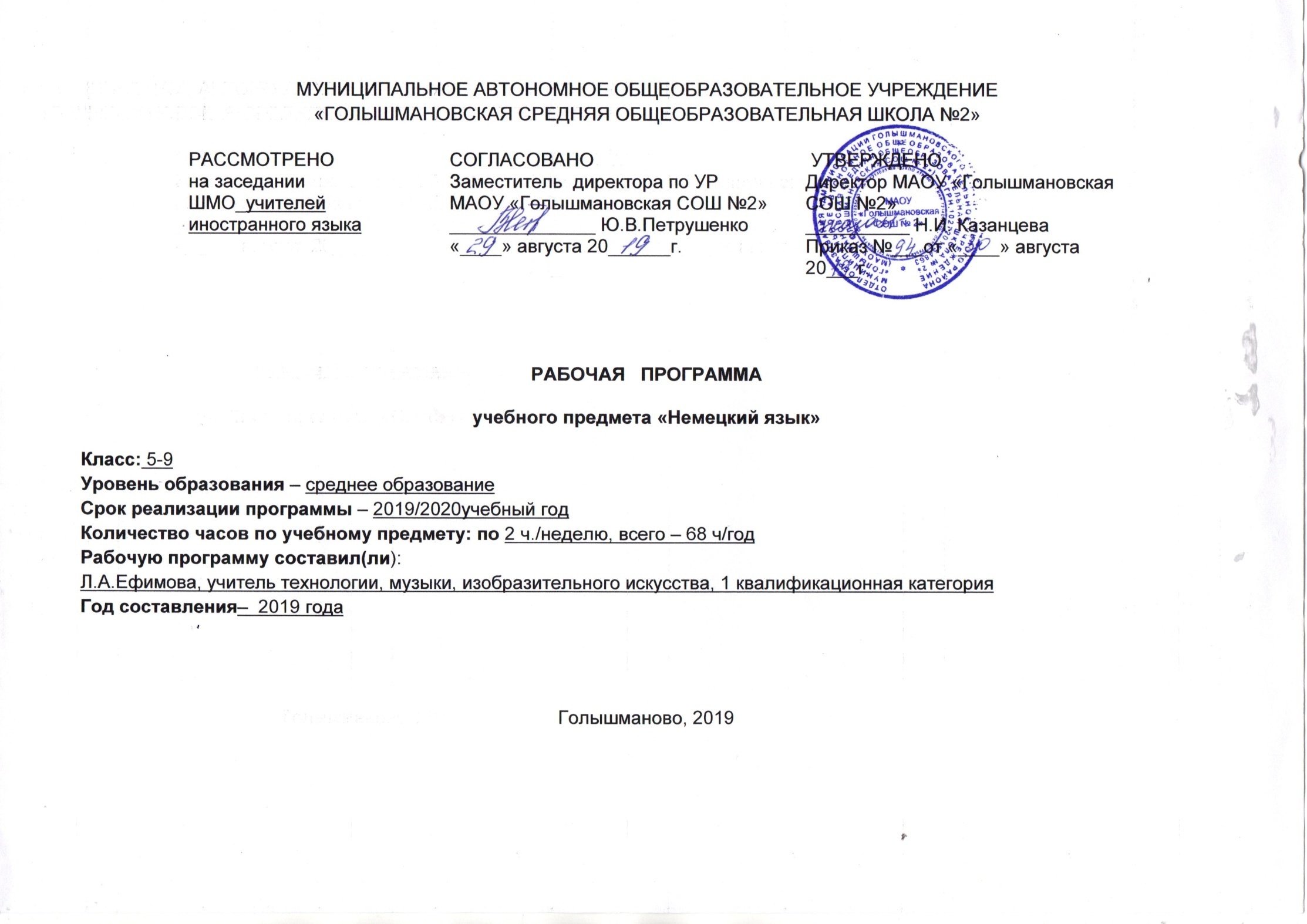 В соответствии с требованиями федерального государственного образовательного стандарта общего образования к результатам иноязычного образования выделяются три группы результатов: личностные, метапредметныеи предметные.Личностные результаты обучения:1)  воспитание российской гражданской идентичности: патриотизма, любви и уважения к Отечеству, чувства гордости за свою Родину, прошлое и настоящее многонационального народа России; осознание своей этнической принадлежности, знание истории, языка, культуры своего народа, своего края, основ культурного наследия народов России и человечества; усвоение гуманистических, демократических и традиционных ценностей многонационального российского общества; воспитание чувства ответственности и долга перед Родиной;2) формирование ответственного отношения к учению, готовности и способности обучающихся к саморазвитию и самообразованию на основе мотивации к обучению и познанию, осознанному выбору и построению дальнейшей индивидуальной траектории образования на базе ориентировки в мире профессий и профессиональных предпочтений, с учётом устойчивых познавательных интересов;3) формирование целостного мировоззрения, соответствующего современному уровню развития науки и общественной практики, учитывающего социальное, культурное, языковое, духовное многообразие современного мира;4) формирование осознанного, уважительного и доброжелательного отношения к другому человеку, его мнению, мировоззрению, культуре, языку, вере, гражданской позиции, к истории, культуре, религии, традициям, языкам, ценностям народов России и народов мира; готовности и способности вести диалог с другими людьми и достигать в нём взаимопонимания;5) освоение социальных норм, правил поведения, ролей и форм социальной жизни в группах и сообществах, включая взрослые и социальные сообщества; участие в школьном самоуправлении и общественной жизни в пределах возрастных компетенций с учётом региональных, этнокультурных, социальных и экономических особенностей;6) развитие морального сознания и компетентности в решении моральных проблем на основе личностного выбора, формирование нравственных чувств и нравственного поведения, осознанного и ответственного отношения к собственным поступкам;7) формирование коммуникативной компетентности в общении и сотрудничестве со сверстниками, старшими и младшими в процессе образовательной, общественно полезной, учебно-исследовательской, творческой и других видов деятельности;8) формирование ценности здорового и безопасного образа жизни; усвоение правил индивидуального и коллективного безопасного поведения в чрезвычайных ситуациях, угрожающих жизни и здоровью людей, правил поведения на транспорте и на дорогах;9) формирование основ экологической культуры на основе признания ценности жизни во всех её проявлениях и необходимости ответственного, бережного отношения к окружающей среде;10) осознание значения семьи в жизни человека и общества, принятие ценности семейной жизни, уважительное и заботливое отношение к членам своей семьи;11) развитие эстетического сознания через освоение художественного наследия народов России и мира, творческой деятельности эстетического характера.Метапредметные результаты обучения:1) умение самостоятельно определять цели своего обучения, ставить и формулировать для себя новые задачи в учёбе и познавательной деятельности, развивать мотивы и интересы своей познавательной деятельности;2) умение самостоятельно планировать пути достижения целей, в том числе альтернативные, осознанно выбирать наиболее эффективные способы решения учебных и познавательных задач;3) умение соотносить свои действия с планируемыми результатами, осуществлять контроль своей деятельности в процессе достижения результата, определять способы действий в рамках предложенных условий и требований, корректировать свои действия в соответствии с изменяющейся ситуацией;4) умение оценивать правильность выполнения учебной задачи, собственные возможности её решения;5) владение основами самоконтроля, самооценки, принятия решений и осуществления осознанного выбора в учебной и познавательной деятельности;6) умение определять понятия, создавать обобщения, устанавливать аналогии, классифицировать, самостоятельно выбирать основания и критерии для классификации, устанавливать причинно-следственные связи, строить логическое рассуждение, умозаключение (индуктивное, дедуктивное и по аналогии) и делать выводы;7) умение создавать, применять и преобразовывать знаки и символы, модели и схемы для решения учебных и познавательных задач;8) смысловое чтение;9) умение организовывать учебное сотрудничество и совместную деятельность с учителем и сверстниками; работать индивидуально и в группе: находить общее решение и разрешать конфликты на основе согласования позиций и учёта интересов; формулировать, аргументировать и отстаивать своё мнение;10) умение осознанно использовать речевые средства в соответствии с задачей коммуникации для выражения своих чувств, мыслей и потребностей; планирования и регуляции своей деятельности, владения устной и письменной речью, монологической контекстной речью;11) формирование и развитие компетентности в области использования информационно-коммуникационных технологий (далее ИКТ-компетенции).Предметные результаты обучения:1) формирование дружелюбного и толерантного отношения к ценностям иных культур, оптимизма и выраженной личностной позиции в восприятии мира, в развитии национального самосознания на основе знакомства с жизнью своих сверстников в других странах, с образцами зарубежной литературы разных жанров, с учетом достигнутого обучающимися уровня иноязычной компетентности;2) формирование и совершенствование иноязычной коммуникативной компетенции; расширение и систематизация знаний о языке, расширение лингвистического кругозора и лексического запаса, дальнейшее овладение общей речевой культурой;3) достижение допорогового уровня иноязычной коммуникативной компетенции;4) создание основы для формирования интереса к совершенствованию достигнутого уровня владения изучаемым иностранным языком, в том числе на основе самонаблюдения и самооценки, к изучению второго/третьего иностранного языка, к использованию иностранного языка как средства получения информации, позволяющей расширять свои знания в других предметных областях.А.  В коммуникативной сфере(то есть владение вторым иностранным языком как средством общения):Речевая компетенцияв следующих видах речевой деятельности: говорении• умение начинать, вести/поддерживать и заканчивать различные виды диалогов в стандартных ситуациях общения, соблюдая нормы речевого этикета, при необходимости переспрашивая, уточняя;• умение расспрашивать собеседника и отвечать на его вопросы, высказывая своё мнение, просьбу, отвечать на предложение собеседника согласием/отказом, опираясь на изученную тематику и усвоенный лексико-грамматический материал;• рассказывать о себе, своей семье, друзьях, своих интересах и планах на будущее;• сообщать краткие сведения о своём городе/селе, о своей стране и странах изучаемого языка;• описывать события/явления, уметь передавать основное содержание, основную мысль прочитанного или услышанного, выражать своё отношение к прочитанному/услышанному, давать краткую характеристику персонажей;аудировании• воспринимать на слух и полностью понимать речь учителя, одноклассников;• воспринимать на слух и понимать основное содержание несложных аутентичных аудио- и видеотекстов, относящихся к разным коммуникативным типам речи (сообщение/интервью);• воспринимать на слух и выборочно понимать с опорой на языковую догадку и контекст краткие, несложные аутентичные прагматические аудио- и видеотексты с выделением нужной/ интересующей информации;чтении•читать аутентичные тексты разных жанров и стилей с пониманием основного содержания;• читать несложные аутентичные тексты разных жанров и стилей с полным и точным пониманием и с использованием различных приёмов смысловой переработки текста (выборочного перевода, языковой догадки, в том числе с опорой на первый иностранный язык), а также справочных материалов;• читать аутентичные тексты с выборочным пониманием нужной/интересующей информации;письменной речи• заполнять анкеты и формуляры;• писать поздравления, личные письма с опорой на образец с употреблением формул речевого этикета, принятых в странах изучаемого языка;• составлять план, тезисы устного или письменного сообщения.Языковая компетенция(владение языковыми средствами и действиями с ними):• применение правил написания изученных слов;• адекватное произношение и различение на слух всех звуков второго иностранного языка; соблюдение правильного ударения в словах и фразах;• соблюдение ритмико-интонационных особенностей предложений различных коммуникативных типов (утвердительное, вопросительное, отрицательное, повелительное); правильное членение предложений на смысловые группы;• распознавание и употребление в речи изученных лексических единиц (слов в их основных значениях, словосочетаний, реплик-клише речевого этикета);• знание основных способов словообразования (аффиксация, словосложение, конверсия);• понимание явлений многозначности слов второго иностранного языка, синонимии, антонимии и лексической сочетаемости;• распознавание и употребление в речи основных морфологических форм и синтаксических конструкций второго иностранного языка; знание признаков изученных грамматических явлений (временных форм глаголов, модальных глаголов и их эквивалентов, артиклей, существительных, степеней сравнения прилагательных и наречий, местоимений, числительных, предлогов);• знание основных различий систем второго иностранного, первого иностранного и русского языков.Социокультурная компетенция• знание национально-культурных особенностей речевого и неречевого поведения в своей стране и странах изучаемого языка; их применение в стандартных ситуациях формального и неформального межличностного и межкультурного общения;• распознавание и употребление в устной и письменной речи основных норм речевого этикета (реплик-клише, наиболее распространённой оценочной лексики), принятых в странах изучаемого языка;• знание употребительной фоновой лексики и реалий страны изучаемого языка; знакомство с образцами художественной, публицистической и научно-популярной литературы;• понимание важности владения несколькими иностранными языками в современном поликультурном мире;• представление об особенностях образа жизни, быта, культуры стран второго изучаемого иностранного языка, о всемирно известных достопримечательностях, выдающихся людях и их вкладе в мировую культуру;• представление о сходстве и различиях в традициях своей страны и стран изучаемых иностранных языков.Компенсаторная компетенция      Умение выходить из трудного положения в условиях дефицита языковых средств при получении и приёме информации за счёт использования контекстуальной догадки, в том числе с опорой на первый иностранный язык, игнорирования языковых трудностей, переспроса, словарных замен, жестов, мимики.Б. В познавательной сфере:• умение сравнивать языковые явления родного и изучаемых иностранных языков на уровне отдельных грамматических явлений, слов, словосочетаний, предложений;• владение приёмами работы с текстом: умение пользоваться определённой стратегией чтения/аудирования в зависимости от коммуникативной задачи (читать/слушать текст с разной глубиной понимания);• умение действовать по образцу/аналогии при выполнении упражнений и составлении собственных высказываний в пределах изучаемой тематики;• готовность и умение осуществлять индивидуальную и совместную проектную работу;•умение пользоваться справочным материалом (грамматическими и лингвострановедческими справочниками, двуязычными и толковыми словарями, мультимедийными средствами);• владение способами и приёмами дальнейшего самостоятельного изучения иностранных языков.В. В ценностно-ориентационной сфере:• представление о языке как средстве выражения чувств, эмоций, как основе культуры мышления;• представление о целостном полиязычном, поликультурном мире, осознание места и роли родного и иностранных языков в этом мире как средства общения, познания, самореализации и социальной адаптации;• приобщение к ценностям мировой культуры как через источники информации на иностранном языке, в том числе мультимедийные, так и через участие в школьных обменах, туристических поездках и т. д.;• достижение взаимопонимания в процессе устного и письменного общения с носителями иностранного языка, установления межличностных и межкультурных контактов в доступных пределах.Г. В эстетической сфере:• владение элементарными средствами выражения чувств и эмоций на втором иностранном языке;• стремление к знакомству с образцами художественного творчества на втором иностранном языке и средствами изучаемого второго иностранного языка;• развитие чувства прекрасного при знакомстве с образцами живописи, музыки, литературы стран изучаемых иностранных языков.Д. В трудовой сфереУмение рационально планировать свой учебный труд и работать в соответствии с намеченным планом. Е. В физической сфере\Стремление вести здоровый образ жизни (режим труда и отдыха, питание, спорт, фитнес).Виды речевой деятельности/ Коммуникативные уменияГоворениеДиалогическая речьУмение вести диалоги этикетного характера, диалог-расспрос, диалог — побуждение к действию, диалог — обмен мнениями. Объём диалога от 3 реплик (5—7 классы) до 4—5 реплик (8 класс) со стороны каждого учащегося. Монологическая речьУмение строить связные высказывания о фактах и событиях с опорой и без опоры на прочитанный или услышанный текст, заданную вербальную ситуацию или зрительную наглядность.Объём монологического высказывания от 7—10 фраз (5—7 классы) до 10—12 фраз (8 класс). АудированиеУмение воспринимать и понимать на слух аутентичные аудио- и видеотексты с разной глубиной проникновения в их содержание (с пониманием основного содержания, с выборочным пониманием и полным пониманием содержания текста) в зависимости от коммуникативной задачи и функционального типа текста.Жанры текстов: прагматические, публицистические.Типы текстов: сообщение, рассказ, диалог-интервью и др.Содержание текстов должно соответствовать возрастным особенностям и интересам учащихся и иметь образовательную и воспитательную ценность.Аудирование с полным пониманием содержания предполагает понимание речи учителя и одноклассников на уроке, а также понимание несложных текстов, построенных на полностью знакомом учащимся языковом материале или содержащих некоторые незнакомые слова. Время звучания текста — до 1 минуты.Аудирование с пониманием основного содержания осуществляется на несложных текстах, содержащих наряду с изученными и некоторое количество незнакомых языковых явлений.  Время звучания текстов — до 1,5 минуты.Аудирование с выборочным пониманием предполагает умение выделить необходимую информацию в одном или нескольких аутентичных коротких текстах прагматического характера, опуская избыточную информацию. Время звучания текстов — до 1,5 минуты.ЧтениеУмение читать и понимать аутентичные тексты разных жанров и стилей с различной глубиной и точностью проникновения в их содержание (в зависимости от коммуникативной задачи): с пониманием основного содержания (ознакомительное чтение); с полным пониманием содержания (изучающее чтение); с выборочным пониманием необходимой информации (просмотровое/поисковое чтение).Жанры текстов: научно-популярные, публицистические, художественные, прагматические.Типы текстов: статья, интервью, рассказ, объявление, рецепт, меню, проспект, реклама, песня и др.Содержание текстов должно соответствовать возрастным особенностям и интересам учащихся, иметь образовательную и воспитательную ценность, воздействовать на эмоциональную сферу школьников.Независимо от вида чтения возможно использование двуязычного словаря.Чтение с пониманием основного содержания текста осуществляется на несложных аутентичных материалах с ориентацией на выделенное в программе предметное содержание, включающих некоторое количество незнакомых слов. Объём текстов для чтения — 600—700 слов.Чтение с полным пониманием осуществляется на несложных аутентичных текстах, построенных в основном на изученном языковом материале, с использованием различных приёмов смысловой переработки текста (языковой догадки, выборочного перевода) и оценки полученной информации. Объём текста для чтения — около 500 слов.Чтение с выборочным пониманием предполагает умение просмотреть аутентичный текст или несколько коротких текстов и выбрать необходимую информацию. Объём текста для чтения — около 350 слов. Письменная речьумение:— делать выписки из текста для их дальнейшего использования в собственных высказываниях;— писать короткие поздравления с днём рождения и другими праздниками, выражать пожелания (объёмом 30—40 слов, включая адрес);— заполнять несложные анкеты в форме, принятой в странах изучаемого языка (указывать имя, фамилию, пол, гражданство, адрес);— писать личное письмо зарубежному другу с опорой на образец (сообщать краткие сведения о себе; запрашивать аналогичную информацию о нём; выражать благодарность и т. д.). Объём личного письма — 100—140 слов, включая адрес.Языковые знания и навыкиОрфографияПравила чтения и написания слов, отобранных для данного этапа обучения, и навыки их применения в рамках изучаемого лексико-грамматического материала.Фонетическая сторона речиНавыки адекватного произношения и различения на слух всех звуков изучаемого второго иностранного языка. Соблюдение ударения и интонации в словах и фразах, ритмико-интонационные навыки произношения различных типов предложений.Овладение лексическими единицами, обслуживающими новые темы, проблемы и ситуации общения в пределах тематики основной школы, в объёме около 1000 единиц. Лексические единицы включают устойчивые словосочетания, оценочную лексику, реплики-клише речевого этикета.Основныеспособысловообразования:1) аффиксация:• существительныхссуффиксами-ung (die Lösung, die Vereinigung); -keit (die Feindlichkeit); -heit (die Einheit); -schaft (die Gesellschaft); -um (das Datum); -or (der Doktor); -ik (die Mathematik); -e (die Liebe), -er (der Wissenschaftler); -ie (die Biologie);• прилагательныхссуффиксами-ig (wichtig); -lieh (glcklich); -isch (typisch); -los (arbeitslos); -sam (langsam); -bar (wunderbar);• существительных и прилагательных с префиксом un- (dasUngн ck, ungн cklich);• существительныхиглаголовспрефиксами: vor- (der Vorort, vorbereiten); mit- (die Mitverantwortung, mitspielen);• глаголовсотделяемымиинеотделяемымиприставкамиидругимисловамивфункцииприставоктипаerz hlen, wegwerfen.2) словосложение:• существительное + существительное(dasArbeitszimmer);• прилагательное + прилагательное(dunkelblau, hellblond);• прилагательное + существительное (dieFremdsprache);• глагол + существительное (dieSchwimmhalle);3) конверсия (переход одной части речи в другую):• образование существительных от прилагательных (dasBlau, derJunge);• образование существительных от глаголов (dasLernen, dasLesen).Интернациональные слова (derGlobus, derComputer). Представления о синонимии, антонимии, лексической сочетаемости, многозначности.Грамматическая сторона речиЗнакомство с новыми грамматическими явлениями.Уровень овладения конкретным грамматическим явлением (продуктивно-рецептивно или рецептивно) указывается в графе «Характеристика основных видов деятельности учащихся» в тематическом планировании.Нераспространённые и распространённые предложения:• безличные предложения (Esistwarm.EsistSommer);• предложения с глаголами legen, stellen, hängen, требующими после себя дополнение в Akkusativи обстоятельство места при ответе на вопрос Wohin? (Ich hänge das Bild an die Wand);• предложениясглаголамиbeginnen, raten, vorhaben идр.,требующимипослесебяInfinitiv сzu;• побудительные предложения типа Lesenwir! Wollenwirlesen!;• все типы вопросительных предложений;• предложения с неопределённо-личным местоимением man (ManschmücktdieStadtvorWeihnachten);• предложениясинфинитивнойгруппойum ... zu (Er lernt Deutsch, um deutsche Bücher zu lesen);• сложносочинённыепредложенияссоюзамиdenn, darum, deshalb (Ihm gefällt das Dorfleben, denn er kann hier viel Zeit in der frischen Luft verbringen).• сложноподчинённые предложения с союзами dass, obи др. (Er sagt, dass er gut in Mathe ist);• сложноподчинённыепредложенияпричиныссоюзамиweil, da (Er hat heute keine Zeit, weil er viele Hausaufgaben machen muss);• сложноподчинённыепредложениясусловнымсоюзомwenn (Wenn du Lust hast, komm zu mir zu Besuch);• сложноподчинённые предложения с придаточными времени (с союзами wenn, als, nachdem);• сложноподчинённые предложения с придаточными определительными (с относительными местоимениями die, deren, dessen);• сложноподчинённые предложения с придаточными цели (с союзом damit);• распознавание структуры предложения по формальным признакам: по наличию/отсутствию инфинитивных оборотов: um ... zu + Infinitiv, statt ... zu + Infinitiv, ohne ... zu + Infinitiv);• слабые и сильные глаголы со вспомогательным глаголом habenв Perfekt;• сильные глаголы со вспомогательным глаголом seinв Perfekt (kommen, fahren, gehen);• Präteritumслабых и сильных глаголов, а также вспомогательных и модальных глаголов;• глаголы с отделяемыми и неотделяемыми приставками Präsens, Perfekt, Präteritum, Futur (anfangen, beschreiben);• временные формы в Passiv (Präsens, Präteritum);• местоименные наречия (worüber, darüber, womit, damit);• возвратные глаголы в основных временных формах Präsens, Perfekt, Präteritum (sichanziehen, sichwaschen);• распознавание и употребление в речи определённого, неопределённого и нулевого артиклей, склонения существительных нарицательных; склонения прилагательных и наречий; предлогов, имеющих двойное управление, предлогов,  требующих  Dativ,  предлогов,  требующих Akkusativ;• местоимения: личные, притяжательные, неопределённые (jemand, niemand);• Plusquamperfektи употребление его в речи при согласовании времён;• количественные числительные и порядковые числительные.Социокультурные знания и уменияУмение осуществлять межличностное и межкультурное общение, используя знания о национально-культурных особенностях своей страны и страны/стран изучаемого языка, полученные на уроках второго иностранного языка и в процессе изучения других предметов (знания межпредметного характера). Это предполагает овладение:• знаниями о значении родного и иностранных языков в современном мире;• сведениями о социокультурном портрете стран, говорящих на изучаемом иностранном языке, их символике и культурном наследии;• употребительной фоновой лексикой и реалиями страны изучаемого языка: традициями (в питании, проведении выходных дней, основных национальных праздников), распространёнными образцами фольклора;• представлением о сходстве и различиях в традициях своей страны и стран, говорящих на втором иностранном языке; об особенностях их образа жизни, быта, культуры (всемирно известных достопримечательностях, выдающихся людях и их вкладе в мировую культуру); о некоторых произведениях художественной литературы на изучаемом иностранном языке;• умением распознавать и употреблять в устной и письменной речи в ситуациях формального и неформального общения основные нормы речевого этикета, принятые в странах изучаемого языка (реплики-клише, наиболее распространённую оценочную лексику);• умениями представлять родную страну и культуру на иностранном языке; оказывать помощь зарубежным гостям в нашей стране в ситуациях повседневного общения.Компенсаторные умения• переспрашивать, просить повторить, уточняя значение незнакомых слов;• использовать в качестве опоры при порождении собственных высказываний ключевые слова, план к тексту, тематический словарь ит. д.;• прогнозировать содержание текста на основе заголовка, предварительно поставленных вопросов;• догадываться о значении незнакомых слов по контексту, по используемым собеседником жестам и мимике;• использовать синонимы, антонимы, описания понятия при дефиците языковых средств.Общеучебные умения и универсальные способы деятельностиФормируются умения:• работать с информацией: сокращение, расширение устной и письменной информации, создание второго текста по аналогии, заполнение таблиц;• работать с прослушанным и письменным текстом: извлечение основной информации, извлечение запрашиваемой или нужной информации, извлечение полной и точной информации;• работать с разными источниками на иностранном языке: справочными материалами, словарями, Интернет-ресурсами, литературой;• самостоятельно работать, рационально организовывая свой труд в классе и дома.Специальные учебные уменияФормируются умения:• находить ключевые слова и социокультурные реалии при работе с текстом;• семантизировать слова на основе языковой догадки;• осуществлять словообразовательный анализ слов;• выборочно использовать перевод;• пользоваться двуязычным и толковым словарями.Содержание учебного предмета1. Межличностные  взаимоотношения в семье,  со сверстниками.  Внешность и черты характера  человека.2. Досуг и увлечения  (чтение,  кино,  театр и др.).  Виды отдыха, путешествия. Транспорт.  Покупки.3. Здоровый  образ жизни: режим труда и отдыха, спорт, питание.4.Школьное образование, школьная жизнь, изучаемые предметы и отношение  к ним. Переписка  с зарубежными сверстниками.  Каникулы в различное  время  года.5. Мир профессий.  Проблемы  выбора профессии.  Роль иностранного  языка в планах на будущее.6. Природа.  Проблемы  экологии.  Защита  окружающей  среды. Климат, погода.7. Средства массовой информации и коммуникации  (пресса, телевидение, радио,  Интернет).8. Страна/страны второго иностранного языка и родная страна, их географическое положение, столицы и крупные города, достопримечательности,  культурные  особенности   (национальные праздники, знаменательные даты, традиции, обычаи). Выдающиеся люди, их вклад в науку и мировую культуру.Распределение предметного содержания по годам обученияТематическое планирование с указанием количества часов, отводимых на освоение каждой темыТематическое планирование предмету по немецкому языку 7 классТематическое сообщениеРаспределение материала по классамМежличностные  взаимоотношения в семье,  со сверстниками.  Внешность и черты характера  человека. (40 ч.)5 классЗнакомство. Моя семья. Взаимоотношения в семье. Занятия семьи в свободное время. Работа по дому. Распорядок дня в семье. Совместное проведение досуга. Покупки в магазине игрушек.6 классМои друзья и совместное времяпрепровождение. Внешность. Одежда. Черты характера. Взаимоотношения.Разновидности домов. Комната, предметы мебели, предметы интерьера. Работа по дому. Магазины. Продукты питания. 7 классЧерты характера. Описание людей и животных. Дружба и взаимоотношения. Проблемы с друзьями. Работа по дому: помощь родителям.Досуг и увлечения  (чтение,  кино,  театр и др.).  Виды отдыха, путешествия. Транспорт.  Покупки. (35 ч.)5 классЗанятия в выходные дни.  Выходные дни в семье зарубежного друга. Поход в парк/зоопарк. Посещение музеев. Хобби6 классЗанятия в свободное время.7 классЛюбимые занятия в свободное время. Хобби. Летние каникулы.Посещение музея.8 классПутешествия в каникулы. Планирование путешествия. Способы путешествия по Германии.Здоровый  образ жизни: режим труда и отдыха, спорт, питание. (30 ч.)6 классВнешность и здоровье. Правильное питание. 8 классЗабота о здоровье. Советы тем, кто заботится о здоровье.Виды спорта. Любимый вид спорта. Занятия спортом в школе и во внеурочное время. Школьное образование, школьная жизнь, изучаемые предметы и отношение  к ним. Переписка  с зарубежными сверстниками.  Каникулы в различное  время  года. (40 ч.)5  классМой класс. Школьные предметы. Распорядок дня в школе. Внеклассные мероприятия. Правила безопасности школьников. 6 классМой класс, одноклассники. Занятия в школе.8 классШкольные предметы. Любимый предмет. Отношение к школе. Какой должна быть прогрессивная школа. Международные школьные проекты и международный обмен. Достижения в школе и во внеклассной деятельности.Мир профессий.  Проблемы  выбора профессии.  Роль иностранного  языка в планах на будущее. (25 ч.)7 классПрофессии, работа, которую выполняют люди разных профессий. Выбор будущей профессии.Природа.  Проблемы  экологии.  Защита  окружающей  среды. Климат, погода. (25 ч.)5 классЗащита окружающей среды. 7 классПогода: занятия детей в хорошую и плохую погоду. Описание погоды. Любимое время года.8 классПогода: занятия детей в хорошую и плохую погоду. Описание погоды. Любимое время года. Защита окружающей среды: экологические проблемы в стране/городе. Национальные парки и заповедники. Средства массовой информации и коммуникации  (пресса, телевидение, радио,  Интернет). (20 ч.)7 классПравила безопасности при пользовании Интернетом. Электронныесредства коммуникации и СМИ. .Страна/страны второго иностранного языка и родная страна, их географическое положение, столицы и крупные города, достопримечательности,  культурные  особенности   (национальные праздники, знаменательные даты, традиции, обычаи). Выдающиеся люди, их вклад в науку и мировую культуру. (40 ч.)6 классДостопримечательности Германии. Известные люди. Любимые праздники. Местные праздники.7 классДостопримечательности. Исторические факты. Чем мы гордимся. Мой город: его прошлое, настоящее и будущее. Семь чудес света.8 классПраздники. Обычаи и традиции. Подарки. Поздравительные открытки. Рождественские/новогодние традиции. Представления людей из различных стран о Германии и немцах. Особенности повседневной жизни в разных странах, правила поведения в стране изучаемого языка и в родной стране.Название главы/ кол-во часовСодержаниеСодержаниеХарактеристика учебной деятельности учащихсяХарактеристика учебной деятельности учащихся5 класс5 класс5 класс5 класс5 класс1. Знакомство (9 ч)Ученики научатся:приветствовать людей; представляться и говорить, где живут; заполнять анкету; произносить имя по буквам;говорить, что они любят.Личные местоимения: ich, du, Sie.Глаголы: heißen, wohnen, mögen,sein.Вопросы с вопросительным словом(wie, was, wo, woher) и ответы наних.Порядок слов; интонация простогопредложения.Личные местоимения: ich, du, Sie.Глаголы: heißen, wohnen, mögen,sein.Вопросы с вопросительным словом(wie, was, wo, woher) и ответы наних.Порядок слов; интонация простогопредложения.Ведут этикетный диалог в ситуации бытового общения (приветствуют, прощаются, узнают, как дела, знакомятся, расспрашивают о возрасте).Воспроизводят графически и каллиграфически корректно все буквы немецкого алфавита и основные буквосочетания.Различают на слух и адекватно произносят все звуки немецкого языка.Соблюдают правильное ударение в словах и фразах, интонацию в целом.Употребляют глаголы heißen, wohnen, mögen, seinв утвердительных и вопросительных предложениях в первом, втором лице и вежливой форме.Заполняют анкету.Читают и пишут по образцу сообщения в чате.Знакомятся с достопримечательностями и формулами приветствия немецкоязычных стран.Ведут этикетный диалог в ситуации бытового общения (приветствуют, прощаются, узнают, как дела, знакомятся, расспрашивают о возрасте).Воспроизводят графически и каллиграфически корректно все буквы немецкого алфавита и основные буквосочетания.Различают на слух и адекватно произносят все звуки немецкого языка.Соблюдают правильное ударение в словах и фразах, интонацию в целом.Употребляют глаголы heißen, wohnen, mögen, seinв утвердительных и вопросительных предложениях в первом, втором лице и вежливой форме.Заполняют анкету.Читают и пишут по образцу сообщения в чате.Знакомятся с достопримечательностями и формулами приветствия немецкоязычных стран.2. Мой класс (9 ч)Ученики научатся:называтьчисла от 0 до 1000; диктоватьтелефонные номера; говоритьо людях и предметах; говорить,что они любят, а что нет.Личныеместоимения: er/sie, wir, ihr.Глаголы: kommen, heißen, mögen, sein.Определённый и неопределённый артикли: der, das, die, ein, eine.Притяжательные местоимения: mein, dein.Предлоги: in, auf.Числа; школьные принадлежности;названия некоторых школьных предметов.Ударение в предложении; интонациявопросительного предложения; словарное ударение.Личныеместоимения: er/sie, wir, ihr.Глаголы: kommen, heißen, mögen, sein.Определённый и неопределённый артикли: der, das, die, ein, eine.Притяжательные местоимения: mein, dein.Предлоги: in, auf.Числа; школьные принадлежности;названия некоторых школьных предметов.Ударение в предложении; интонациявопросительного предложения; словарное ударение.Ведут диалог-расспрос (о том, какие школьные предметы нравятся, какие нет).Рассказывают о своём друге/своей подруге.Оперируют активной лексикой в процессе общения.Воспроизводят наизусть тексты рифмовок.Понимают на слух речь учителя, одноклассников и небольшие доступные тексты в аудиозаписи,построенные на изученном языковом материале: краткие диалоги, рифмовки, песни.Вербально или невербально реагируют на услышанное.Понимают на слух и произносят цифры и группы цифр.Называют телефонные номера.Произносят имена и фамилии по буквам.Выразительно читают вслух небольшие тексты, построенные на изученном языковом материале.Пишут небольшой рассказ о себе, своём друге/своей подруге с опорой на образец.Соблюдают правильное ударение в словах и фразах, интонацию в целом.Употребляют спряжение известных глаголов в утвердительных и вопросительных предложениях,определённые и неопределённые артикли в ед. числе, притяжательные местоимения mein, dein, числительные (количественные от 1 до 1000).Ведут диалог-расспрос (о том, какие школьные предметы нравятся, какие нет).Рассказывают о своём друге/своей подруге.Оперируют активной лексикой в процессе общения.Воспроизводят наизусть тексты рифмовок.Понимают на слух речь учителя, одноклассников и небольшие доступные тексты в аудиозаписи,построенные на изученном языковом материале: краткие диалоги, рифмовки, песни.Вербально или невербально реагируют на услышанное.Понимают на слух и произносят цифры и группы цифр.Называют телефонные номера.Произносят имена и фамилии по буквам.Выразительно читают вслух небольшие тексты, построенные на изученном языковом материале.Пишут небольшой рассказ о себе, своём друге/своей подруге с опорой на образец.Соблюдают правильное ударение в словах и фразах, интонацию в целом.Употребляют спряжение известных глаголов в утвердительных и вопросительных предложениях,определённые и неопределённые артикли в ед. числе, притяжательные местоимения mein, dein, числительные (количественные от 1 до 1000).3. Животные (9 ч)Ученики научатся:говоритьо животных; проводить интервьюв классе; понимать текст о животных; описывать животных; называть цвета.Спряжение глаголов haben, sein.Вопросы без вопросительного слова.Винительный падеж.Множественное число существительных.Названия животных, цветов, континентов и частей света.Словарное ударение, краткие и долгие гласные.Спряжение глаголов haben, sein.Вопросы без вопросительного слова.Винительный падеж.Множественное число существительных.Названия животных, цветов, континентов и частей света.Словарное ударение, краткие и долгие гласные.Ведут диалог-расспрос (о животных).Рассказывают (о своих животных).Оперируют активной лексикой в процессе общения.Понимают на слух речь учителя, одноклассников и небольшие доступные тексты в аудиозаписи, построенные на изученном языковом материале.Выразительно читают вслух небольшие тексты, построенные на изученном языковом материале.Пишут небольшой рассказ о себе, своих игрушках, о том, что они умеют делать, с опорой на образец.Соблюдают правильное ударение в словах и предложениях, интонацию в целом.Проводят интервью о любимых животных и сообщения на основе собранного материала.Употребляют винительный падеж и множественное число существительных, вопросы без вопросительного слова.Ведут диалог-расспрос (о животных).Рассказывают (о своих животных).Оперируют активной лексикой в процессе общения.Понимают на слух речь учителя, одноклассников и небольшие доступные тексты в аудиозаписи, построенные на изученном языковом материале.Выразительно читают вслух небольшие тексты, построенные на изученном языковом материале.Пишут небольшой рассказ о себе, своих игрушках, о том, что они умеют делать, с опорой на образец.Соблюдают правильное ударение в словах и предложениях, интонацию в целом.Проводят интервью о любимых животных и сообщения на основе собранного материала.Употребляют винительный падеж и множественное число существительных, вопросы без вопросительного слова.Маленькая перемена (2 ч)ПовторениеДелают учебные плакаты.Составляют диалоги, оперируют активной лексикой в процессе общения.Читают и воспроизводят стихотворение.Играют в грамматические игры.Тренируют эмоционально окрашенное произношение.Слушают и реагируют на услышанное.Играют и повторяют.Делают страноведческий проект.Делают учебные плакаты.Составляют диалоги, оперируют активной лексикой в процессе общения.Читают и воспроизводят стихотворение.Играют в грамматические игры.Тренируют эмоционально окрашенное произношение.Слушают и реагируют на услышанное.Играют и повторяют.Делают страноведческий проект.4. Мой день в школе (9 ч)Ученики научатся:называть дни недели и время суток; описывать свой распорядок дня; понимать и составлять тексты о школе.Указание времени.Порядок слов в предложениях с указанием времени.Предлоги: um, von … bis, am.Названия часов, времени суток, днейнедели, школьных предметов.Краткая и долгая гласная.Указание времени.Порядок слов в предложениях с указанием времени.Предлоги: um, von … bis, am.Названия часов, времени суток, днейнедели, школьных предметов.Краткая и долгая гласная.Рассказывают о себе, включая информацию о школьных уроках, с указанием времени.Оперируют активной лексикой в процессе общения.Пишут электронное письмо о себе по образцу.Читают, понимают и составляют своё расписание уроков с указанием дней недели и времени.Понимают на слух речь учителя, одноклассников и небольшие доступные тексты в аудиозаписи, построенные на изученном языковом материале, находят запрашиваемую информацию.Вербально или невербально реагируют на услышанное.Соблюдают правильное ударение в словах и предложениях, интонацию в целом.Слушают и выразительно читают стихотворение.Употребляют предложения с указанием времени, соблюдая правильный порядок слов и временные предлоги.Рассказывают о распорядке дня.Знакомятся со страноведческой информацией о школе в немецкоязычных странахРассказывают о себе, включая информацию о школьных уроках, с указанием времени.Оперируют активной лексикой в процессе общения.Пишут электронное письмо о себе по образцу.Читают, понимают и составляют своё расписание уроков с указанием дней недели и времени.Понимают на слух речь учителя, одноклассников и небольшие доступные тексты в аудиозаписи, построенные на изученном языковом материале, находят запрашиваемую информацию.Вербально или невербально реагируют на услышанное.Соблюдают правильное ударение в словах и предложениях, интонацию в целом.Слушают и выразительно читают стихотворение.Употребляют предложения с указанием времени, соблюдая правильный порядок слов и временные предлоги.Рассказывают о распорядке дня.Знакомятся со страноведческой информацией о школе в немецкоязычных странах5. Хобби (9 ч)Ученики научатся: говорить о хобби; договариваться о встрече; говорить, что они умеют, а что нет; спрашивать разрешения; читать и описывать статистические  данныеГлаголы с изменяемой корневой гласной: fahren, lesen, sehen.Модальный глагол können.Глаголы с отделяемой приставкой, рамочная конструкция.Краткая и долгая гласная.Глаголы с изменяемой корневой гласной: fahren, lesen, sehen.Модальный глагол können.Глаголы с отделяемой приставкой, рамочная конструкция.Краткая и долгая гласная.Ведут диалоги о своём хобби, о том, что умеют и не умеют делать.Рассказывают о своём хобби, оперируют активной лексикой в процессе общения.Договариваются о встрече. Спрашивают разрешения, используя модальные глаголы.Понимают на слух речь учителя, высказывания одноклассников.Читают предложения с правильным фразовым и логическим ударением.Соблюдают правильное ударение в словах и предложениях, интонацию в целом.Читают и описывают статистическую информацию.Употребляют глаголы с отделяемыми приставками, соблюдая рамочную конструкцию.Ведут диалоги о своём хобби, о том, что умеют и не умеют делать.Рассказывают о своём хобби, оперируют активной лексикой в процессе общения.Договариваются о встрече. Спрашивают разрешения, используя модальные глаголы.Понимают на слух речь учителя, высказывания одноклассников.Читают предложения с правильным фразовым и логическим ударением.Соблюдают правильное ударение в словах и предложениях, интонацию в целом.Читают и описывают статистическую информацию.Употребляют глаголы с отделяемыми приставками, соблюдая рамочную конструкцию.6. Моя семья (9 ч)Ученики научатся:описывать картинку; рассказывать о семье; понимать текст о семье; говорить о профессияхПритяжательные местоимения sein, ihr, unser.Профессии мужского и женского рода, слова, обозначающие родство.Произношение окончаний –er, -e.Притяжательные местоимения sein, ihr, unser.Профессии мужского и женского рода, слова, обозначающие родство.Произношение окончаний –er, -e.Рассказывают о своей семье, используя в том числе и названия профессий.Описывают картинки.Ведут диалоги о семье, составляют мини-диалоги по образцу.Читают и понимают небольшие тексты, построенные на изученном языковом материале.Употребляют притяжательные местоимения.Читают предложения с правильным фразовым и логическим ударением.Понимают на слух речь учителя, одноклассников и небольшие доступные тексты в аудиозаписи, построенные на изученном языковом материале.Читают и описывают статистическую информацию.Знакомятся со страноведческой информацией о семьях в Германии.Рассказывают о своей семье, используя в том числе и названия профессий.Описывают картинки.Ведут диалоги о семье, составляют мини-диалоги по образцу.Читают и понимают небольшие тексты, построенные на изученном языковом материале.Употребляют притяжательные местоимения.Читают предложения с правильным фразовым и логическим ударением.Понимают на слух речь учителя, одноклассников и небольшие доступные тексты в аудиозаписи, построенные на изученном языковом материале.Читают и описывают статистическую информацию.Знакомятся со страноведческой информацией о семьях в Германии.7.Сколько это стоит? (9ч)Ученики научатся:называть цену; говорить, что они хотели быкупить; рассказывать о том, чтоим нравится, а что нет; находитьинформацию в тексте.Спряжение глаголов essen, treffen, möchten, порядок слов в предложении: рамочная конструкция.Словосочетания, дифтонги ei, au, eu.Спряжение глаголов essen, treffen, möchten, порядок слов в предложении: рамочная конструкция.Словосочетания, дифтонги ei, au, eu.Ведут диалоги на основе изученного языкового материала (называют цену, спрашивают, сколько стоит, говорят, что нравится, что нет, что бы они хотели купить, говорят о деньгах на карманные расходы).Знакомятся с немецкой традицией составления списка подарков ко дню рождения и пишут аналогичные списки.Обсуждают подарки друзьям ко дню рождения, учитывая их стоимость и пожелания друзей.Читают тексты и находят запрашиваемую информацию.Читают тексты с полным пониманием, используя словарь.Ведут диалоги на основе изученного языкового материала (называют цену, спрашивают, сколько стоит, говорят, что нравится, что нет, что бы они хотели купить, говорят о деньгах на карманные расходы).Знакомятся с немецкой традицией составления списка подарков ко дню рождения и пишут аналогичные списки.Обсуждают подарки друзьям ко дню рождения, учитывая их стоимость и пожелания друзей.Читают тексты и находят запрашиваемую информацию.Читают тексты с полным пониманием, используя словарь.Большая перемена(3 ч)ПовторениеЧитают, понимают комикс и разыгрывают похожие ситуации.Учатся говорить на немецком языке в быстром темпе.Повторяют грамматические правила в игре.Читают и пишут открытку с места отдыха, знакомятся с немецкой традицией писать подобные открытки.Читают, понимают комикс и разыгрывают похожие ситуации.Учатся говорить на немецком языке в быстром темпе.Повторяют грамматические правила в игре.Читают и пишут открытку с места отдыха, знакомятся с немецкой традицией писать подобные открытки.6 класс6 класс6 класс6 класс6 класс1.Мой дом (9 ч)Ученики научатся:называть чувства; описывать их комнату;заполнять анкету (формуляр);говорить о работе по дому;выражать побуждение к действию.Предлогиместа: hinter, auf, unter, über, neben, zwischen (вопрос: где?).Дательный падеж (опр. Артикль).Модальный глагол müssen.Повелительное наклонение.Рамочная конструкцияПредлогиместа: hinter, auf, unter, über, neben, zwischen (вопрос: где?).Дательный падеж (опр. Артикль).Модальный глагол müssen.Повелительное наклонение.Рамочная конструкцияВедут диалог-расспрос о местонахождении предметов.Описывают картинки с использованием предлогов места.Слушают и воспроизводят песенку, учатся различать оттенки настроений.Понимают на слух речь учителя, одноклассников и аудиотексты, построенные на знакомом материале.Учатся соотносить аудио- и визуальную информацию.Задают вопросы о домашней работе с использованием модального глагола müssen.Рассказывают в классе о результатах опроса.Дают указания в единственном, множественном числе и вежливой форме.Устно и письменно описывают свою комнату.Читают и понимают страноведческий текст, содержащий несколько незнакомых слов, о значении которыхможно догадаться по контексту.Ведут диалог-расспрос о местонахождении предметов.Описывают картинки с использованием предлогов места.Слушают и воспроизводят песенку, учатся различать оттенки настроений.Понимают на слух речь учителя, одноклассников и аудиотексты, построенные на знакомом материале.Учатся соотносить аудио- и визуальную информацию.Задают вопросы о домашней работе с использованием модального глагола müssen.Рассказывают в классе о результатах опроса.Дают указания в единственном, множественном числе и вежливой форме.Устно и письменно описывают свою комнату.Читают и понимают страноведческий текст, содержащий несколько незнакомых слов, о значении которыхможно догадаться по контексту.2.Это вкусно (9 ч)Ученики научатся:говорить, что они любят есть/что они едят охотнее всего;что они едят на завтрак, обед и ужин;говорить об особенностяхнациональной кухни; заказывать еду.Нулевойартикль: Magst du Kartoffeln? Ich esse gern Käse.Речевыеобразцывответахс ja — nein — doch.Неопределённо-личное местоимение man.Предлоги in, aus.Нулевойартикль: Magst du Kartoffeln? Ich esse gern Käse.Речевыеобразцывответахс ja — nein — doch.Неопределённо-личное местоимение man.Предлоги in, aus.Ведут диалог-расспрос с использованием степеней сравнения gern — lieber — amliebsten.Берут интервью о своих предпочтениях в еде, записывают информацию и рассказывают о результатах опроса.Оперируют активной лексикой в процессе общения.Воспроизводят наизусть тексты рифмовок.Понимают на слух речь учителя, одноклассников, аудиотексты, построенные на изученном языковом материале.Вербально реагируют на услышанное.Читают тексты и находят заданную информацию.Воспроизводят и составляют собственные диалоги.Делают проектную работу «Меню для школьной столовой».Знакомятся с особенностями национальной кухни, читая текст страноведческого характера, содержащий довольно большое количество незнакомой лексики, и понимают его содержание с помощью картинок и вопросов.Рассказывают о традициях еды в своей стране, регионе, семье.Соблюдают правильное ударение в словах и фразах, интонацию в целом.Употребляют спряжение известных глаголов в утвердительных и вопросительных предложениях, определённый, неопределённый и нулевой артикли, речевые образцы в ответах с ja — nein — doch, названия блюд.Понимают на слух и воспроизводят оттенки чувств (дружелюбие, приветливость, неприветливость и т.д.).Разыгрывают диалоги «В школьном буфете».Ведут диалог-расспрос с использованием степеней сравнения gern — lieber — amliebsten.Берут интервью о своих предпочтениях в еде, записывают информацию и рассказывают о результатах опроса.Оперируют активной лексикой в процессе общения.Воспроизводят наизусть тексты рифмовок.Понимают на слух речь учителя, одноклассников, аудиотексты, построенные на изученном языковом материале.Вербально реагируют на услышанное.Читают тексты и находят заданную информацию.Воспроизводят и составляют собственные диалоги.Делают проектную работу «Меню для школьной столовой».Знакомятся с особенностями национальной кухни, читая текст страноведческого характера, содержащий довольно большое количество незнакомой лексики, и понимают его содержание с помощью картинок и вопросов.Рассказывают о традициях еды в своей стране, регионе, семье.Соблюдают правильное ударение в словах и фразах, интонацию в целом.Употребляют спряжение известных глаголов в утвердительных и вопросительных предложениях, определённый, неопределённый и нулевой артикли, речевые образцы в ответах с ja — nein — doch, названия блюд.Понимают на слух и воспроизводят оттенки чувств (дружелюбие, приветливость, неприветливость и т.д.).Разыгрывают диалоги «В школьном буфете».3. Моё свободное время (9 ч)Ученики научатся:говорить о занятиях в свободное время, планировать своё свободное время;сравнивать оценки, аттестацию, каникулы.Отрицание с nicht и kein.Предлоги времени im, um, am.Модальный глагол wollen.Рамочная конструкция.Отрицание с nicht и kein.Предлоги времени im, um, am.Модальный глагол wollen.Рамочная конструкция.Произносят по буквам названия месяцев и времён года.Сравнивают важные моменты школьной жизни (начало учебного года, сроки и названия каникул, оценки,окончание учебного года) в стране изучаемого языка и в своей стране.Оперируют активной лексикой в процессе общения.Понимают на слух речь учителя, одноклассников и тексты в аудиозаписи, построенные на изученном языковомматериале, находят нужную информацию на слух.Описывают людей в рамках темы (имя, возраст, место жительства, любимое занятие).Читают и понимают электронное письмо, находят нужную информацию, исправляют ошибки в тексте.Пишут коллективный ответ на электронное письмо.Слушают и разыгрывают диалоги по теме «Планирование свободного времени».Пишут с опорой на образец диалоги о планировании свободного времени.Соблюдают правильное ударение в словах и фразах, интонацию в целом.Берут интервью о распорядке дня, записывают информацию/сообщения на основе собранного материала.Читают объявления в газетах и находят нужную информацию.Употребляют отрицание nicht и kein, предлоги времени im, um, am, модальный глагол wollen.Читают и понимают страноведческий текст, содержащий незнакомую лексику, находят нужную информацию.Сравнивают информацию о каникулах, оценках в странах изучаемого языка и в России.Произносят по буквам названия месяцев и времён года.Сравнивают важные моменты школьной жизни (начало учебного года, сроки и названия каникул, оценки,окончание учебного года) в стране изучаемого языка и в своей стране.Оперируют активной лексикой в процессе общения.Понимают на слух речь учителя, одноклассников и тексты в аудиозаписи, построенные на изученном языковомматериале, находят нужную информацию на слух.Описывают людей в рамках темы (имя, возраст, место жительства, любимое занятие).Читают и понимают электронное письмо, находят нужную информацию, исправляют ошибки в тексте.Пишут коллективный ответ на электронное письмо.Слушают и разыгрывают диалоги по теме «Планирование свободного времени».Пишут с опорой на образец диалоги о планировании свободного времени.Соблюдают правильное ударение в словах и фразах, интонацию в целом.Берут интервью о распорядке дня, записывают информацию/сообщения на основе собранного материала.Читают объявления в газетах и находят нужную информацию.Употребляют отрицание nicht и kein, предлоги времени im, um, am, модальный глагол wollen.Читают и понимают страноведческий текст, содержащий незнакомую лексику, находят нужную информацию.Сравнивают информацию о каникулах, оценках в странах изучаемого языка и в России.Маленькая перемена(2 ч)ПовторениеСоставляют диалоги, оперируют активной лексикой в процессе общения.Читают и разбирают с помощью картинок и языковой догадки тексты, содержащие много незнакомой лексики.Играют в грамматические игры, работают в группах и в парах.Тренируют эмоционально окрашенное произношение.• Слушают и реагируют на услышанное, подбирая картинки и отсеивая неподходящую информацию.Поют рождественские песенки (по желанию).Делают рождественский проект (по желанию).Составляют диалоги, оперируют активной лексикой в процессе общения.Читают и разбирают с помощью картинок и языковой догадки тексты, содержащие много незнакомой лексики.Играют в грамматические игры, работают в группах и в парах.Тренируют эмоционально окрашенное произношение.• Слушают и реагируют на услышанное, подбирая картинки и отсеивая неподходящую информацию.Поют рождественские песенки (по желанию).Делают рождественский проект (по желанию).4.Смотрится отлично (9 ч)Ученики научатся:говорить о внешности; о моде и одежде;описывать себя и других; говорить о покупках.Множественное число существительных.Местоимения в винительном падежеМножественное число существительных.Местоимения в винительном падежеОтвечают на вопросы, используя новую лексику, и составляют письменно аналогичные вопросы.Оперируют активной лексикой в процессе общения.Пишут по образцу побуждения к действию.Придумывают и записывают отговорки.Читают и понимают текст, описывают людей с помощью информации из текста.Понимают на слух речь учителя, одноклассников и тексты в аудиозаписи, построенные на изученном языковомматериале, выделяют запрашиваемую информацию.Вербально реагируют на услышанное.Соблюдают правильное ударение в словах и фразах, интонацию в целом.Читают страноведческий текст, тексты о моде и обсуждают их (письма читателей).Употребляют существительные во множественном числе и местоимения в винительном падеже.Слушают и ведут диалоги о моде.Описывают человека, включая описание внешности, одежду и отношение к моде, описывают себя.Играют в грамматические игры.Слушают фразы наоборот, говорят правильно.Описывают картинки из журналов или фотографии известных людей и догадываются, о ком идёт речьОтвечают на вопросы, используя новую лексику, и составляют письменно аналогичные вопросы.Оперируют активной лексикой в процессе общения.Пишут по образцу побуждения к действию.Придумывают и записывают отговорки.Читают и понимают текст, описывают людей с помощью информации из текста.Понимают на слух речь учителя, одноклассников и тексты в аудиозаписи, построенные на изученном языковомматериале, выделяют запрашиваемую информацию.Вербально реагируют на услышанное.Соблюдают правильное ударение в словах и фразах, интонацию в целом.Читают страноведческий текст, тексты о моде и обсуждают их (письма читателей).Употребляют существительные во множественном числе и местоимения в винительном падеже.Слушают и ведут диалоги о моде.Описывают человека, включая описание внешности, одежду и отношение к моде, описывают себя.Играют в грамматические игры.Слушают фразы наоборот, говорят правильно.Описывают картинки из журналов или фотографии известных людей и догадываются, о ком идёт речь5. Вечеринки (9 ч)Ученики научатся:приглашать и поздравлять кого-либо;планировать вечеринку (праздник);говорить о празднике; говорить о прошломСложносочинённые предложения с deshalb.Präteritum глаголов sein и haben.Указания времени, связанные с прошлым: letztesJahr, letztenMonat … .Сложносочинённые предложения с deshalb.Präteritum глаголов sein и haben.Указания времени, связанные с прошлым: letztesJahr, letztenMonat … .Обсуждают друг с другом приглашение на день рождения, планирование праздника, выбор подарка.Оперируют активной лексикой в процессе общения.Понимают на слух речь учителя, высказывания одноклассников.Читают длинные тексты, находят нужную информацию.Соблюдают правильное ударение в словах и фразах, интонацию в целом.Пишут приглашения и поздравления.Слушают и понимают песенку.Аргументируют свои действия, употребляют сложносочинённые предложения с deshalb.Делают проект — план праздника, обсуждают проект в классе.Рассказывают о празднике, употребляя прошедшее время глаголов sein и haben.Рассказывают о прошлом, употребляя прошедшее время глаголов sein и haben и указания времени, связанныеспрошлым: letztes Jahr, letzten Monat … .Обсуждают друг с другом приглашение на день рождения, планирование праздника, выбор подарка.Оперируют активной лексикой в процессе общения.Понимают на слух речь учителя, высказывания одноклассников.Читают длинные тексты, находят нужную информацию.Соблюдают правильное ударение в словах и фразах, интонацию в целом.Пишут приглашения и поздравления.Слушают и понимают песенку.Аргументируют свои действия, употребляют сложносочинённые предложения с deshalb.Делают проект — план праздника, обсуждают проект в классе.Рассказывают о празднике, употребляя прошедшее время глаголов sein и haben.Рассказывают о прошлом, употребляя прошедшее время глаголов sein и haben и указания времени, связанныеспрошлым: letztes Jahr, letzten Monat … .6. Мой город (9 ч)Ученики научатся:говорить о городе;описывать дорогу в школу;ориентироваться в городе;говорить о прошлом (2).Предлоги c дательнымпадежом mit, nach, aus, zu, von, bei.Некоторые формы Perfekt.Предлоги c дательнымпадежом mit, nach, aus, zu, von, bei.Некоторые формы Perfekt.Рассказывают о своём городе.Описывают картинки.Описывают дорогу в школу.Спрашивают дорогу в городе и понимают ответ, а также сами дают такие справки.Читают и понимают электронное письмо, построенное на изученном языковом материале.Читают и понимают страноведческие тексты.Употребляют предлоги с дательным падежом mit, nach, aus, zu, von, bei.Читают с правильным фразовым и логическим ударением.Понимают на слух речь учителя, одноклассников и аудиотекст, построенные на изученном языковом материале.Говорят о прошлом, употребляя некоторые формы Perfekt.Рассказывают о своём городе.Описывают картинки.Описывают дорогу в школу.Спрашивают дорогу в городе и понимают ответ, а также сами дают такие справки.Читают и понимают электронное письмо, построенное на изученном языковом материале.Читают и понимают страноведческие тексты.Употребляют предлоги с дательным падежом mit, nach, aus, zu, von, bei.Читают с правильным фразовым и логическим ударением.Понимают на слух речь учителя, одноклассников и аудиотекст, построенные на изученном языковом материале.Говорят о прошлом, употребляя некоторые формы Perfekt.7. Каникулы (9 ч)Ученики научатся:планировать поездку;формулировать аргументы за и против;говорить о планах на каникулы;говорить о прошлом (3);писать открытку с места отдыха.Das Partizip II.Perfekt c sein и haben.Порядок слов: рамочная конструкция.Das Partizip II.Perfekt c sein и haben.Порядок слов: рамочная конструкция.Ведут диалоги на основе изученного языкового материала (планируют поездку, каникулы, приводя аргументы за и против).Говорят о прошлом, употребляя формы Perfekt.Читают тексты и находят запрашиваемую информацию.Читают и понимают страноведческий текст.Делают проект о поездке в Германию, Австрию и Швейцарию, используют интернет-сайты о молодёжных турбазах в этих странах.Слушают и понимают речь учителя, одноклассников и аудиотексты, построенные на изученном языковом материале.Пишут открытку с места отдыха.Работают над грамматическим материалом (Perfekt с sein и haben; порядок слов: рамочная конструкция).Слушают, читают, разыгрывают комикс и сходные ситуации.Ведут диалоги на основе изученного языкового материала (планируют поездку, каникулы, приводя аргументы за и против).Говорят о прошлом, употребляя формы Perfekt.Читают тексты и находят запрашиваемую информацию.Читают и понимают страноведческий текст.Делают проект о поездке в Германию, Австрию и Швейцарию, используют интернет-сайты о молодёжных турбазах в этих странах.Слушают и понимают речь учителя, одноклассников и аудиотексты, построенные на изученном языковом материале.Пишут открытку с места отдыха.Работают над грамматическим материалом (Perfekt с sein и haben; порядок слов: рамочная конструкция).Слушают, читают, разыгрывают комикс и сходные ситуации.Большая перемена (3 ч)Повторение.Дискутируют и аргументируют, играют и повторяют грамматику и лексику, повторяют и анализируют то, что они изучили за год.Дискутируют и аргументируют, играют и повторяют грамматику и лексику, повторяют и анализируют то, что они изучили за год.7 класс7 класс7 класс7 класс7 класс1.Как прошло лето (9 ч)Ученики научатся: говорить о том, как прошли каникулы; рассказывать освоих впечатлениях; говорить о погоде; говорить о событиях в прошлом.Притяжательные местоименияв именительном и дательном падежах.Артикли в дательном падеже.Прошедшее разговорное времяPerfekt — Partizip II.Притяжательные местоименияв именительном и дательном падежах.Артикли в дательном падеже.Прошедшее разговорное времяPerfekt — Partizip II.Ведут этикетный диалог в ситуации бытового общения (рассказывают о проведённых каникулах и впечатлениях).Говорят о погоде на каникулах.Беседуют о лете, употребляя прошедшее разговорное время Perfekt.Оперируют активной лексикой в процессе общения.Понимают на слух речь учителя, одноклассников и тексты аудиозаписей, построенные на изученном языковом материале.Соотносят аудио- и визуальную информацию.Произносят названия стран на немецком языке.Учат слова с помощью карточек и ритма.􀁹 Письменно описывают летние фотографии.Читают и понимают текст страноведческого характера, содержащий несколько незнакомых слов, о значении которых можно догадаться по контексту; составляют к нему вопросы и отвечают на них.Ведут этикетный диалог в ситуации бытового общения (рассказывают о проведённых каникулах и впечатлениях).Говорят о погоде на каникулах.Беседуют о лете, употребляя прошедшее разговорное время Perfekt.Оперируют активной лексикой в процессе общения.Понимают на слух речь учителя, одноклассников и тексты аудиозаписей, построенные на изученном языковом материале.Соотносят аудио- и визуальную информацию.Произносят названия стран на немецком языке.Учат слова с помощью карточек и ритма.􀁹 Письменно описывают летние фотографии.Читают и понимают текст страноведческого характера, содержащий несколько незнакомых слов, о значении которых можно догадаться по контексту; составляют к нему вопросы и отвечают на них.2. Планы на будущее(9 ч)Ученики научатся: выражать надежды и желания;говорить о профессиях;предполагать что-либо, сообщать о чём-либо; разрабатывать план достиженияцели; говорить о событияхв прошлом.Придаточные предложения ссоюзами dass и weil.Модальные глаголы вPräteritum.Придаточные предложения ссоюзами dass и weil.Модальные глаголы вPräteritum.Ведут диалог-расспрос (о разных профессиях).Проводят интервью о своих планах на будущее и делают сообщения на основе результатов опроса в классе.Оперируют активной лексикой в процессе общения.Выражают свои желания и мнение на немецком языке.􀁹 Составляют загадки о профессиях и отгадывают их.Рассказывают о своих мечтах и аргументируют своё высказывание.Беседуют о трудовой практике.Понимают на слух речь учителя, одноклассников и тексты аудиозаписей, построенные на изученном языковом материале.Ведут диалог о проблемах в учёбе.Разрабатывают план достижения цели и записывают его.Читают тексты и находят запрашиваемую информацию.Соотносят аудио- и визуальную информацию.Составляют и разыгрывают диалоги.Рассказывают о своей будущей профессии.Соблюдают правильное ударение в словах и предложениях, интонацию вцелом.Употребляют модальные глаголы и придаточные предложения причины и дополнительные придаточные.Воспринимают на слух, читают и инсценируют диалогиВедут диалог-расспрос (о разных профессиях).Проводят интервью о своих планах на будущее и делают сообщения на основе результатов опроса в классе.Оперируют активной лексикой в процессе общения.Выражают свои желания и мнение на немецком языке.􀁹 Составляют загадки о профессиях и отгадывают их.Рассказывают о своих мечтах и аргументируют своё высказывание.Беседуют о трудовой практике.Понимают на слух речь учителя, одноклассников и тексты аудиозаписей, построенные на изученном языковом материале.Ведут диалог о проблемах в учёбе.Разрабатывают план достижения цели и записывают его.Читают тексты и находят запрашиваемую информацию.Соотносят аудио- и визуальную информацию.Составляют и разыгрывают диалоги.Рассказывают о своей будущей профессии.Соблюдают правильное ударение в словах и предложениях, интонацию вцелом.Употребляют модальные глаголы и придаточные предложения причины и дополнительные придаточные.Воспринимают на слух, читают и инсценируют диалоги3. Дружба (9 ч)Ученики научатся: говорить о дружбе; проситьо помощи/предлагатьпомощь; называть и сравнивать черты характера ивнешность людей;говорить комплименты.Личные местоимения в дательном падеже.Сравнительная степень прилагательных и наречий.Союзы als/wie.Личные местоимения в дательном падеже.Сравнительная степень прилагательных и наречий.Союзы als/wie.Ведут диалоги о дружбе и своих друзьях.Сравнивают внешность, качества и черты характера людей.Выражают просьбу о помощи и предлагают её.Говорят комплименты на немецком языке.Оперируют активной лексикой в процессе общения.Понимают на слух речь учителя, одноклассников и тексты аудиозаписей, построенные на изученном языковом материале, находят нужную информациюна слух.Описывают внешность людей.Соблюдают правильное ударение в словах и предложениях, интонацию вцелом.Слушают и инсценируют диалоги о планировании свободного времени.Работают над произношением, используя жесты.Читают и понимают чат, письменно отвечают на сообщения.Пишут текст с опорой на образец о своём друге/своей подруге.Читают и понимают текст песни о дружбе, воспроизводят её под аудио-записьВедут диалоги о дружбе и своих друзьях.Сравнивают внешность, качества и черты характера людей.Выражают просьбу о помощи и предлагают её.Говорят комплименты на немецком языке.Оперируют активной лексикой в процессе общения.Понимают на слух речь учителя, одноклассников и тексты аудиозаписей, построенные на изученном языковом материале, находят нужную информациюна слух.Описывают внешность людей.Соблюдают правильное ударение в словах и предложениях, интонацию вцелом.Слушают и инсценируют диалоги о планировании свободного времени.Работают над произношением, используя жесты.Читают и понимают чат, письменно отвечают на сообщения.Пишут текст с опорой на образец о своём друге/своей подруге.Читают и понимают текст песни о дружбе, воспроизводят её под аудио-записьМаленькая перемена(2 ч)ПовторениеИграют в лексические и грамматические игры, работают в группах и парах.Составляют диалоги по иллюстрациям, оперируют активной лексикой в процессе общения.Читают аутентичные тексты, понимают их с помощью иллюстраций и языковой догадки.Пишут ответ на объявление в газете.Воспринимают на слух и понимают текст аудиозаписи, находят необходимую информацию.Читают текст с пропусками и заполняют их, используя модальные глаголы.Проходят психологический тест о дружбе.Играют в лексические и грамматические игры, работают в группах и парах.Составляют диалоги по иллюстрациям, оперируют активной лексикой в процессе общения.Читают аутентичные тексты, понимают их с помощью иллюстраций и языковой догадки.Пишут ответ на объявление в газете.Воспринимают на слух и понимают текст аудиозаписи, находят необходимую информацию.Читают текст с пропусками и заполняют их, используя модальные глаголы.Проходят психологический тест о дружбе.4. Изображение и звук(9 ч)Ученики научатся:говорить об электронныхсредствах коммуникации иинформации; говорить, чтоможно и что нельзя делать;передавать указания; писать СМС-сообщения и электронные письма; употреблять в речи придаточные предло-жения с союзом wenn.Модальные глаголы dürfen иsollen.Условные придаточные и при-даточные предложения временис союзом wenn.Придаточные предложения вначале сложного предложения.Модальные глаголы dürfen иsollen.Условные придаточные и при-даточные предложения временис союзом wenn.Придаточные предложения вначале сложного предложения.Ведут диалоги об использовании средств массовой информации.Инсценируют мини-диалоги.Дают указания, переспрашивают и комментируют действия другого чело-века.Устно и письменно дают советы.􀁹 Употребляют в речи условные придаточные предложения.Оперируют активной лексикой в процессе общения.Читают и понимают комиксы.Читают и понимают тексты, содержащие статистические данные.Читают и понимают текст страноведческого характера и беседуют по его содержанию.Пишут текст по образцуПонимают на слух речь учителя, одноклассников и тексты аудиозаписей, построенные на изученном языковом материале, находят запрашиваемую информацию.Вербально реагируют на услышанное.Соблюдают правильное ударение в словах и предложениях, интонацию вцелом.Составляют программу телепередач.Ведут диалоги об использовании средств массовой информации.Инсценируют мини-диалоги.Дают указания, переспрашивают и комментируют действия другого чело-века.Устно и письменно дают советы.􀁹 Употребляют в речи условные придаточные предложения.Оперируют активной лексикой в процессе общения.Читают и понимают комиксы.Читают и понимают тексты, содержащие статистические данные.Читают и понимают текст страноведческого характера и беседуют по его содержанию.Пишут текст по образцуПонимают на слух речь учителя, одноклассников и тексты аудиозаписей, построенные на изученном языковом материале, находят запрашиваемую информацию.Вербально реагируют на услышанное.Соблюдают правильное ударение в словах и предложениях, интонацию вцелом.Составляют программу телепередач.5. Взаимоотношения (9 ч)Ученики научатся: говорить о чувствах; описывать школу; формулировать правила; спорить и находить компромиссы.Возвратные глаголы; склонениеместоимений welch-, jed-, dies-.Возвратные глаголы; склонениеместоимений welch-, jed-, dies-.Говорят о своих чувствах и ощущениях.Рассказывают о ситуациях, когда они злятся или радуются.Определяют на слух эмоциональное состояние говорящего.Предлагают компромиссы в споре.Оперируют активной лексикой в процессе общения.Слушают, читают и воспроизводят диалоги.Понимают на слух речь учителя, выcказывания одноклассников, текстыаудиозаписей.Читают аутентичные тексты, находят нужную информацию.Соблюдают правильное ударение в словах и предложениях, интонацию вцелом.Беседуют по содержанию текста о слепых и слабовидящих детях, употребляя местоимения welch-, jed-, dies-.Рассказывают о себе, употребляя возвратные и модальные глаголыГоворят о своих чувствах и ощущениях.Рассказывают о ситуациях, когда они злятся или радуются.Определяют на слух эмоциональное состояние говорящего.Предлагают компромиссы в споре.Оперируют активной лексикой в процессе общения.Слушают, читают и воспроизводят диалоги.Понимают на слух речь учителя, выcказывания одноклассников, текстыаудиозаписей.Читают аутентичные тексты, находят нужную информацию.Соблюдают правильное ударение в словах и предложениях, интонацию вцелом.Беседуют по содержанию текста о слепых и слабовидящих детях, употребляя местоимения welch-, jed-, dies-.Рассказывают о себе, употребляя возвратные и модальные глаголы6. Это мне нравится (9 ч)Ученики научатся: говорить, что им нравится вмоде и дизайне одежды;описывать вещи и людей;обсуждать покупаемуюодежду; комментироватьстатистические данные.Прилагательные перед существительными в качествеопределения в именительноми винительном падежах послеопределённого и неопределённого артиклей, притяжательныхместоимений и отрицания kein.Прилагательные перед существительными в качествеопределения в именительноми винительном падежах послеопределённого и неопределённого артиклей, притяжательныхместоимений и отрицания kein.Рассказывают о том, что им нравится или не нравится.Описывают устно и письменно иллюстрации, людей, животных, предметы.Сравнивают качества или характеристики при описании людей, животных или предметов.Воспринимают на слух, читают, составляют и разыгрывают собственные диалоги.Читают и описывают статистические данные.Оперируют активной лексикой в процессе общения.Читают и понимают тексты, содержащие статистические данные.Понимают на слух речь учителя, одноклассников и тексты аудиозаписей, построенные на изученном языковом материале.Читают тексты с правильным фразовым и логическим ударением.Употребляют прилагательные в именительном и винительном падежах при описании иллюстраций и в игровых ситуациях.Анализируют грамматическое явление и выводят правило.Рассказывают о том, что им нравится или не нравится.Описывают устно и письменно иллюстрации, людей, животных, предметы.Сравнивают качества или характеристики при описании людей, животных или предметов.Воспринимают на слух, читают, составляют и разыгрывают собственные диалоги.Читают и описывают статистические данные.Оперируют активной лексикой в процессе общения.Читают и понимают тексты, содержащие статистические данные.Понимают на слух речь учителя, одноклассников и тексты аудиозаписей, построенные на изученном языковом материале.Читают тексты с правильным фразовым и логическим ударением.Употребляют прилагательные в именительном и винительном падежах при описании иллюстраций и в игровых ситуациях.Анализируют грамматическое явление и выводят правило.7. Подробнее осебе (9ч)Ученики научатся: высказывать предположения;описывать людей; называть дату; говорить о школе; понимать художественныйтекст большого объёма.Порядковые числительные.Окончания прилагательных вдательном падеже.Порядковые числительные.Окончания прилагательных вдательном падеже.Высказывают предположения.Рассказывают об известных людях.Составляют загадку об известном человеке и отгадывают её.Оперируют активной лексикой в процессе общения.Говорят о времени, которое учащиеся проводят в школе.Называют даты.Понимают на слух речь учителя, одноклассников и тексты аудиозаписей, построенные на изученном языковом материале.Читают тексты с правильным фразовым и логическим ударением.Читают и понимают отрывок художественного текста большого объёма.Составляют стратегию работы с текстом большого объёма.Составляют, записывают и разыгрывают диалоги на основе текста.Придумывают и записывают своё окончание текста.Анализируют грамматическое явление и выводят правило.Слушают и понимают речь учителя, одноклассников и тексты аудиозаписей,построенные на изученном языковом материале.Употребляют в речи прилагательные и числительные в дательном падеже.Высказывают предположения.Рассказывают об известных людях.Составляют загадку об известном человеке и отгадывают её.Оперируют активной лексикой в процессе общения.Говорят о времени, которое учащиеся проводят в школе.Называют даты.Понимают на слух речь учителя, одноклассников и тексты аудиозаписей, построенные на изученном языковом материале.Читают тексты с правильным фразовым и логическим ударением.Читают и понимают отрывок художественного текста большого объёма.Составляют стратегию работы с текстом большого объёма.Составляют, записывают и разыгрывают диалоги на основе текста.Придумывают и записывают своё окончание текста.Анализируют грамматическое явление и выводят правило.Слушают и понимают речь учителя, одноклассников и тексты аудиозаписей,построенные на изученном языковом материале.Употребляют в речи прилагательные и числительные в дательном падеже.Большая перемена(3 ч)Повторение.Читают, понимают комикс и разыгрывают похожие ситуации.Повторяют грамматические правила в игре.Составляют и разыгрывают диалоги с опорой на иллюстрации.Знакомятся с особенностями написания кратких стихотворений эльфхен и пишут собственные по образцу.Строят письменное высказывание на основе ассоциограммы.Читают, понимают комикс и разыгрывают похожие ситуации.Повторяют грамматические правила в игре.Составляют и разыгрывают диалоги с опорой на иллюстрации.Знакомятся с особенностями написания кратких стихотворений эльфхен и пишут собственные по образцу.Строят письменное высказывание на основе ассоциограммы.8 класс8 класс8 класс8 класс8 класс1.Фитнес и спорт (9 ч) Ученики научатся: говорить о спорте, о травмах; формулировать отговорки, извинения; выполнять упражнения на тренировку памяти.Модальные глаголы. Глагол dürfen в Präteritum. Повторение названий частей тела, видов спорта, травм (обобщение).Модальные глаголы. Глагол dürfen в Präteritum. Повторение названий частей тела, видов спорта, травм (обобщение).Составляют ассоциограммы о спорте.  Беседуют о своих предпочтениях в спорте. Составляют и задают вопросы в рамках интервьюирования одноклассников. Понимают на слух речь учителя, одноклассников и аудиотексты, построенные на знакомом материале. Учатся соотносить аудиоинформацию с приведёнными для контроля понимания высказываниями. Учатся понимать прочитанный текст с общим охватом содержания и детально. Читают и понимают тексты СМС. Ведут диалоги о травмах. Тренируют память.Составляют ассоциограммы о спорте.  Беседуют о своих предпочтениях в спорте. Составляют и задают вопросы в рамках интервьюирования одноклассников. Понимают на слух речь учителя, одноклассников и аудиотексты, построенные на знакомом материале. Учатся соотносить аудиоинформацию с приведёнными для контроля понимания высказываниями. Учатся понимать прочитанный текст с общим охватом содержания и детально. Читают и понимают тексты СМС. Ведут диалоги о травмах. Тренируют память.2. Школьный обмен (9 ч) Ученики научатся: говорить о страхах и волнениях, связанных с проживанием в другой стране; говорить слова утешения кому-либо; сравнивать страны; описывать обстановку в комнате; объяснять проблемы взаимопонимания; понимать записи в дневнике.Союз sondern. Глаголы: legen/liegen, stellen/stehen, hängen/ hängen. Предлоги места и направления. Названия предметов мебели. Заполнение формуляра участника школьного обмена.Союз sondern. Глаголы: legen/liegen, stellen/stehen, hängen/ hängen. Предлоги места и направления. Названия предметов мебели. Заполнение формуляра участника школьного обмена.Слушают и сопоставляют информацию с фотографиями. Оперируют активной лексикой в процессе общения. Учатся вести беседу о проблемах проживания в другой стране во время школьного обмена. Понимают на слух речь учителя, одноклассников и тексты в аудиозаписи, построенные на изученном языковом материале. Вербально реагируют на услышанное. Читают тексты и находят заданную информацию. Заполняют формуляр участника школьного обмена. Делают проектную работу о школьном обмене. Беседуют и описывают комнату своего временного проживания во время школьного обмена. Ведут диалог о семье принимающей стороны. Соблюдают правильное ударение в словах и фразах, интонацию в целом.Употребляют глаголы места и направления с дополнениями в дательном и винительном падежах.Читают и понимают краткие тексты — записи в дневнике.Слушают и сопоставляют информацию с фотографиями. Оперируют активной лексикой в процессе общения. Учатся вести беседу о проблемах проживания в другой стране во время школьного обмена. Понимают на слух речь учителя, одноклассников и тексты в аудиозаписи, построенные на изученном языковом материале. Вербально реагируют на услышанное. Читают тексты и находят заданную информацию. Заполняют формуляр участника школьного обмена. Делают проектную работу о школьном обмене. Беседуют и описывают комнату своего временного проживания во время школьного обмена. Ведут диалог о семье принимающей стороны. Соблюдают правильное ударение в словах и фразах, интонацию в целом.Употребляют глаголы места и направления с дополнениями в дательном и винительном падежах.Читают и понимают краткие тексты — записи в дневнике.3. Наши праздники (9 ч) Ученики научатся: вежливо задать вопросы; соглашаться или возражать; планировать совместное времяпрепровождение; понимать и писать небольшие тексты о праздниках.Косвенный вопрос. Глагол wissen. Праздники в Германии и России.Косвенный вопрос. Глагол wissen. Праздники в Германии и России.Читают и понимают письмо и отвечают по нему на вопросы. Читают и понимают тексты из блогов. Оперируют активной лексикой в процессе общения.Понимают на слух речь учителя, одноклассников и тексты в аудиозаписи, построенные на изученном языковом материале, находят нужную информацию на слух. Вежливо задают вопросы, выражают согласие или несогласие.Читают и понимают электронное письмо, находят нужную информациюПишут ответ на электронное письмо по плану. Слушают, читают и разыгрывают диалоги. Пишут с опорой на образец диалоги о планировании свободного времени. Соблюдают правильное ударение в словах и фразах, интонацию в целом.Делают проект о праздниках.Употребляют в своей речи косвенные вопросы. Читают и понимают текст страноведческого характера, содержащий незнакомую лексику, находят нужную информацию.Читают и понимают письмо и отвечают по нему на вопросы. Читают и понимают тексты из блогов. Оперируют активной лексикой в процессе общения.Понимают на слух речь учителя, одноклассников и тексты в аудиозаписи, построенные на изученном языковом материале, находят нужную информацию на слух. Вежливо задают вопросы, выражают согласие или несогласие.Читают и понимают электронное письмо, находят нужную информациюПишут ответ на электронное письмо по плану. Слушают, читают и разыгрывают диалоги. Пишут с опорой на образец диалоги о планировании свободного времени. Соблюдают правильное ударение в словах и фразах, интонацию в целом.Делают проект о праздниках.Употребляют в своей речи косвенные вопросы. Читают и понимают текст страноведческого характера, содержащий незнакомую лексику, находят нужную информацию.Маленькая перемена (2 ч) ПовторениеГоворят и играют в лексические и грамматические игры. Рассказывают о себе. Работают в группах и парами. Говорят об итоговом контроле. Выполняют лексико-грамматические задания. Готовятся к контролю в формате FitinDeutsch 2. Выполняют задания по контролю устной речи в формате FitinDeutsch 2.Говорят и играют в лексические и грамматические игры. Рассказывают о себе. Работают в группах и парами. Говорят об итоговом контроле. Выполняют лексико-грамматические задания. Готовятся к контролю в формате FitinDeutsch 2. Выполняют задания по контролю устной речи в формате FitinDeutsch 2.4. Воздух Берлина (9 ч) Ученики научатся: говорить о городе; спрашивать дорогу и объяснять дорогу; просить о помощи; вежливо запрашивать информацию; составлять программу свободного времяпрепровождения.Предлоги места. Город Берлин.Предлоги места. Город Берлин.Читают и понимают тексты об исторических и культурных достопримечательностях Берлина, сопоставляют их с фотографиями.Оперируют активной лексикой в процессе общения. Работают с песенным материалом. Выполняют проектную работу. Представляют какой-либо город. Запрашивают информацию о дороге и описывают дорогу куда-либо. Понимают на слух речь учителя, одноклассников и тексты в аудиозаписи, построенные на изученном языковом материале, выделяют запрашиваемую информацию. Вербально реагируют на услышанное. Соблюдают правильное ударение в словах и фразах, интонацию в целом.Читают страноведческий текст о программе пребывания в Берлине и беседуют по нему.Употребляют в речи предлоги места и направления с дополнениями в дательном и винительном падежах.Слушают и ведут диалоги о покупке билетов.Читают и понимают тексты об исторических и культурных достопримечательностях Берлина, сопоставляют их с фотографиями.Оперируют активной лексикой в процессе общения. Работают с песенным материалом. Выполняют проектную работу. Представляют какой-либо город. Запрашивают информацию о дороге и описывают дорогу куда-либо. Понимают на слух речь учителя, одноклассников и тексты в аудиозаписи, построенные на изученном языковом материале, выделяют запрашиваемую информацию. Вербально реагируют на услышанное. Соблюдают правильное ударение в словах и фразах, интонацию в целом.Читают страноведческий текст о программе пребывания в Берлине и беседуют по нему.Употребляют в речи предлоги места и направления с дополнениями в дательном и винительном падежах.Слушают и ведут диалоги о покупке билетов.5. Мы и окружающий мир (9 ч) Ученики научатся: говорить о месте, где хотелось бы жить, о последствиях природных катастроф; читать и понимать текст о защите окружающей среды; формулировать советы по защите окружающей среды.Придаточные условные предложения с союзами wenn, trotzdem. Отрицания keiner, niemand, nichts, nie. Словообразование: отглагольные существительные. Ландшафты. Погода.Придаточные условные предложения с союзами wenn, trotzdem. Отрицания keiner, niemand, nichts, nie. Словообразование: отглагольные существительные. Ландшафты. Погода.Слушают, понимают, дополняют предложения о местах проживания. Оперируют активной лексикой в процессе общения. Понимают на слух речь учителя, высказывания одноклассников.Читают длинные тексты, находят нужную информацию. Соблюдают правильное ударение в словах и фразах, интонацию в целом.Обсуждают преимущества и недостатки проживания в городе и деревне, на море и в горах и т. д. Слушают и понимают, читают и понимают прогнозы погоды, а также тексты о природных катаклизмах. Слушают, читают и обсуждают, а также агрументируют свои высказывания о защите окружающей среды.Делают проект — план праздника, обсуждают проекты в классе. Делают проект о защите окружающей среды и экономии водных и энергоресурсов в школе и дома.Употребляют придаточные предложения с союзом trotzdem, а также отрицания keiner, niemand, nichts, nie.Слушают, понимают, дополняют предложения о местах проживания. Оперируют активной лексикой в процессе общения. Понимают на слух речь учителя, высказывания одноклассников.Читают длинные тексты, находят нужную информацию. Соблюдают правильное ударение в словах и фразах, интонацию в целом.Обсуждают преимущества и недостатки проживания в городе и деревне, на море и в горах и т. д. Слушают и понимают, читают и понимают прогнозы погоды, а также тексты о природных катаклизмах. Слушают, читают и обсуждают, а также агрументируют свои высказывания о защите окружающей среды.Делают проект — план праздника, обсуждают проекты в классе. Делают проект о защите окружающей среды и экономии водных и энергоресурсов в школе и дома.Употребляют придаточные предложения с союзом trotzdem, а также отрицания keiner, niemand, nichts, nie.6. Путешествие по Рейну (9 ч) Ученики научатся: говорить о предпочтениях и любимых местах; соглашаться или возражать; планировать путешествие; покупать билеты.Прилагательные перед существительными в ед. числе. Предлоги дательного и винительного падежей. Словообразование: сложные слова. Предлоги места и направления (обобщение). Путешествия.Прилагательные перед существительными в ед. числе. Предлоги дательного и винительного падежей. Словообразование: сложные слова. Предлоги места и направления (обобщение). Путешествия.Читают и понимают текст о путешествии по Рейну, сопоставляют план с иллюстрациями. Слушают, понимают текст и беседуют о планах путешествия. Пишут и разыгрывают диалоги о покупке билетов.Читают и понимают расписание движения транспорта.Делают проект «Планируем путешествие». Читают и понимают страноведческие тексты. Употребляют прилагательные перед существительными в ед. числе, сложные существительные, предлоги дательного и винительного падежей. Читают с правильным фразовым и логическим ударением.Понимают на слух речь учителя, одноклассников и тексты в аудиозаписи, построенные на изученном языковом материале.Читают и понимают текст о путешествии по Рейну, сопоставляют план с иллюстрациями. Слушают, понимают текст и беседуют о планах путешествия. Пишут и разыгрывают диалоги о покупке билетов.Читают и понимают расписание движения транспорта.Делают проект «Планируем путешествие». Читают и понимают страноведческие тексты. Употребляют прилагательные перед существительными в ед. числе, сложные существительные, предлоги дательного и винительного падежей. Читают с правильным фразовым и логическим ударением.Понимают на слух речь учителя, одноклассников и тексты в аудиозаписи, построенные на изученном языковом материале.7. Прощальная вечеринка (9 ч) Ученики научатся: говорить о преимуществах и недостатках, о подарках; понимать кулинарные рецепты; планировать праздник; прощаться.Глаголы с двойным дополнением (в дательном и винительном падежах). Переезд. Продукты и напитки для вечеринки.Глаголы с двойным дополнением (в дательном и винительном падежах). Переезд. Продукты и напитки для вечеринки.Ведут диалоги — обмен мнениями о переезде за границу. Аргументируют своё высказывание.Высказывают предложения о подарках. Работают с песенным материалом. Читают и понимают страноведческий текст. Обсуждают, что необходимо для прощальной вечеринки.Слушают и понимают речь учителя, одноклассников и тексты в аудиозаписи, построенные на изученном языковом материале.Читают и понимают кулинарные рецепты. Читают и понимают диалоги, а также пишут их окончание.Читают и понимают сокращённые варианты выражений разговорной речи.Делают проект «Прощальная вечеринка».Ведут диалоги — обмен мнениями о переезде за границу. Аргументируют своё высказывание.Высказывают предложения о подарках. Работают с песенным материалом. Читают и понимают страноведческий текст. Обсуждают, что необходимо для прощальной вечеринки.Слушают и понимают речь учителя, одноклассников и тексты в аудиозаписи, построенные на изученном языковом материале.Читают и понимают кулинарные рецепты. Читают и понимают диалоги, а также пишут их окончание.Читают и понимают сокращённые варианты выражений разговорной речи.Делают проект «Прощальная вечеринка».Большая перемена (3 ч) ПовторениеЧитают, слушают и понимают, а также соотносят с картинками короткие истории.Беседуют об уроке немецкого языка. Выбирают любимые грамматические темы.Говорят и играют в лексические и грамматические игры.Работают в группах и парах.Говорят об итоговом контроле.Выполняют лексико-грамматические задания. Готовятся к контролю в формате FitinDeutsch 2. Выполняют задания по контролю устной речи в формате FitinDeutsch 2.Читают, слушают и понимают, а также соотносят с картинками короткие истории.Беседуют об уроке немецкого языка. Выбирают любимые грамматические темы.Говорят и играют в лексические и грамматические игры.Работают в группах и парах.Говорят об итоговом контроле.Выполняют лексико-грамматические задания. Готовятся к контролю в формате FitinDeutsch 2. Выполняют задания по контролю устной речи в формате FitinDeutsch 2.9 класс9 класс9 класс9 класс9 класс9 класс9 класс 1.Профессия (6 ч)Ученики научатся: читать высказывания подростков, которые представляют свои будущие профессии; описывать профессии; формулировать свои желания и планы; отвечать на вопросы анкеты; брать интервью у одноклассников; говорить о своих сильных и слабых сторонах. 1.Профессия (6 ч)Ученики научатся: читать высказывания подростков, которые представляют свои будущие профессии; описывать профессии; формулировать свои желания и планы; отвечать на вопросы анкеты; брать интервью у одноклассников; говорить о своих сильных и слабых сторонах. 1.Профессия (6 ч)Ученики научатся: читать высказывания подростков, которые представляют свои будущие профессии; описывать профессии; формулировать свои желания и планы; отвечать на вопросы анкеты; брать интервью у одноклассников; говорить о своих сильных и слабых сторонах.Придаточные предложения: Relativsätze mit Akkusativ und Nominativ. Понимание значения слова из его компонентов.Придаточные предложения: Relativsätze mit Akkusativ und Nominativ. Понимание значения слова из его компонентов.Говорят о профессиях.Уточняют что-либо.Отвечают на вопросы анкеты.Говорят о своих сильных и слабых сторонах.Читают и соотносят прочитанную информацию с визуальным рядом.Читают и понимают страноведческий текст о профессиях.Проводят интервью.Говорят о профессиях.Уточняют что-либо.Отвечают на вопросы анкеты.Говорят о своих сильных и слабых сторонах.Читают и соотносят прочитанную информацию с визуальным рядом.Читают и понимают страноведческий текст о профессиях.Проводят интервью.2. Место проживания (6 ч)Ученики научатся: описывать своё любимое место в доме и рассказывать, что они там любят делать; воспринимать на слух высказывания подростков о своём любимом месте в доме; читать личное письмо и писать своё по его образцу; читать и понимать объявления о съёме жилья.2. Место проживания (6 ч)Ученики научатся: описывать своё любимое место в доме и рассказывать, что они там любят делать; воспринимать на слух высказывания подростков о своём любимом месте в доме; читать личное письмо и писать своё по его образцу; читать и понимать объявления о съёме жилья.2. Место проживания (6 ч)Ученики научатся: описывать своё любимое место в доме и рассказывать, что они там любят делать; воспринимать на слух высказывания подростков о своём любимом месте в доме; читать личное письмо и писать своё по его образцу; читать и понимать объявления о съёме жилья.Придаточные предложения: Relativsätze mit wo, was, wie.Infinitiv + zu. Понимание сокращений. Обобщение и повторение лексики по теме „Wohnen“.Придаточные предложения: Relativsätze mit wo, was, wie.Infinitiv + zu. Понимание сокращений. Обобщение и повторение лексики по теме „Wohnen“.Описывают место, где учащиеся любят находиться.Понимают пословицы о порядке. Пишут письмо в редакцию на тему «Уборка в комнате».Понимают газетные объявления о продаже/аренде жилья. Высказывают желание или мнение. Понимают на слух аудиотексты, речь учителя и одноклассников. Вербально реагируют на услышанное.Читают тексты и находят заданную информацию.Составляют рассказы о доме или квартире своей мечты, используя подходящие речевые образцы. Читают и анализируют грамматический комментарий об относительных придаточных предложениях с союзами wo, was, wie.Описывают место, где учащиеся любят находиться.Понимают пословицы о порядке. Пишут письмо в редакцию на тему «Уборка в комнате».Понимают газетные объявления о продаже/аренде жилья. Высказывают желание или мнение. Понимают на слух аудиотексты, речь учителя и одноклассников. Вербально реагируют на услышанное.Читают тексты и находят заданную информацию.Составляют рассказы о доме или квартире своей мечты, используя подходящие речевые образцы. Читают и анализируют грамматический комментарий об относительных придаточных предложениях с союзами wo, was, wie.3. Будущее (6 ч)Ученики научатся: формулировать предсказания и предположения; читать и обсуждать информацию из текстов о будущем; работать в команде и использовать технику «мозгового штурма»; работать над проектом о будущем своего города/села; представлять результаты проекта.3. Будущее (6 ч)Ученики научатся: формулировать предсказания и предположения; читать и обсуждать информацию из текстов о будущем; работать в команде и использовать технику «мозгового штурма»; работать над проектом о будущем своего города/села; представлять результаты проекта.3. Будущее (6 ч)Ученики научатся: формулировать предсказания и предположения; читать и обсуждать информацию из текстов о будущем; работать в команде и использовать технику «мозгового штурма»; работать над проектом о будущем своего города/села; представлять результаты проекта.Будущее время/Futur: werden + Infinitiv.Ориентировка в городе (повторение).Будущее время/Futur: werden + Infinitiv.Ориентировка в городе (повторение).Читают, воспринимают на слух, понимают прогнозы.Устно составляют прогнозы на будущее.Понимают на слух речь учителя, одноклассников и тексты аудиозаписей, построенные на изученном языковом материале, находят нужную информацию на слух.Читают и понимают аутентичные тексты, находят нужную информацию, отвечают на вопросы. Говорят о будущем.Делают сообщения, оформляют творческую работу о городе будущего (проект).Читают, воспринимают на слух, понимают прогнозы.Устно составляют прогнозы на будущее.Понимают на слух речь учителя, одноклассников и тексты аудиозаписей, построенные на изученном языковом материале, находят нужную информацию на слух.Читают и понимают аутентичные тексты, находят нужную информацию, отвечают на вопросы. Говорят о будущем.Делают сообщения, оформляют творческую работу о городе будущего (проект).Еда. Продукты питания. (6 ч)Ученики научатся: описывать натюрморты; составлять ассоциограммы; заказывать еду в кафе; говорить о качестве еды; выражать жалобу в отношении некачественной еды или обслуживания.Еда. Продукты питания. (6 ч)Ученики научатся: описывать натюрморты; составлять ассоциограммы; заказывать еду в кафе; говорить о качестве еды; выражать жалобу в отношении некачественной еды или обслуживания.Еда. Продукты питания. (6 ч)Ученики научатся: описывать натюрморты; составлять ассоциограммы; заказывать еду в кафе; говорить о качестве еды; выражать жалобу в отношении некачественной еды или обслуживания.Превосходная степень сравнения прилагательных и наречий/Superlativ. Указательные местоименные наречия/ Pronominaladverbien da(r)+ предлоги. Лексика по теме «Еда»; речевые клише в ситуациях «Заказ еды», «Жалобы на качество еды».Превосходная степень сравнения прилагательных и наречий/Superlativ. Указательные местоименные наречия/ Pronominaladverbien da(r)+ предлоги. Лексика по теме «Еда»; речевые клише в ситуациях «Заказ еды», «Жалобы на качество еды».Описывают иллюстрации. Заказывают еду.Выражают жалобу.Составляют диалоги «В кафе». Читают и понимают текст о проблемах с весом.Воспринимают на слух и понимают диалоги о посещении кафе.Читают и понимают меню.Работают со словарём.Описывают иллюстрации. Заказывают еду.Выражают жалобу.Составляют диалоги «В кафе». Читают и понимают текст о проблемах с весом.Воспринимают на слух и понимают диалоги о посещении кафе.Читают и понимают меню.Работают со словарём.5. Здоровый образ жизни(6 ч)Ученики научатся: записываться к врачу; описывать симптомы болезни; формулировать советы; понимать инструкцию по при- ёму медикаментов; называть цель действия.5. Здоровый образ жизни(6 ч)Ученики научатся: записываться к врачу; описывать симптомы болезни; формулировать советы; понимать инструкцию по при- ёму медикаментов; называть цель действия.5. Здоровый образ жизни(6 ч)Ученики научатся: записываться к врачу; описывать симптомы болезни; формулировать советы; понимать инструкцию по при- ёму медикаментов; называть цель действия.Возвратные местоимения в дательном падеже/ Reflexivverben mit Dat. und Akk. Придаточные предложения цели с союзом damit/Zielsätze. Названия частей тела; речевые клише в ситуациях «Запись к врачу», «На приёме у врача».Возвратные местоимения в дательном падеже/ Reflexivverben mit Dat. und Akk. Придаточные предложения цели с союзом damit/Zielsätze. Названия частей тела; речевые клише в ситуациях «Запись к врачу», «На приёме у врача».Составляют диалог «Запись на приём к врачу».Понимают на слух речь учителя, одноклассников и тексты аудиозаписей, построенные на изученном языковом материале, находят запрашиваемую информацию.Устно описывают проблемы со здоровьем.Инсценируют диалоги в ситуации «У врача».Дают советы кому-либо.Читают тексты о лекарствах, понимают инструкцию к применению лекарственных средств и отвечают на вопросы. Формулируют причину визита в ситуации «Посещение врача».Составляют диалог «Запись на приём к врачу».Понимают на слух речь учителя, одноклассников и тексты аудиозаписей, построенные на изученном языковом материале, находят запрашиваемую информацию.Устно описывают проблемы со здоровьем.Инсценируют диалоги в ситуации «У врача».Дают советы кому-либо.Читают тексты о лекарствах, понимают инструкцию к применению лекарственных средств и отвечают на вопросы. Формулируют причину визита в ситуации «Посещение врача».6. Политика и я. (6 ч)Учащиеся научатся: читать отрывки из газетных статей на политические темы; сравнивать политическую активность в России и немецкоговорящих странах; называть цель действия и писать о прошлом в Präteritum; высказывать и обосновывать своё мнение; делать доклад.6. Политика и я. (6 ч)Учащиеся научатся: читать отрывки из газетных статей на политические темы; сравнивать политическую активность в России и немецкоговорящих странах; называть цель действия и писать о прошлом в Präteritum; высказывать и обосновывать своё мнение; делать доклад.6. Политика и я. (6 ч)Учащиеся научатся: читать отрывки из газетных статей на политические темы; сравнивать политическую активность в России и немецкоговорящих странах; называть цель действия и писать о прошлом в Präteritum; высказывать и обосновывать своё мнение; делать доклад.Инфинитивный оборот um … zu + Infinitiv/Infi nitivgruppe um … zu + Infinitiv Простое прошедшее время/Präteritum. Раскрытие значения слова по сходству с родным языком и по словообразовательным элементам.Инфинитивный оборот um … zu + Infinitiv/Infi nitivgruppe um … zu + Infinitiv Простое прошедшее время/Präteritum. Раскрытие значения слова по сходству с родным языком и по словообразовательным элементам.Называют причину действий. Высказывают мнение и аргументируют его.Делают доклад об избирательных правах молодёжи.Создают проект о политической жизни Германии, Австрии и Швейцарии.Сравнивают политические системы этих стран и России.Воспринимают на слух, понимают высказывания о праве на выборы, записывают и используют необходимую информацию в докладе.Готовят устный и письменный доклад о политическом устройстве немецкоговорящих стран.Читают и понимают тексты страноведческого характера.Называют причину действий. Высказывают мнение и аргументируют его.Делают доклад об избирательных правах молодёжи.Создают проект о политической жизни Германии, Австрии и Швейцарии.Сравнивают политические системы этих стран и России.Воспринимают на слух, понимают высказывания о праве на выборы, записывают и используют необходимую информацию в докладе.Готовят устный и письменный доклад о политическом устройстве немецкоговорящих стран.Читают и понимают тексты страноведческого характера.7. Планета Земля(6 ч)Учащиеся научатся: составлять ассоциограмму и давать определения понятиям; читать описание статистического опроса, сравнивать эти данные с данными опросов о России; воспринимать на слух диалог — обмен мнениями; высказывать своё мнение о cортировке мусора; читать научно-популярный текст 7. Планета Земля(6 ч)Учащиеся научатся: составлять ассоциограмму и давать определения понятиям; читать описание статистического опроса, сравнивать эти данные с данными опросов о России; воспринимать на слух диалог — обмен мнениями; высказывать своё мнение о cортировке мусора; читать научно-популярный текст 7. Планета Земля(6 ч)Учащиеся научатся: составлять ассоциограмму и давать определения понятиям; читать описание статистического опроса, сравнивать эти данные с данными опросов о России; воспринимать на слух диалог — обмен мнениями; высказывать своё мнение о cортировке мусора; читать научно-популярный текст Косвенный вопрос/Indirekte Frage. Предлог wegen + Genitiv. Лексика по теме «Охрана окружающей среды». Раскрытие значения слова по словообразовательным элементам.Косвенный вопрос/Indirekte Frage. Предлог wegen + Genitiv. Лексика по теме «Охрана окружающей среды». Раскрытие значения слова по словообразовательным элементам.Читают и понимают текст об изменении климата.Выражают сомнение и удивление. Говорят о проблемах экологии. Воспринимают на слух диалоги и обсуждают тему «Сортировка мусора».Воспринимают на слух и понимают текст о науке бионике, отвечают на вопросы.Описывают иллюстрации. Составляют ассоциограммы и используют их при подготовке устного высказывания.Находят информацию на немецком языке о новейших экологических технологиях в Интернете.Передают чужую речь своими словами.Читают и понимают текст об изменении климата.Выражают сомнение и удивление. Говорят о проблемах экологии. Воспринимают на слух диалоги и обсуждают тему «Сортировка мусора».Воспринимают на слух и понимают текст о науке бионике, отвечают на вопросы.Описывают иллюстрации. Составляют ассоциограммы и используют их при подготовке устного высказывания.Находят информацию на немецком языке о новейших экологических технологиях в Интернете.Передают чужую речь своими словами.8. Красота. (6 ч)Учащиеся научатся: обосновывать своё мнение; воспринимать на слух и устнореагировать на высказывания сверстников; рассуждать о красоте; описывать внешность человека; давать советы по выбору одежды при покупке; писать текст- рассуждение о конкурсах красоты.8. Красота. (6 ч)Учащиеся научатся: обосновывать своё мнение; воспринимать на слух и устнореагировать на высказывания сверстников; рассуждать о красоте; описывать внешность человека; давать советы по выбору одежды при покупке; писать текст- рассуждение о конкурсах красоты.8. Красота. (6 ч)Учащиеся научатся: обосновывать своё мнение; воспринимать на слух и устнореагировать на высказывания сверстников; рассуждать о красоте; описывать внешность человека; давать советы по выбору одежды при покупке; писать текст- рассуждение о конкурсах красоты.Склонение прилагательных/ Deklination der Adjektive. Указательные местоимения derselbe, dasselbe, dieselbe, dieselben. Прилагательные, характеризующие внешность человека, названия предметов одежды. Речевые клише в ситуации «Покупка одежды».Склонение прилагательных/ Deklination der Adjektive. Указательные местоимения derselbe, dasselbe, dieselbe, dieselben. Прилагательные, характеризующие внешность человека, названия предметов одежды. Речевые клише в ситуации «Покупка одежды».Описывают внешность человека. Высказывают и аргументируют своё мнение.Советуются при покупке одежды. Воспринимают на слух и понимают речь учителя, одноклассников и тексты аудиозаписей по теме «Внешность» и «Покупка одежды». Читают газетные заметки о красоте и фитнесе, о конкурсе красоты.Пишут и разыгрывают диалоги о внешности, характере и одежде. Описывают иллюстрации. Составляют ассоциограммы и используют их при подготовке устного высказывания.Описывают внешность человека. Высказывают и аргументируют своё мнение.Советуются при покупке одежды. Воспринимают на слух и понимают речь учителя, одноклассников и тексты аудиозаписей по теме «Внешность» и «Покупка одежды». Читают газетные заметки о красоте и фитнесе, о конкурсе красоты.Пишут и разыгрывают диалоги о внешности, характере и одежде. Описывают иллюстрации. Составляют ассоциограммы и используют их при подготовке устного высказывания.9. Досуг и увлечения. (6ч.)  Учащиеся научатся: описывать различные виды спорта; воспринимать на слух интервью и опрашивать своих сверстников по этому образцу; обмениваться мнениями относительно экстремальных видов спорта; рассказывать о своих увлечениях в письме другу; анализировать статистическую информацию и описывать диаграмму.9. Досуг и увлечения. (6ч.)  Учащиеся научатся: описывать различные виды спорта; воспринимать на слух интервью и опрашивать своих сверстников по этому образцу; обмениваться мнениями относительно экстремальных видов спорта; рассказывать о своих увлечениях в письме другу; анализировать статистическую информацию и описывать диаграмму.9. Досуг и увлечения. (6ч.)  Учащиеся научатся: описывать различные виды спорта; воспринимать на слух интервью и опрашивать своих сверстников по этому образцу; обмениваться мнениями относительно экстремальных видов спорта; рассказывать о своих увлечениях в письме другу; анализировать статистическую информацию и описывать диаграмму.Косвенный вопрос без вопросительного слова с союзом ob/Indirekte Frage (ob-Sätze). Лексические единицы по теме «Спорт», сложные слова с компонентом extrem-.Косвенный вопрос без вопросительного слова с союзом ob/Indirekte Frage (ob-Sätze). Лексические единицы по теме «Спорт», сложные слова с компонентом extrem-.Говорят об экстремальных видах спорта.Убеждают кого-либо в чём-либо. Пишут письмо.Извлекают статистическую информацию из диаграммы, отвечают на вопросы.Обсуждают статистическую информацию.Слушают и понимают текст песни. Слушают и дописывают диалоги. Читают тексты об экстремальных видах спорта и соотносят их с ил-люстрациями.Проводят интервью по теме. Понимают письмо сверстника из Германии и пишут на него ответ.Говорят об экстремальных видах спорта.Убеждают кого-либо в чём-либо. Пишут письмо.Извлекают статистическую информацию из диаграммы, отвечают на вопросы.Обсуждают статистическую информацию.Слушают и понимают текст песни. Слушают и дописывают диалоги. Читают тексты об экстремальных видах спорта и соотносят их с ил-люстрациями.Проводят интервью по теме. Понимают письмо сверстника из Германии и пишут на него ответ.10. Техника (6 ч)Учащиеся научатся: читать и понимать тексты о роботах, описывать возможности роботов; употреблять страдательный залог; дискутировать о новой школьной модели; выражать своё мнение в письме читателя в журнал; работать над проектом о современной технике и изобретателях.10. Техника (6 ч)Учащиеся научатся: читать и понимать тексты о роботах, описывать возможности роботов; употреблять страдательный залог; дискутировать о новой школьной модели; выражать своё мнение в письме читателя в журнал; работать над проектом о современной технике и изобретателях.10. Техника (6 ч)Учащиеся научатся: читать и понимать тексты о роботах, описывать возможности роботов; употреблять страдательный залог; дискутировать о новой школьной модели; выражать своё мнение в письме читателя в журнал; работать над проектом о современной технике и изобретателях.Präsens und Präteritum Passiv. Глагол lassen.Лексика по теме «Техника».Präsens und Präteritum Passiv. Глагол lassen.Лексика по теме «Техника».Описывают возможности робота. Читают и понимают текст об истории роботов.Ведут дискуссию на заданную тему. Пишут письмо в редакцию. Описывают иллюстрации. Указывают на выполнение каких-либо действий.Письменно и устно описывают один день, проведённый без использования электронных устройств (проект 1), собственный опыт общения с роботами (проект 2).Описывают возможности робота. Читают и понимают текст об истории роботов.Ведут дискуссию на заданную тему. Пишут письмо в редакцию. Описывают иллюстрации. Указывают на выполнение каких-либо действий.Письменно и устно описывают один день, проведённый без использования электронных устройств (проект 1), собственный опыт общения с роботами (проект 2).11. Из истории Германии(8 ч)Учащиеся научатся: рассказывать об исторических событиях в Германии после Второй мировой войны; подчёркивать последовательность действий при помощи союза nachdem; воспринимать на слух высказывания молодёжи об истории Германии; говорить о связях Германии и России; работать над проектом.11. Из истории Германии(8 ч)Учащиеся научатся: рассказывать об исторических событиях в Германии после Второй мировой войны; подчёркивать последовательность действий при помощи союза nachdem; воспринимать на слух высказывания молодёжи об истории Германии; говорить о связях Германии и России; работать над проектом.11. Из истории Германии(8 ч)Учащиеся научатся: рассказывать об исторических событиях в Германии после Второй мировой войны; подчёркивать последовательность действий при помощи союза nachdem; воспринимать на слух высказывания молодёжи об истории Германии; говорить о связях Германии и России; работать над проектом.Предпрошедшее время/Plusquamperfekt, согласование времён, союз nachdem. Лексика по теме «Послевоенная история Германии».Предпрошедшее время/Plusquamperfekt, согласование времён, союз nachdem. Лексика по теме «Послевоенная история Германии».Говорят об исторических событиях. Говорят о последовательности событий в прошлом.Слушают и понимают интервью. Читают и понимают тексты на исторические темы.Называют даты.Проводят опрос об исторических событиях.Сравнивают исторические события Германии и России.Работают над проектом страноведческого характера.Говорят об исторических событиях. Говорят о последовательности событий в прошлом.Слушают и понимают интервью. Читают и понимают тексты на исторические темы.Называют даты.Проводят опрос об исторических событиях.Сравнивают исторические события Германии и России.Работают над проектом страноведческого характера.Итого: 68 Итого: 68 Итого: 68 № п/пДата по плануДата по фактуТема урокаТип урокаЭлементы содержанияЭлементы содержанияЭлементы содержанияЭлементы содержанияДомашнее заданиеПланируемые результаты обученияВид контроляУУД деятельность учащихся№ п/пДата по плануДата по фактуТема урокаТип урокаЧтениеЛексикаГрамматикаАудированиеДомашнее заданиеПланируемые результаты обученияВид контроляУУД деятельность учащихсяРаздел 1. Wie war´s in den Ferien? Как прошло лето? (9 ч.)Раздел 1. Wie war´s in den Ferien? Как прошло лето? (9 ч.)Раздел 1. Wie war´s in den Ferien? Как прошло лето? (9 ч.)Раздел 1. Wie war´s in den Ferien? Как прошло лето? (9 ч.)Раздел 1. Wie war´s in den Ferien? Как прошло лето? (9 ч.)Раздел 1. Wie war´s in den Ferien? Как прошло лето? (9 ч.)Раздел 1. Wie war´s in den Ferien? Как прошло лето? (9 ч.)Раздел 1. Wie war´s in den Ferien? Как прошло лето? (9 ч.)Раздел 1. Wie war´s in den Ferien? Как прошло лето? (9 ч.)Раздел 1. Wie war´s in den Ferien? Как прошло лето? (9 ч.)Раздел 1. Wie war´s in den Ferien? Как прошло лето? (9 ч.)Раздел 1. Wie war´s in den Ferien? Как прошло лето? (9 ч.)Раздел 1. Wie war´s in den Ferien? Как прошло лето? (9 ч.)1Как прошло лето. Введение в тему.Урок изучения и первичного закрепления новых знаний.блог о путешествии;текст о семье;ударение в глаголах с приставками;ритмичное произнесение словКаникулы, впечатления, погодаSie ist mit ihrer Schwester zuihrer Tante und ihrem Onkelgeflogen.Ich war total deprimiert.Da war richtig was los!Wir hatten Glьck/Pech mitdem Wetter.Es regnet.Die Sonne scheint.притяжательные местоимения;артикли в дательном падеже;прошедшее разговорноевремя Perfekt – Partizip IIДиалоги «Каникулы», «Путешествие»Тексты «Погода»
, «Природа»Восприятие речи диктора, учителя, одноклассниковР.т. упр. 1а,б,с , выучить новую лексику стр. 11 (р.т.)Говорение:ведут монолог о своих каникулах;говорят о погоде на каникулах; беседуют о лете, употребляя прошедшее разговорное время Perfekt;Аудирование:воспринимают на слух и полностью понимают речь учителя; слушают и воспринимают рассказы детей о каникулах; учатся соотносить аудио- и визуальную информациюЧтение:читают блог о путешествиии и находят заданную информацию;понимают на слух речь учителя, одноклассников и небольшие доступные текстыПисьменная речь:устно и письменно описывают свои каникулыТекущийЛичностные результаты:- Развивать мотивацию учебной деятельности, заинтересованность в приобретении и расширении знаний и способов действий, творческий подход к выполнению заданий.- Рефлексивная самооценка, умение анализировать свои действия и управлять ими.- Навыки сотрудничества со взрослыми и сверстниками.Метапредметные результатыРегулятивные УУД:- Целеполагание; - Определение последовательности промежуточных целей с учетом конечного результата, составление плана и последовательности действий; Познавательные УУД:- Ориентироваться в своей системе знаний.- Добывать новые знания.- Перерабатывать полученную информацию.- Преобразовывать информацию из одной формы в другую. Коммуникативные УУД:-постановка вопросов;-разрешение конфликтов;-управление поведением партнера, контроль, коррекция, оценка его действий;- умение полно и точно выражать свои мысли в соответствие с задачами и условиями коммуникации;- владение монологической и диалогической формами речи2Где и с кем ты провел лето? Притяжательные местоимения в именительном и дательном падежах. Комбинированныйблог о путешествии;текст о семье;ударение в глаголах с приставками;ритмичное произнесение словКаникулы, впечатления, погодаSie ist mit ihrer Schwester zuihrer Tante und ihrem Onkelgeflogen.Ich war total deprimiert.Da war richtig was los!Wir hatten Glьck/Pech mitdem Wetter.Es regnet.Die Sonne scheint.притяжательные местоимения;артикли в дательном падеже;прошедшее разговорноевремя Perfekt – Partizip IIДиалоги «Каникулы», «Путешествие»Тексты «Погода»
, «Природа»Восприятие речи диктора, учителя, одноклассниковР.т. упр.2б, 3а.Говорение:ведут монолог о своих каникулах;говорят о погоде на каникулах; беседуют о лете, употребляя прошедшее разговорное время Perfekt;Аудирование:воспринимают на слух и полностью понимают речь учителя; слушают и воспринимают рассказы детей о каникулах; учатся соотносить аудио- и визуальную информациюЧтение:читают блог о путешествиии и находят заданную информацию;понимают на слух речь учителя, одноклассников и небольшие доступные текстыПисьменная речь:устно и письменно описывают свои каникулытекущийЛичностные результаты:- Развивать мотивацию учебной деятельности, заинтересованность в приобретении и расширении знаний и способов действий, творческий подход к выполнению заданий.- Рефлексивная самооценка, умение анализировать свои действия и управлять ими.- Навыки сотрудничества со взрослыми и сверстниками.Метапредметные результатыРегулятивные УУД:- Целеполагание; - Определение последовательности промежуточных целей с учетом конечного результата, составление плана и последовательности действий; Познавательные УУД:- Ориентироваться в своей системе знаний.- Добывать новые знания.- Перерабатывать полученную информацию.- Преобразовывать информацию из одной формы в другую. Коммуникативные УУД:-постановка вопросов;-разрешение конфликтов;-управление поведением партнера, контроль, коррекция, оценка его действий;- умение полно и точно выражать свои мысли в соответствие с задачами и условиями коммуникации;- владение монологической и диалогической формами речи3Погода летом.Комбинированныйблог о путешествии;текст о семье;ударение в глаголах с приставками;ритмичное произнесение словКаникулы, впечатления, погодаSie ist mit ihrer Schwester zuihrer Tante und ihrem Onkelgeflogen.Ich war total deprimiert.Da war richtig was los!Wir hatten Glьck/Pech mitdem Wetter.Es regnet.Die Sonne scheint.притяжательные местоимения;артикли в дательном падеже;прошедшее разговорноевремя Perfekt – Partizip IIДиалоги «Каникулы», «Путешествие»Тексты «Погода»
, «Природа»Восприятие речи диктора, учителя, одноклассниковР.т. упр. 4 с,е, Уч. Упр. 5, выучить новую лексику.Говорение:ведут монолог о своих каникулах;говорят о погоде на каникулах; беседуют о лете, употребляя прошедшее разговорное время Perfekt;Аудирование:воспринимают на слух и полностью понимают речь учителя; слушают и воспринимают рассказы детей о каникулах; учатся соотносить аудио- и визуальную информациюЧтение:читают блог о путешествиии и находят заданную информацию;понимают на слух речь учителя, одноклассников и небольшие доступные текстыПисьменная речь:устно и письменно описывают свои каникулыТематическийЛичностные результаты:- Развивать мотивацию учебной деятельности, заинтересованность в приобретении и расширении знаний и способов действий, творческий подход к выполнению заданий.- Рефлексивная самооценка, умение анализировать свои действия и управлять ими.- Навыки сотрудничества со взрослыми и сверстниками.Метапредметные результатыРегулятивные УУД:- Целеполагание; - Определение последовательности промежуточных целей с учетом конечного результата, составление плана и последовательности действий; Познавательные УУД:- Ориентироваться в своей системе знаний.- Добывать новые знания.- Перерабатывать полученную информацию.- Преобразовывать информацию из одной формы в другую. Коммуникативные УУД:-постановка вопросов;-разрешение конфликтов;-управление поведением партнера, контроль, коррекция, оценка его действий;- умение полно и точно выражать свои мысли в соответствие с задачами и условиями коммуникации;- владение монологической и диалогической формами речи4Работа над портфолио «Каникулы моей мечты».Комбинированныйблог о путешествии;текст о семье;ударение в глаголах с приставками;ритмичное произнесение словКаникулы, впечатления, погодаSie ist mit ihrer Schwester zuihrer Tante und ihrem Onkelgeflogen.Ich war total deprimiert.Da war richtig was los!Wir hatten Glьck/Pech mitdem Wetter.Es regnet.Die Sonne scheint.притяжательные местоимения;артикли в дательном падеже;прошедшее разговорноевремя Perfekt – Partizip IIДиалоги «Каникулы», «Путешествие»Тексты «Погода»
, «Природа»Восприятие речи диктора, учителя, одноклассниковР.т. упр. 6 а,б. Уч. Упр. 6а.Говорение:ведут монолог о своих каникулах;говорят о погоде на каникулах; беседуют о лете, употребляя прошедшее разговорное время Perfekt;Аудирование:воспринимают на слух и полностью понимают речь учителя; слушают и воспринимают рассказы детей о каникулах; учатся соотносить аудио- и визуальную информациюЧтение:читают блог о путешествиии и находят заданную информацию;понимают на слух речь учителя, одноклассников и небольшие доступные текстыПисьменная речь:устно и письменно описывают свои каникулыТекущийЛичностные результаты:- Развивать мотивацию учебной деятельности, заинтересованность в приобретении и расширении знаний и способов действий, творческий подход к выполнению заданий.- Рефлексивная самооценка, умение анализировать свои действия и управлять ими.- Навыки сотрудничества со взрослыми и сверстниками.Метапредметные результатыРегулятивные УУД:- Целеполагание; - Определение последовательности промежуточных целей с учетом конечного результата, составление плана и последовательности действий; Познавательные УУД:- Ориентироваться в своей системе знаний.- Добывать новые знания.- Перерабатывать полученную информацию.- Преобразовывать информацию из одной формы в другую. Коммуникативные УУД:-постановка вопросов;-разрешение конфликтов;-управление поведением партнера, контроль, коррекция, оценка его действий;- умение полно и точно выражать свои мысли в соответствие с задачами и условиями коммуникации;- владение монологической и диалогической формами речи5Страноведение. Швейцария.Урок-путешествиеблог о путешествии;текст о семье;ударение в глаголах с приставками;ритмичное произнесение словКаникулы, впечатления, погодаSie ist mit ihrer Schwester zuihrer Tante und ihrem Onkelgeflogen.Ich war total deprimiert.Da war richtig was los!Wir hatten Glьck/Pech mitdem Wetter.Es regnet.Die Sonne scheint.притяжательные местоимения;артикли в дательном падеже;прошедшее разговорноевремя Perfekt – Partizip IIДиалоги «Каникулы», «Путешествие»Тексты «Погода»
, «Природа»Восприятие речи диктора, учителя, одноклассниковНаписать 10 вопросов к тексту.Говорение:ведут монолог о своих каникулах;говорят о погоде на каникулах; беседуют о лете, употребляя прошедшее разговорное время Perfekt;Аудирование:воспринимают на слух и полностью понимают речь учителя; слушают и воспринимают рассказы детей о каникулах; учатся соотносить аудио- и визуальную информациюЧтение:читают блог о путешествиии и находят заданную информацию;понимают на слух речь учителя, одноклассников и небольшие доступные текстыПисьменная речь:устно и письменно описывают свои каникулыТекущийЛичностные результаты:- Развивать мотивацию учебной деятельности, заинтересованность в приобретении и расширении знаний и способов действий, творческий подход к выполнению заданий.- Рефлексивная самооценка, умение анализировать свои действия и управлять ими.- Навыки сотрудничества со взрослыми и сверстниками.Метапредметные результатыРегулятивные УУД:- Целеполагание; - Определение последовательности промежуточных целей с учетом конечного результата, составление плана и последовательности действий; Познавательные УУД:- Ориентироваться в своей системе знаний.- Добывать новые знания.- Перерабатывать полученную информацию.- Преобразовывать информацию из одной формы в другую. Коммуникативные УУД:-постановка вопросов;-разрешение конфликтов;-управление поведением партнера, контроль, коррекция, оценка его действий;- умение полно и точно выражать свои мысли в соответствие с задачами и условиями коммуникации;- владение монологической и диалогической формами речи6Мои каникулы. Perfekt.Комбинированныйблог о путешествии;текст о семье;ударение в глаголах с приставками;ритмичное произнесение словКаникулы, впечатления, погодаSie ist mit ihrer Schwester zuihrer Tante und ihrem Onkelgeflogen.Ich war total deprimiert.Da war richtig was los!Wir hatten Glьck/Pech mitdem Wetter.Es regnet.Die Sonne scheint.притяжательные местоимения;артикли в дательном падеже;прошедшее разговорноевремя Perfekt – Partizip IIДиалоги «Каникулы», «Путешествие»Тексты «Погода»
, «Природа»Восприятие речи диктора, учителя, одноклассниковПодготовить устный рассказ о летнем отдыхе. Р.Т.8а.б.Говорение:ведут монолог о своих каникулах;говорят о погоде на каникулах; беседуют о лете, употребляя прошедшее разговорное время Perfekt;Аудирование:воспринимают на слух и полностью понимают речь учителя; слушают и воспринимают рассказы детей о каникулах; учатся соотносить аудио- и визуальную информациюЧтение:читают блог о путешествиии и находят заданную информацию;понимают на слух речь учителя, одноклассников и небольшие доступные текстыПисьменная речь:устно и письменно описывают свои каникулытекущийЛичностные результаты:- Развивать мотивацию учебной деятельности, заинтересованность в приобретении и расширении знаний и способов действий, творческий подход к выполнению заданий.- Рефлексивная самооценка, умение анализировать свои действия и управлять ими.- Навыки сотрудничества со взрослыми и сверстниками.Метапредметные результатыРегулятивные УУД:- Целеполагание; - Определение последовательности промежуточных целей с учетом конечного результата, составление плана и последовательности действий; Познавательные УУД:- Ориентироваться в своей системе знаний.- Добывать новые знания.- Перерабатывать полученную информацию.- Преобразовывать информацию из одной формы в другую. Коммуникативные УУД:-постановка вопросов;-разрешение конфликтов;-управление поведением партнера, контроль, коррекция, оценка его действий;- умение полно и точно выражать свои мысли в соответствие с задачами и условиями коммуникации;- владение монологической и диалогической формами речи7Летом. Повторение. Систематизация лексико-грамматического материала.Обобщающийблог о путешествии;текст о семье;ударение в глаголах с приставками;ритмичное произнесение словКаникулы, впечатления, погодаSie ist mit ihrer Schwester zuihrer Tante und ihrem Onkelgeflogen.Ich war total deprimiert.Da war richtig was los!Wir hatten Glьck/Pech mitdem Wetter.Es regnet.Die Sonne scheint.притяжательные местоимения;артикли в дательном падеже;прошедшее разговорноевремя Perfekt – Partizip IIДиалоги «Каникулы», «Путешествие»Тексты «Погода»
, «Природа»Восприятие речи диктора, учителя, одноклассниковР.т. MeineEckeа,б, повторить изученную лекику.Говорение:ведут монолог о своих каникулах;говорят о погоде на каникулах; беседуют о лете, употребляя прошедшее разговорное время Perfekt;Аудирование:воспринимают на слух и полностью понимают речь учителя; слушают и воспринимают рассказы детей о каникулах; учатся соотносить аудио- и визуальную информациюЧтение:читают блог о путешествиии и находят заданную информацию;понимают на слух речь учителя, одноклассников и небольшие доступные текстыПисьменная речь:устно и письменно описывают свои каникулыТематическийЛичностные результаты:- Развивать мотивацию учебной деятельности, заинтересованность в приобретении и расширении знаний и способов действий, творческий подход к выполнению заданий.- Рефлексивная самооценка, умение анализировать свои действия и управлять ими.- Навыки сотрудничества со взрослыми и сверстниками.Метапредметные результатыРегулятивные УУД:- Целеполагание; - Определение последовательности промежуточных целей с учетом конечного результата, составление плана и последовательности действий; Познавательные УУД:- Ориентироваться в своей системе знаний.- Добывать новые знания.- Перерабатывать полученную информацию.- Преобразовывать информацию из одной формы в другую. Коммуникативные УУД:-постановка вопросов;-разрешение конфликтов;-управление поведением партнера, контроль, коррекция, оценка его действий;- умение полно и точно выражать свои мысли в соответствие с задачами и условиями коммуникации;- владение монологической и диалогической формами речи8Любимые занятия летом. Повторение.Лексический тестОбобщающийблог о путешествии;текст о семье;ударение в глаголах с приставками;ритмичное произнесение словКаникулы, впечатления, погодаSie ist mit ihrer Schwester zuihrer Tante und ihrem Onkelgeflogen.Ich war total deprimiert.Da war richtig was los!Wir hatten Glьck/Pech mitdem Wetter.Es regnet.Die Sonne scheint.притяжательные местоимения;артикли в дательном падеже;прошедшее разговорноевремя Perfekt – Partizip IIДиалоги «Каникулы», «Путешествие»Тексты «Погода»
, «Природа»Восприятие речи диктора, учителя, одноклассниковПовторить грамматический и лексический мате-риалГоворение:ведут монолог о своих каникулах;говорят о погоде на каникулах; беседуют о лете, употребляя прошедшее разговорное время Perfekt;Аудирование:воспринимают на слух и полностью понимают речь учителя; слушают и воспринимают рассказы детей о каникулах; учатся соотносить аудио- и визуальную информациюЧтение:читают блог о путешествиии и находят заданную информацию;понимают на слух речь учителя, одноклассников и небольшие доступные текстыПисьменная речь:устно и письменно описывают свои каникулыТематическийТестЛичностные результаты:- Развивать мотивацию учебной деятельности, заинтересованность в приобретении и расширении знаний и способов действий, творческий подход к выполнению заданий.- Рефлексивная самооценка, умение анализировать свои действия и управлять ими.- Навыки сотрудничества со взрослыми и сверстниками.Метапредметные результатыРегулятивные УУД:- Целеполагание; - Определение последовательности промежуточных целей с учетом конечного результата, составление плана и последовательности действий; Познавательные УУД:- Ориентироваться в своей системе знаний.- Добывать новые знания.- Перерабатывать полученную информацию.- Преобразовывать информацию из одной формы в другую. Коммуникативные УУД:-постановка вопросов;-разрешение конфликтов;-управление поведением партнера, контроль, коррекция, оценка его действий;- умение полно и точно выражать свои мысли в соответствие с задачами и условиями коммуникации;- владение монологической и диалогической формами речи9Контрольная работа по теме «Как прошло лето?»Урок контроля, оценки и коррекции знанийблог о путешествии;текст о семье;ударение в глаголах с приставками;ритмичное произнесение словКаникулы, впечатления, погодаSie ist mit ihrer Schwester zuihrer Tante und ihrem Onkelgeflogen.Ich war total deprimiert.Da war richtig was los!Wir hatten Glьck/Pech mitdem Wetter.Es regnet.Die Sonne scheint.притяжательные местоимения;артикли в дательном падеже;прошедшее разговорноевремя Perfekt – Partizip IIДиалоги «Каникулы», «Путешествие»Тексты «Погода»
, «Природа»Восприятие речи диктора, учителя, одноклассниковГоворение:ведут монолог о своих каникулах;говорят о погоде на каникулах; беседуют о лете, употребляя прошедшее разговорное время Perfekt;Аудирование:воспринимают на слух и полностью понимают речь учителя; слушают и воспринимают рассказы детей о каникулах; учатся соотносить аудио- и визуальную информациюЧтение:читают блог о путешествиии и находят заданную информацию;понимают на слух речь учителя, одноклассников и небольшие доступные текстыПисьменная речь:устно и письменно описывают свои каникулыКРЛичностные результаты:- Развивать мотивацию учебной деятельности, заинтересованность в приобретении и расширении знаний и способов действий, творческий подход к выполнению заданий.- Рефлексивная самооценка, умение анализировать свои действия и управлять ими.- Навыки сотрудничества со взрослыми и сверстниками.Метапредметные результатыРегулятивные УУД:- Целеполагание; - Определение последовательности промежуточных целей с учетом конечного результата, составление плана и последовательности действий; Познавательные УУД:- Ориентироваться в своей системе знаний.- Добывать новые знания.- Перерабатывать полученную информацию.- Преобразовывать информацию из одной формы в другую. Коммуникативные УУД:-постановка вопросов;-разрешение конфликтов;-управление поведением партнера, контроль, коррекция, оценка его действий;- умение полно и точно выражать свои мысли в соответствие с задачами и условиями коммуникации;- владение монологической и диалогической формами речиРаздел 2. MeinePläne. Планы на будущее (9 ч.)Раздел 2. MeinePläne. Планы на будущее (9 ч.)Раздел 2. MeinePläne. Планы на будущее (9 ч.)Раздел 2. MeinePläne. Планы на будущее (9 ч.)Раздел 2. MeinePläne. Планы на будущее (9 ч.)Раздел 2. MeinePläne. Планы на будущее (9 ч.)Раздел 2. MeinePläne. Планы на будущее (9 ч.)Раздел 2. MeinePläne. Планы на будущее (9 ч.)Раздел 2. MeinePläne. Планы на будущее (9 ч.)Раздел 2. MeinePläne. Планы на будущее (9 ч.)Раздел 2. MeinePläne. Планы на будущее (9 ч.)Раздел 2. MeinePläne. Планы на будущее (9 ч.)Раздел 2. MeinePläne. Планы на будущее (9 ч.)10Планы на будущее. Введение новой лексики.Урок изучения и первичного закрепления новых знаний.тексты о производственной практике;диалоги;тексты о выборебудущей профессии;звуки r и l;интонация в придаточном предложенииНадежды и желания, профес-сиональное обучениеIch hoffe, dass ...Oliver sagt, dass ...Ich mцchteДrztin werden,weil ich gerne Menschenhelfen mцchte. Denis wollteim Praktikum etwas mitTechnikmachen.придаточные предложения ссоюзами dassи weil;модальные глаголы вPrдteritumДиалоги «Планы на будущее»Восприятие речи диктора, учителя, одноклассниковзвуки r и l;интонация в придаточном предложенииР.т. упр. 1а, б., 2 а,бГоворение:ведут диалог-расспрос о разных профессиях; проводят интервью о своих планах на будущее; оперируют активной лексикой в процессе общения; рассказывают о своих мечтах и аргументируют свое мнение;беседуют о трудовой практике; рассказывают о своей будущей профессииЧтение:читают тексты и находят запрашиваемую информацию;составляют загадки о профессиях и отгадывают их;Аудирование:соотносят аудио- и визуальную информациюпонимают на слух речь учителя, одноклассников и небольшие доступные тексты;соотносить аудиотексты и визуальную информацию; оперировать активной лексикой в процессе общенияТекущийЛичностные результаты:- Развивать мотивацию учебной деятельности, заинтересованность в приобретении и расширении знаний и способов действий, творческий подход к выполнению заданий.- Рефлексивная самооценка, умение анализировать свои действия и управлять ими.- Навыки сотрудничества со взрослыми и сверстниками.Метапредметные результатыРегулятивные УУД:- Целеполагание; - Определение последовательности промежуточных целей с учетом конечного результата, составление плана и последовательности действий; Познавательные УУД:- Ориентироваться в своей системе знаний.- Добывать новые знания.- Перерабатывать полученную информацию.- Преобразовывать информацию из одной формы в другую. Коммуникативные УУД:-постановка вопросов;-разрешение конфликтов;-управление поведением партнера, контроль, коррекция, оценка его действий;- умение полно и точно выражать свои мысли в соответствие с задачами и условиями коммуникации;- владение монологической и диалогической формами речи11Профессии.Комбинированныйтексты о производственной практике;диалоги;тексты о выборебудущей профессии;звуки r и l;интонация в придаточном предложенииНадежды и желания, профес-сиональное обучениеIch hoffe, dass ...Oliver sagt, dass ...Ich mцchteДrztin werden,weil ich gerne Menschenhelfen mцchte. Denis wollteim Praktikum etwas mitTechnikmachen.придаточные предложения ссоюзами dassи weil;модальные глаголы вPrдteritumДиалоги «Планы на будущее»Восприятие речи диктора, учителя, одноклассниковзвуки r и l;интонация в придаточном предложенииР.т. упр. 4 а,с.Говорение:ведут диалог-расспрос о разных профессиях; проводят интервью о своих планах на будущее; оперируют активной лексикой в процессе общения; рассказывают о своих мечтах и аргументируют свое мнение;беседуют о трудовой практике; рассказывают о своей будущей профессииЧтение:читают тексты и находят запрашиваемую информацию;составляют загадки о профессиях и отгадывают их;Аудирование:соотносят аудио- и визуальную информациюпонимают на слух речь учителя, одноклассников и небольшие доступные тексты;соотносить аудиотексты и визуальную информацию; оперировать активной лексикой в процессе общенияТекущийЛичностные результаты:- Развивать мотивацию учебной деятельности, заинтересованность в приобретении и расширении знаний и способов действий, творческий подход к выполнению заданий.- Рефлексивная самооценка, умение анализировать свои действия и управлять ими.- Навыки сотрудничества со взрослыми и сверстниками.Метапредметные результатыРегулятивные УУД:- Целеполагание; - Определение последовательности промежуточных целей с учетом конечного результата, составление плана и последовательности действий; Познавательные УУД:- Ориентироваться в своей системе знаний.- Добывать новые знания.- Перерабатывать полученную информацию.- Преобразовывать информацию из одной формы в другую. Коммуникативные УУД:-постановка вопросов;-разрешение конфликтов;-управление поведением партнера, контроль, коррекция, оценка его действий;- умение полно и точно выражать свои мысли в соответствие с задачами и условиями коммуникации;- владение монологической и диалогической формами речи12Профессии. Придаточные предложения причины.Комбинированныйтексты о производственной практике;диалоги;тексты о выборебудущей профессии;звуки r и l;интонация в придаточном предложенииНадежды и желания, профес-сиональное обучениеIch hoffe, dass ...Oliver sagt, dass ...Ich mцchteДrztin werden,weil ich gerne Menschenhelfen mцchte. Denis wollteim Praktikum etwas mitTechnikmachen.придаточные предложения ссоюзами dassи weil;модальные глаголы вPrдteritumДиалоги «Планы на будущее»Восприятие речи диктора, учителя, одноклассниковзвуки r и l;интонация в придаточном предложенииР.т. упр. 6 а,б, 7а,б.Говорение:ведут диалог-расспрос о разных профессиях; проводят интервью о своих планах на будущее; оперируют активной лексикой в процессе общения; рассказывают о своих мечтах и аргументируют свое мнение;беседуют о трудовой практике; рассказывают о своей будущей профессииЧтение:читают тексты и находят запрашиваемую информацию;составляют загадки о профессиях и отгадывают их;Аудирование:соотносят аудио- и визуальную информациюпонимают на слух речь учителя, одноклассников и небольшие доступные тексты;соотносить аудиотексты и визуальную информацию; оперировать активной лексикой в процессе общенияТематическийЛичностные результаты:- Развивать мотивацию учебной деятельности, заинтересованность в приобретении и расширении знаний и способов действий, творческий подход к выполнению заданий.- Рефлексивная самооценка, умение анализировать свои действия и управлять ими.- Навыки сотрудничества со взрослыми и сверстниками.Метапредметные результатыРегулятивные УУД:- Целеполагание; - Определение последовательности промежуточных целей с учетом конечного результата, составление плана и последовательности действий; Познавательные УУД:- Ориентироваться в своей системе знаний.- Добывать новые знания.- Перерабатывать полученную информацию.- Преобразовывать информацию из одной формы в другую. Коммуникативные УУД:-постановка вопросов;-разрешение конфликтов;-управление поведением партнера, контроль, коррекция, оценка его действий;- умение полно и точно выражать свои мысли в соответствие с задачами и условиями коммуникации;- владение монологической и диалогической формами речи13Трудовая практика. Чтение, перевод. Комбинированныйтексты о производственной практике;диалоги;тексты о выборебудущей профессии;звуки r и l;интонация в придаточном предложенииНадежды и желания, профес-сиональное обучениеIch hoffe, dass ...Oliver sagt, dass ...Ich mцchteДrztin werden,weil ich gerne Menschenhelfen mцchte. Denis wollteim Praktikum etwas mitTechnikmachen.придаточные предложения ссоюзами dassи weil;модальные глаголы вPrдteritumДиалоги «Планы на будущее»Восприятие речи диктора, учителя, одноклассниковзвуки r и l;интонация в придаточном предложенииР.т. упр. 9Говорение:ведут диалог-расспрос о разных профессиях; проводят интервью о своих планах на будущее; оперируют активной лексикой в процессе общения; рассказывают о своих мечтах и аргументируют свое мнение;беседуют о трудовой практике; рассказывают о своей будущей профессииЧтение:читают тексты и находят запрашиваемую информацию;составляют загадки о профессиях и отгадывают их;Аудирование:соотносят аудио- и визуальную информациюпонимают на слух речь учителя, одноклассников и небольшие доступные тексты;соотносить аудиотексты и визуальную информацию; оперировать активной лексикой в процессе общенияТекущий Личностные результаты:- Развивать мотивацию учебной деятельности, заинтересованность в приобретении и расширении знаний и способов действий, творческий подход к выполнению заданий.- Рефлексивная самооценка, умение анализировать свои действия и управлять ими.- Навыки сотрудничества со взрослыми и сверстниками.Метапредметные результатыРегулятивные УУД:- Целеполагание; - Определение последовательности промежуточных целей с учетом конечного результата, составление плана и последовательности действий; Познавательные УУД:- Ориентироваться в своей системе знаний.- Добывать новые знания.- Перерабатывать полученную информацию.- Преобразовывать информацию из одной формы в другую. Коммуникативные УУД:-постановка вопросов;-разрешение конфликтов;-управление поведением партнера, контроль, коррекция, оценка его действий;- умение полно и точно выражать свои мысли в соответствие с задачами и условиями коммуникации;- владение монологической и диалогической формами речи14Prateritum модальных глаголов.Комбинированныйтексты о производственной практике;диалоги;тексты о выборебудущей профессии;звуки r и l;интонация в придаточном предложенииНадежды и желания, профес-сиональное обучениеIch hoffe, dass ...Oliver sagt, dass ...Ich mцchteДrztin werden,weil ich gerne Menschenhelfen mцchte. Denis wollteim Praktikum etwas mitTechnikmachen.придаточные предложения ссоюзами dassи weil;модальные глаголы вPrдteritumДиалоги «Планы на будущее»Восприятие речи диктора, учителя, одноклассниковзвуки r и l;интонация в придаточном предложенииР.т. упр. 10 а-с.Говорение:ведут диалог-расспрос о разных профессиях; проводят интервью о своих планах на будущее; оперируют активной лексикой в процессе общения; рассказывают о своих мечтах и аргументируют свое мнение;беседуют о трудовой практике; рассказывают о своей будущей профессииЧтение:читают тексты и находят запрашиваемую информацию;составляют загадки о профессиях и отгадывают их;Аудирование:соотносят аудио- и визуальную информациюпонимают на слух речь учителя, одноклассников и небольшие доступные тексты;соотносить аудиотексты и визуальную информацию; оперировать активной лексикой в процессе общенияТекущийЛичностные результаты:- Развивать мотивацию учебной деятельности, заинтересованность в приобретении и расширении знаний и способов действий, творческий подход к выполнению заданий.- Рефлексивная самооценка, умение анализировать свои действия и управлять ими.- Навыки сотрудничества со взрослыми и сверстниками.Метапредметные результатыРегулятивные УУД:- Целеполагание; - Определение последовательности промежуточных целей с учетом конечного результата, составление плана и последовательности действий; Познавательные УУД:- Ориентироваться в своей системе знаний.- Добывать новые знания.- Перерабатывать полученную информацию.- Преобразовывать информацию из одной формы в другую. Коммуникативные УУД:-постановка вопросов;-разрешение конфликтов;-управление поведением партнера, контроль, коррекция, оценка его действий;- умение полно и точно выражать свои мысли в соответствие с задачами и условиями коммуникации;- владение монологической и диалогической формами речи15Стрессовые ситуации в школе. Комбинированныйтексты о производственной практике;диалоги;тексты о выборебудущей профессии;звуки r и l;интонация в придаточном предложенииНадежды и желания, профес-сиональное обучениеIch hoffe, dass ...Oliver sagt, dass ...Ich mцchteДrztin werden,weil ich gerne Menschenhelfen mцchte. Denis wollteim Praktikum etwas mitTechnikmachen.придаточные предложения ссоюзами dassи weil;модальные глаголы вPrдteritumДиалоги «Планы на будущее»Восприятие речи диктора, учителя, одноклассниковзвуки r и l;интонация в придаточном предложенииР.т. упр. 11Уч. упр. 12 аГоворение:ведут диалог-расспрос о разных профессиях; проводят интервью о своих планах на будущее; оперируют активной лексикой в процессе общения; рассказывают о своих мечтах и аргументируют свое мнение;беседуют о трудовой практике; рассказывают о своей будущей профессииЧтение:читают тексты и находят запрашиваемую информацию;составляют загадки о профессиях и отгадывают их;Аудирование:соотносят аудио- и визуальную информациюпонимают на слух речь учителя, одноклассников и небольшие доступные тексты;соотносить аудиотексты и визуальную информацию; оперировать активной лексикой в процессе общенияТематическийЛичностные результаты:- Развивать мотивацию учебной деятельности, заинтересованность в приобретении и расширении знаний и способов действий, творческий подход к выполнению заданий.- Рефлексивная самооценка, умение анализировать свои действия и управлять ими.- Навыки сотрудничества со взрослыми и сверстниками.Метапредметные результатыРегулятивные УУД:- Целеполагание; - Определение последовательности промежуточных целей с учетом конечного результата, составление плана и последовательности действий; Познавательные УУД:- Ориентироваться в своей системе знаний.- Добывать новые знания.- Перерабатывать полученную информацию.- Преобразовывать информацию из одной формы в другую. Коммуникативные УУД:-постановка вопросов;-разрешение конфликтов;-управление поведением партнера, контроль, коррекция, оценка его действий;- умение полно и точно выражать свои мысли в соответствие с задачами и условиями коммуникации;- владение монологической и диалогической формами речи16План достижения цели.Комбинированныйтексты о производственной практике;диалоги;тексты о выборебудущей профессии;звуки r и l;интонация в придаточном предложенииНадежды и желания, профес-сиональное обучениеIch hoffe, dass ...Oliver sagt, dass ...Ich mцchteДrztin werden,weil ich gerne Menschenhelfen mцchte. Denis wollteim Praktikum etwas mitTechnikmachen.придаточные предложения ссоюзами dassи weil;модальные глаголы вPrдteritumДиалоги «Планы на будущее»Восприятие речи диктора, учителя, одноклассниковзвуки r и l;интонация в придаточном предложенииР.т. упр. 12,13.Говорение:ведут диалог-расспрос о разных профессиях; проводят интервью о своих планах на будущее; оперируют активной лексикой в процессе общения; рассказывают о своих мечтах и аргументируют свое мнение;беседуют о трудовой практике; рассказывают о своей будущей профессииЧтение:читают тексты и находят запрашиваемую информацию;составляют загадки о профессиях и отгадывают их;Аудирование:соотносят аудио- и визуальную информациюпонимают на слух речь учителя, одноклассников и небольшие доступные тексты;соотносить аудиотексты и визуальную информацию; оперировать активной лексикой в процессе общенияТекущийЛичностные результаты:- Развивать мотивацию учебной деятельности, заинтересованность в приобретении и расширении знаний и способов действий, творческий подход к выполнению заданий.- Рефлексивная самооценка, умение анализировать свои действия и управлять ими.- Навыки сотрудничества со взрослыми и сверстниками.Метапредметные результатыРегулятивные УУД:- Целеполагание; - Определение последовательности промежуточных целей с учетом конечного результата, составление плана и последовательности действий; Познавательные УУД:- Ориентироваться в своей системе знаний.- Добывать новые знания.- Перерабатывать полученную информацию.- Преобразовывать информацию из одной формы в другую. Коммуникативные УУД:-постановка вопросов;-разрешение конфликтов;-управление поведением партнера, контроль, коррекция, оценка его действий;- умение полно и точно выражать свои мысли в соответствие с задачами и условиями коммуникации;- владение монологической и диалогической формами речи17Профессии родителей. Повторение лексико-грамматического материала.Лексический тестОбобщающийтексты о производственной практике;диалоги;тексты о выборебудущей профессии;звуки r и l;интонация в придаточном предложенииНадежды и желания, профес-сиональное обучениеIch hoffe, dass ...Oliver sagt, dass ...Ich mцchteДrztin werden,weil ich gerne Menschenhelfen mцchte. Denis wollteim Praktikum etwas mitTechnikmachen.придаточные предложения ссоюзами dassи weil;модальные глаголы вPrдteritumДиалоги «Планы на будущее»Восприятие речи диктора, учителя, одноклассниковзвуки r и l;интонация в придаточном предложенииР.т. MeineEckeа,б, повторить изученную лекику.Говорение:ведут диалог-расспрос о разных профессиях; проводят интервью о своих планах на будущее; оперируют активной лексикой в процессе общения; рассказывают о своих мечтах и аргументируют свое мнение;беседуют о трудовой практике; рассказывают о своей будущей профессииЧтение:читают тексты и находят запрашиваемую информацию;составляют загадки о профессиях и отгадывают их;Аудирование:соотносят аудио- и визуальную информациюпонимают на слух речь учителя, одноклассников и небольшие доступные тексты;соотносить аудиотексты и визуальную информацию; оперировать активной лексикой в процессе общенияТекущий ТестЛичностные результаты:- Развивать мотивацию учебной деятельности, заинтересованность в приобретении и расширении знаний и способов действий, творческий подход к выполнению заданий.- Рефлексивная самооценка, умение анализировать свои действия и управлять ими.- Навыки сотрудничества со взрослыми и сверстниками.Метапредметные результатыРегулятивные УУД:- Целеполагание; - Определение последовательности промежуточных целей с учетом конечного результата, составление плана и последовательности действий; Познавательные УУД:- Ориентироваться в своей системе знаний.- Добывать новые знания.- Перерабатывать полученную информацию.- Преобразовывать информацию из одной формы в другую. Коммуникативные УУД:-постановка вопросов;-разрешение конфликтов;-управление поведением партнера, контроль, коррекция, оценка его действий;- умение полно и точно выражать свои мысли в соответствие с задачами и условиями коммуникации;- владение монологической и диалогической формами речи18Контрольная работа по теме «Планы на будущее»Урок контроля, оценки и коррекции знанийтексты о производственной практике;диалоги;тексты о выборебудущей профессии;звуки r и l;интонация в придаточном предложенииНадежды и желания, профес-сиональное обучениеIch hoffe, dass ...Oliver sagt, dass ...Ich mцchteДrztin werden,weil ich gerne Menschenhelfen mцchte. Denis wollteim Praktikum etwas mitTechnikmachen.придаточные предложения ссоюзами dassи weil;модальные глаголы вPrдteritumДиалоги «Планы на будущее»Восприятие речи диктора, учителя, одноклассниковзвуки r и l;интонация в придаточном предложенииГоворение:ведут диалог-расспрос о разных профессиях; проводят интервью о своих планах на будущее; оперируют активной лексикой в процессе общения; рассказывают о своих мечтах и аргументируют свое мнение;беседуют о трудовой практике; рассказывают о своей будущей профессииЧтение:читают тексты и находят запрашиваемую информацию;составляют загадки о профессиях и отгадывают их;Аудирование:соотносят аудио- и визуальную информациюпонимают на слух речь учителя, одноклассников и небольшие доступные тексты;соотносить аудиотексты и визуальную информацию; оперировать активной лексикой в процессе общенияКРЛичностные результаты:- Развивать мотивацию учебной деятельности, заинтересованность в приобретении и расширении знаний и способов действий, творческий подход к выполнению заданий.- Рефлексивная самооценка, умение анализировать свои действия и управлять ими.- Навыки сотрудничества со взрослыми и сверстниками.Метапредметные результатыРегулятивные УУД:- Целеполагание; - Определение последовательности промежуточных целей с учетом конечного результата, составление плана и последовательности действий; Познавательные УУД:- Ориентироваться в своей системе знаний.- Добывать новые знания.- Перерабатывать полученную информацию.- Преобразовывать информацию из одной формы в другую. Коммуникативные УУД:-постановка вопросов;-разрешение конфликтов;-управление поведением партнера, контроль, коррекция, оценка его действий;- умение полно и точно выражать свои мысли в соответствие с задачами и условиями коммуникации;- владение монологической и диалогической формами речиРаздел 3. Freundschaft. Дружба (9 ч.) + Kleine Pause. Маленькая перемена (1 ч.)Раздел 3. Freundschaft. Дружба (9 ч.) + Kleine Pause. Маленькая перемена (1 ч.)Раздел 3. Freundschaft. Дружба (9 ч.) + Kleine Pause. Маленькая перемена (1 ч.)Раздел 3. Freundschaft. Дружба (9 ч.) + Kleine Pause. Маленькая перемена (1 ч.)Раздел 3. Freundschaft. Дружба (9 ч.) + Kleine Pause. Маленькая перемена (1 ч.)Раздел 3. Freundschaft. Дружба (9 ч.) + Kleine Pause. Маленькая перемена (1 ч.)Раздел 3. Freundschaft. Дружба (9 ч.) + Kleine Pause. Маленькая перемена (1 ч.)Раздел 3. Freundschaft. Дружба (9 ч.) + Kleine Pause. Маленькая перемена (1 ч.)Раздел 3. Freundschaft. Дружба (9 ч.) + Kleine Pause. Маленькая перемена (1 ч.)Раздел 3. Freundschaft. Дружба (9 ч.) + Kleine Pause. Маленькая перемена (1 ч.)Раздел 3. Freundschaft. Дружба (9 ч.) + Kleine Pause. Маленькая перемена (1 ч.)Раздел 3. Freundschaft. Дружба (9 ч.) + Kleine Pause. Маленькая перемена (1 ч.)Раздел 3. Freundschaft. Дружба (9 ч.) + Kleine Pause. Маленькая перемена (1 ч.)19Дружба.комбинированныйчат по теме«Дружба»;Песня;звук h;фразовое ударение при наличии усилительных словДружба, внешность, чертыхарактераIchfindeeswichtig, dassmein Freund zuverlдssig ist.Kannst du mir in Mathe helfen?– Klar, ich helfe dir.Mein Freund ist grцЯer alsich/genauso groЯ wie ich/gleich groЯ wie ich/nicht sogroЯwieich.личные местоимения в дательном падеже;сравнительная степень прилагательных и наречий;союзы als/wieДиалоги «Дружба», звук h;фразовое ударение при наличии усилительных словВосприятие речи диктора, учителя, одноклассниковР.т.  упр. 1,2, выучить склонения личных местоимений в дательном падеже.Говорение:ведут диалоги о дружбе и своих друзьях;сравнивают внешность, качества и черты характера людей; говорят комплименты на немецком языке; описывают внешность людей;Аудирование:соотносят аудио- и визуальную информациюпонимают на слух речь учителя, одноклассников и небольшие доступные текстыЧтение:читают и понимают чат, письменно отвечают на сообщения; сравнивают внешность, качества и черты характера людейПисьменная речь:пишут текст о своем друге/ подруге с опорой на образецТекущийЛичностные результаты:- Развивать мотивацию учебной деятельности, заинтересованность в приобретении и расширении знаний и способов действий, творческий подход к выполнению заданий.- Рефлексивная самооценка, умение анализировать свои действия и управлять ими.- Навыки сотрудничества со взрослыми и сверстниками.Метапредметные результатыРегулятивные УУД:- Целеполагание; - Определение последовательности промежуточных целей с учетом конечного результата, составление плана и последовательности действий; Познавательные УУД:- Ориентироваться в своей системе знаний.- Добывать новые знания.- Перерабатывать полученную информацию.- Преобразовывать информацию из одной формы в другую. Коммуникативные УУД:-постановка вопросов;-разрешение конфликтов;-управление поведением партнера, контроль, коррекция, оценка его действий;- умение полно и точно выражать свои мысли в соответствие с задачами и условиями коммуникации;- владение монологической и диалогической формами речи20Мои одноклассники. Личные местоимения в дательном падеже.Урок изучения и первичного закрепления новых знаний.чат по теме«Дружба»;Песня;звук h;фразовое ударение при наличии усилительных словДружба, внешность, чертыхарактераIchfindeeswichtig, dassmein Freund zuverlдssig ist.Kannst du mir in Mathe helfen?– Klar, ich helfe dir.Mein Freund ist grцЯer alsich/genauso groЯ wie ich/gleich groЯ wie ich/nicht sogroЯwieich.личные местоимения в дательном падеже;сравнительная степень прилагательных и наречий;союзы als/wieДиалоги «Дружба», звук h;фразовое ударение при наличии усилительных словВосприятие речи диктора, учителя, одноклассниковР.т. упр. 3, 6а,б.Уч. 6а выучить прилагательныеГоворение:ведут диалоги о дружбе и своих друзьях;сравнивают внешность, качества и черты характера людей; говорят комплименты на немецком языке; описывают внешность людей;Аудирование:соотносят аудио- и визуальную информациюпонимают на слух речь учителя, одноклассников и небольшие доступные текстыЧтение:читают и понимают чат, письменно отвечают на сообщения; сравнивают внешность, качества и черты характера людейПисьменная речь:пишут текст о своем друге/ подруге с опорой на образецТекущийЛичностные результаты:- Развивать мотивацию учебной деятельности, заинтересованность в приобретении и расширении знаний и способов действий, творческий подход к выполнению заданий.- Рефлексивная самооценка, умение анализировать свои действия и управлять ими.- Навыки сотрудничества со взрослыми и сверстниками.Метапредметные результатыРегулятивные УУД:- Целеполагание; - Определение последовательности промежуточных целей с учетом конечного результата, составление плана и последовательности действий; Познавательные УУД:- Ориентироваться в своей системе знаний.- Добывать новые знания.- Перерабатывать полученную информацию.- Преобразовывать информацию из одной формы в другую. Коммуникативные УУД:-постановка вопросов;-разрешение конфликтов;-управление поведением партнера, контроль, коррекция, оценка его действий;- умение полно и точно выражать свои мысли в соответствие с задачами и условиями коммуникации;- владение монологической и диалогической формами речи21Характеристика друзей. Контроль говорения.Урок-конференциячат по теме«Дружба»;Песня;звук h;фразовое ударение при наличии усилительных словДружба, внешность, чертыхарактераIchfindeeswichtig, dassmein Freund zuverlдssig ist.Kannst du mir in Mathe helfen?– Klar, ich helfe dir.Mein Freund ist grцЯer alsich/genauso groЯ wie ich/gleich groЯ wie ich/nicht sogroЯwieich.личные местоимения в дательном падеже;сравнительная степень прилагательных и наречий;союзы als/wieДиалоги «Дружба», звук h;фразовое ударение при наличии усилительных словВосприятие речи диктора, учителя, одноклассниковР.т. упр. 7а,бГоворение:ведут диалоги о дружбе и своих друзьях;сравнивают внешность, качества и черты характера людей; говорят комплименты на немецком языке; описывают внешность людей;Аудирование:соотносят аудио- и визуальную информациюпонимают на слух речь учителя, одноклассников и небольшие доступные текстыЧтение:читают и понимают чат, письменно отвечают на сообщения; сравнивают внешность, качества и черты характера людейПисьменная речь:пишут текст о своем друге/ подруге с опорой на образецТематическийЛичностные результаты:- Развивать мотивацию учебной деятельности, заинтересованность в приобретении и расширении знаний и способов действий, творческий подход к выполнению заданий.- Рефлексивная самооценка, умение анализировать свои действия и управлять ими.- Навыки сотрудничества со взрослыми и сверстниками.Метапредметные результатыРегулятивные УУД:- Целеполагание; - Определение последовательности промежуточных целей с учетом конечного результата, составление плана и последовательности действий; Познавательные УУД:- Ориентироваться в своей системе знаний.- Добывать новые знания.- Перерабатывать полученную информацию.- Преобразовывать информацию из одной формы в другую. Коммуникативные УУД:-постановка вопросов;-разрешение конфликтов;-управление поведением партнера, контроль, коррекция, оценка его действий;- умение полно и точно выражать свои мысли в соответствие с задачами и условиями коммуникации;- владение монологической и диалогической формами речи22Мои друзья. Сравнительная степень прилагательных.Урок изучения и первичного закрепления новых знаний.чат по теме«Дружба»;Песня;звук h;фразовое ударение при наличии усилительных словДружба, внешность, чертыхарактераIchfindeeswichtig, dassmein Freund zuverlдssig ist.Kannst du mir in Mathe helfen?– Klar, ich helfe dir.Mein Freund ist grцЯer alsich/genauso groЯ wie ich/gleich groЯ wie ich/nicht sogroЯwieich.личные местоимения в дательном падеже;сравнительная степень прилагательных и наречий;союзы als/wieДиалоги «Дружба», звук h;фразовое ударение при наличии усилительных словВосприятие речи диктора, учителя, одноклассниковР.т. упр. 8 а,б. Выучить нерегулярные формы степеней сравне-ния прилагательных.5–6 вопросов по образцу за-дания 8c LB.Говорение:ведут диалоги о дружбе и своих друзьях;сравнивают внешность, качества и черты характера людей; говорят комплименты на немецком языке; описывают внешность людей;Аудирование:соотносят аудио- и визуальную информациюпонимают на слух речь учителя, одноклассников и небольшие доступные текстыЧтение:читают и понимают чат, письменно отвечают на сообщения; сравнивают внешность, качества и черты характера людейПисьменная речь:пишут текст о своем друге/ подруге с опорой на образецТекущий Личностные результаты:- Развивать мотивацию учебной деятельности, заинтересованность в приобретении и расширении знаний и способов действий, творческий подход к выполнению заданий.- Рефлексивная самооценка, умение анализировать свои действия и управлять ими.- Навыки сотрудничества со взрослыми и сверстниками.Метапредметные результатыРегулятивные УУД:- Целеполагание; - Определение последовательности промежуточных целей с учетом конечного результата, составление плана и последовательности действий; Познавательные УУД:- Ориентироваться в своей системе знаний.- Добывать новые знания.- Перерабатывать полученную информацию.- Преобразовывать информацию из одной формы в другую. Коммуникативные УУД:-постановка вопросов;-разрешение конфликтов;-управление поведением партнера, контроль, коррекция, оценка его действий;- умение полно и точно выражать свои мысли в соответствие с задачами и условиями коммуникации;- владение монологической и диалогической формами речи23Лучший друг. Сравнительная степень прилагательныхКомбинированныйчат по теме«Дружба»;Песня;звук h;фразовое ударение при наличии усилительных словДружба, внешность, чертыхарактераIchfindeeswichtig, dassmein Freund zuverlдssig ist.Kannst du mir in Mathe helfen?– Klar, ich helfe dir.Mein Freund ist grцЯer alsich/genauso groЯ wie ich/gleich groЯ wie ich/nicht sogroЯwieich.личные местоимения в дательном падеже;сравнительная степень прилагательных и наречий;союзы als/wieДиалоги «Дружба», звук h;фразовое ударение при наличии усилительных словВосприятие речи диктора, учителя, одноклассниковР.т. упр. 9, 10Говорение:ведут диалоги о дружбе и своих друзьях;сравнивают внешность, качества и черты характера людей; говорят комплименты на немецком языке; описывают внешность людей;Аудирование:соотносят аудио- и визуальную информациюпонимают на слух речь учителя, одноклассников и небольшие доступные текстыЧтение:читают и понимают чат, письменно отвечают на сообщения; сравнивают внешность, качества и черты характера людейПисьменная речь:пишут текст о своем друге/ подруге с опорой на образецТекущийЛичностные результаты:- Развивать мотивацию учебной деятельности, заинтересованность в приобретении и расширении знаний и способов действий, творческий подход к выполнению заданий.- Рефлексивная самооценка, умение анализировать свои действия и управлять ими.- Навыки сотрудничества со взрослыми и сверстниками.Метапредметные результатыРегулятивные УУД:- Целеполагание; - Определение последовательности промежуточных целей с учетом конечного результата, составление плана и последовательности действий; Познавательные УУД:- Ориентироваться в своей системе знаний.- Добывать новые знания.- Перерабатывать полученную информацию.- Преобразовывать информацию из одной формы в другую. Коммуникативные УУД:-постановка вопросов;-разрешение конфликтов;-управление поведением партнера, контроль, коррекция, оценка его действий;- умение полно и точно выражать свои мысли в соответствие с задачами и условиями коммуникации;- владение монологической и диалогической формами речи24КомплиментыКомбинированныйчат по теме«Дружба»;Песня;звук h;фразовое ударение при наличии усилительных словДружба, внешность, чертыхарактераIchfindeeswichtig, dassmein Freund zuverlдssig ist.Kannst du mir in Mathe helfen?– Klar, ich helfe dir.Mein Freund ist grцЯer alsich/genauso groЯ wie ich/gleich groЯ wie ich/nicht sogroЯwieich.личные местоимения в дательном падеже;сравнительная степень прилагательных и наречий;союзы als/wieДиалоги «Дружба», звук h;фразовое ударение при наличии усилительных словВосприятие речи диктора, учителя, одноклассниковР.т. упр. 12бГоворение:ведут диалоги о дружбе и своих друзьях;сравнивают внешность, качества и черты характера людей; говорят комплименты на немецком языке; описывают внешность людей;Аудирование:соотносят аудио- и визуальную информациюпонимают на слух речь учителя, одноклассников и небольшие доступные текстыЧтение:читают и понимают чат, письменно отвечают на сообщения; сравнивают внешность, качества и черты характера людейПисьменная речь:пишут текст о своем друге/ подруге с опорой на образецТекущийЛичностные результаты:- Развивать мотивацию учебной деятельности, заинтересованность в приобретении и расширении знаний и способов действий, творческий подход к выполнению заданий.- Рефлексивная самооценка, умение анализировать свои действия и управлять ими.- Навыки сотрудничества со взрослыми и сверстниками.Метапредметные результатыРегулятивные УУД:- Целеполагание; - Определение последовательности промежуточных целей с учетом конечного результата, составление плана и последовательности действий; Познавательные УУД:- Ориентироваться в своей системе знаний.- Добывать новые знания.- Перерабатывать полученную информацию.- Преобразовывать информацию из одной формы в другую. Коммуникативные УУД:-постановка вопросов;-разрешение конфликтов;-управление поведением партнера, контроль, коррекция, оценка его действий;- умение полно и точно выражать свои мысли в соответствие с задачами и условиями коммуникации;- владение монологической и диалогической формами речи25Работа в чате. комбинированныйчат по теме«Дружба»;Песня;звук h;фразовое ударение при наличии усилительных словДружба, внешность, чертыхарактераIchfindeeswichtig, dassmein Freund zuverlдssig ist.Kannst du mir in Mathe helfen?– Klar, ich helfe dir.Mein Freund ist grцЯer alsich/genauso groЯ wie ich/gleich groЯ wie ich/nicht sogroЯwieich.личные местоимения в дательном падеже;сравнительная степень прилагательных и наречий;союзы als/wieДиалоги «Дружба», звук h;фразовое ударение при наличии усилительных словВосприятие речи диктора, учителя, одноклассниковПовторить пройденный материал, Уч.упр. 13с, принести фото по теме бружба.Говорение:ведут диалоги о дружбе и своих друзьях;сравнивают внешность, качества и черты характера людей; говорят комплименты на немецком языке; описывают внешность людей;Аудирование:соотносят аудио- и визуальную информациюпонимают на слух речь учителя, одноклассников и небольшие доступные текстыЧтение:читают и понимают чат, письменно отвечают на сообщения; сравнивают внешность, качества и черты характера людейПисьменная речь:пишут текст о своем друге/ подруге с опорой на образецТекущийЛичностные результаты:- Развивать мотивацию учебной деятельности, заинтересованность в приобретении и расширении знаний и способов действий, творческий подход к выполнению заданий.- Рефлексивная самооценка, умение анализировать свои действия и управлять ими.- Навыки сотрудничества со взрослыми и сверстниками.Метапредметные результатыРегулятивные УУД:- Целеполагание; - Определение последовательности промежуточных целей с учетом конечного результата, составление плана и последовательности действий; Познавательные УУД:- Ориентироваться в своей системе знаний.- Добывать новые знания.- Перерабатывать полученную информацию.- Преобразовывать информацию из одной формы в другую. Коммуникативные УУД:-постановка вопросов;-разрешение конфликтов;-управление поведением партнера, контроль, коррекция, оценка его действий;- умение полно и точно выражать свои мысли в соответствие с задачами и условиями коммуникации;- владение монологической и диалогической формами речи26Друзья. Проект «Что такое дружба». Обобщающийчат по теме«Дружба»;Песня;звук h;фразовое ударение при наличии усилительных словДружба, внешность, чертыхарактераIchfindeeswichtig, dassmein Freund zuverlдssig ist.Kannst du mir in Mathe helfen?– Klar, ich helfe dir.Mein Freund ist grцЯer alsich/genauso groЯ wie ich/gleich groЯ wie ich/nicht sogroЯwieich.личные местоимения в дательном падеже;сравнительная степень прилагательных и наречий;союзы als/wieДиалоги «Дружба», звук h;фразовое ударение при наличии усилительных словВосприятие речи диктора, учителя, одноклассниковРаздел Einen Schritt weiter-Was kann ich jetzt. Р.т. MeineEckeа,б, повторить изученную лексику.Говорение:ведут диалоги о дружбе и своих друзьях;сравнивают внешность, качества и черты характера людей; говорят комплименты на немецком языке; описывают внешность людей;Аудирование:соотносят аудио- и визуальную информациюпонимают на слух речь учителя, одноклассников и небольшие доступные текстыЧтение:читают и понимают чат, письменно отвечают на сообщения; сравнивают внешность, качества и черты характера людейПисьменная речь:пишут текст о своем друге/ подруге с опорой на образецТематическийЛичностные результаты:- Развивать мотивацию учебной деятельности, заинтересованность в приобретении и расширении знаний и способов действий, творческий подход к выполнению заданий.- Рефлексивная самооценка, умение анализировать свои действия и управлять ими.- Навыки сотрудничества со взрослыми и сверстниками.Метапредметные результатыРегулятивные УУД:- Целеполагание; - Определение последовательности промежуточных целей с учетом конечного результата, составление плана и последовательности действий; Познавательные УУД:- Ориентироваться в своей системе знаний.- Добывать новые знания.- Перерабатывать полученную информацию.- Преобразовывать информацию из одной формы в другую. Коммуникативные УУД:-постановка вопросов;-разрешение конфликтов;-управление поведением партнера, контроль, коррекция, оценка его действий;- умение полно и точно выражать свои мысли в соответствие с задачами и условиями коммуникации;- владение монологической и диалогической формами речи27Контрольная работа по теме «дружба»Урок контроля, оценки и коррекции знанийчат по теме«Дружба»;Песня;звук h;фразовое ударение при наличии усилительных словДружба, внешность, чертыхарактераIchfindeeswichtig, dassmein Freund zuverlдssig ist.Kannst du mir in Mathe helfen?– Klar, ich helfe dir.Mein Freund ist grцЯer alsich/genauso groЯ wie ich/gleich groЯ wie ich/nicht sogroЯwieich.личные местоимения в дательном падеже;сравнительная степень прилагательных и наречий;союзы als/wieДиалоги «Дружба», звук h;фразовое ударение при наличии усилительных словВосприятие речи диктора, учителя, одноклассниковповторить изученную лексику.Говорение:ведут диалоги о дружбе и своих друзьях;сравнивают внешность, качества и черты характера людей; говорят комплименты на немецком языке; описывают внешность людей;Аудирование:соотносят аудио- и визуальную информациюпонимают на слух речь учителя, одноклассников и небольшие доступные текстыЧтение:читают и понимают чат, письменно отвечают на сообщения; сравнивают внешность, качества и черты характера людейПисьменная речь:пишут текст о своем друге/ подруге с опорой на образецКРЛичностные результаты:- Развивать мотивацию учебной деятельности, заинтересованность в приобретении и расширении знаний и способов действий, творческий подход к выполнению заданий.- Рефлексивная самооценка, умение анализировать свои действия и управлять ими.- Навыки сотрудничества со взрослыми и сверстниками.Метапредметные результатыРегулятивные УУД:- Целеполагание; - Определение последовательности промежуточных целей с учетом конечного результата, составление плана и последовательности действий; Познавательные УУД:- Ориентироваться в своей системе знаний.- Добывать новые знания.- Перерабатывать полученную информацию.- Преобразовывать информацию из одной формы в другую. Коммуникативные УУД:-постановка вопросов;-разрешение конфликтов;-управление поведением партнера, контроль, коррекция, оценка его действий;- умение полно и точно выражать свои мысли в соответствие с задачами и условиями коммуникации;- владение монологической и диалогической формами речи28Маленькая перемена. Лексический тест. Обобщающийчат по теме«Дружба»;Песня;звук h;фразовое ударение при наличии усилительных словДружба, внешность, чертыхарактераIchfindeeswichtig, dassmein Freund zuverlдssig ist.Kannst du mir in Mathe helfen?– Klar, ich helfe dir.Mein Freund ist grцЯer alsich/genauso groЯ wie ich/gleich groЯ wie ich/nicht sogroЯwieich.личные местоимения в дательном падеже;сравнительная степень прилагательных и наречий;союзы als/wieДиалоги «Дружба», звук h;фразовое ударение при наличии усилительных словВосприятие речи диктора, учителя, одноклассниковГоворение:ведут диалоги о дружбе и своих друзьях;сравнивают внешность, качества и черты характера людей; говорят комплименты на немецком языке; описывают внешность людей;Аудирование:соотносят аудио- и визуальную информациюпонимают на слух речь учителя, одноклассников и небольшие доступные текстыЧтение:читают и понимают чат, письменно отвечают на сообщения; сравнивают внешность, качества и черты характера людейПисьменная речь:пишут текст о своем друге/ подруге с опорой на образецТекущий ТестЛичностные результаты:- Развивать мотивацию учебной деятельности, заинтересованность в приобретении и расширении знаний и способов действий, творческий подход к выполнению заданий.- Рефлексивная самооценка, умение анализировать свои действия и управлять ими.- Навыки сотрудничества со взрослыми и сверстниками.Метапредметные результатыРегулятивные УУД:- Целеполагание; - Определение последовательности промежуточных целей с учетом конечного результата, составление плана и последовательности действий; Познавательные УУД:- Ориентироваться в своей системе знаний.- Добывать новые знания.- Перерабатывать полученную информацию.- Преобразовывать информацию из одной формы в другую. Коммуникативные УУД:-постановка вопросов;-разрешение конфликтов;-управление поведением партнера, контроль, коррекция, оценка его действий;- умение полно и точно выражать свои мысли в соответствие с задачами и условиями коммуникации;- владение монологической и диалогической формами речиРаздел 4. BilderundTöne. Изображение и звук (9 ч.)Раздел 4. BilderundTöne. Изображение и звук (9 ч.)Раздел 4. BilderundTöne. Изображение и звук (9 ч.)Раздел 4. BilderundTöne. Изображение и звук (9 ч.)Раздел 4. BilderundTöne. Изображение и звук (9 ч.)Раздел 4. BilderundTöne. Изображение и звук (9 ч.)Раздел 4. BilderundTöne. Изображение и звук (9 ч.)Раздел 4. BilderundTöne. Изображение и звук (9 ч.)Раздел 4. BilderundTöne. Изображение и звук (9 ч.)Раздел 4. BilderundTöne. Изображение и звук (9 ч.)Раздел 4. BilderundTöne. Изображение и звук (9 ч.)Раздел 4. BilderundTöne. Изображение и звук (9 ч.)Раздел 4. BilderundTöne. Изображение и звук (9 ч.)29Изображение и звук. Мод. Гл. durfen. Урок изучения и первичного закрепления новых знаний.Комикс;Интервью;электронное письмо в журнал;телепрограммаЭлектроника, источники ин-формации и средства связи,компьютерныеигрыWie oft bist du im Internet? —Jeden Tag.Die meisten lesenZeitschriften.Wie lange darfst duweggehen?Papa hat gesagt, dass ichnicht so viel im Internet surfensoll.Wenn mein Bruder Geld hat,kauftereineHandykarte.модальные глаголы dьrfenи sollen;условные придаточные ипридаточные предложениявремени с союзом wenn;придаточные предложения вначале сложного предложенияИнтервью;электронное письмо в журнал;телепрограммаВосприятие речи диктора, учителя, одноклассниковР.т. упр. 1,2а,б, выучить спряжение глагола durfen. лексикаГоворение:ведут диалоги об использовании средств массовой информации; дают указания, переспрашивают и комментируют действия другого человека; употребляют в речи условные придаточные предложения;Аудирование:понимают на слух речь учителя, одноклассников и небольшие доступные текстыЧтение:употребляют в речи условные придаточные предложения;читают и понимают комиксыТекущийЛичностные результаты:- Развивать мотивацию учебной деятельности, заинтересованность в приобретении и расширении знаний и способов действий, творческий подход к выполнению заданий.- Рефлексивная самооценка, умение анализировать свои действия и управлять ими.- Навыки сотрудничества со взрослыми и сверстниками.Метапредметные результатыРегулятивные УУД:- Целеполагание; - Определение последовательности промежуточных целей с учетом конечного результата, составление плана и последовательности действий; Познавательные УУД:- Ориентироваться в своей системе знаний.- Добывать новые знания.- Перерабатывать полученную информацию.- Преобразовывать информацию из одной формы в другую. Коммуникативные УУД:-постановка вопросов;-разрешение конфликтов;-управление поведением партнера, контроль, коррекция, оценка его действий;- умение полно и точно выражать свои мысли в соответствие с задачами и условиями коммуникации;- владение монологической и диалогической формами речи30СМИ. комбинированныйКомикс;Интервью;электронное письмо в журнал;телепрограммаЭлектроника, источники ин-формации и средства связи,компьютерныеигрыWie oft bist du im Internet? —Jeden Tag.Die meisten lesenZeitschriften.Wie lange darfst duweggehen?Papa hat gesagt, dass ichnicht so viel im Internet surfensoll.Wenn mein Bruder Geld hat,kauftereineHandykarte.модальные глаголы dьrfenи sollen;условные придаточные ипридаточные предложениявремени с союзом wenn;придаточные предложения вначале сложного предложенияИнтервью;электронное письмо в журнал;телепрограммаВосприятие речи диктора, учителя, одноклассниковР.т. упр. 3,4а,б.Говорение:ведут диалоги об использовании средств массовой информации; дают указания, переспрашивают и комментируют действия другого человека; употребляют в речи условные придаточные предложения;Аудирование:понимают на слух речь учителя, одноклассников и небольшие доступные текстыЧтение:употребляют в речи условные придаточные предложения;читают и понимают комиксыТематическийЛичностные результаты:- Развивать мотивацию учебной деятельности, заинтересованность в приобретении и расширении знаний и способов действий, творческий подход к выполнению заданий.- Рефлексивная самооценка, умение анализировать свои действия и управлять ими.- Навыки сотрудничества со взрослыми и сверстниками.Метапредметные результатыРегулятивные УУД:- Целеполагание; - Определение последовательности промежуточных целей с учетом конечного результата, составление плана и последовательности действий; Познавательные УУД:- Ориентироваться в своей системе знаний.- Добывать новые знания.- Перерабатывать полученную информацию.- Преобразовывать информацию из одной формы в другую. Коммуникативные УУД:-постановка вопросов;-разрешение конфликтов;-управление поведением партнера, контроль, коррекция, оценка его действий;- умение полно и точно выражать свои мысли в соответствие с задачами и условиями коммуникации;- владение монологической и диалогической формами речи31Телевидение, радио.комбинированныйКомикс;Интервью;электронное письмо в журнал;телепрограммаЭлектроника, источники ин-формации и средства связи,компьютерныеигрыWie oft bist du im Internet? —Jeden Tag.Die meisten lesenZeitschriften.Wie lange darfst duweggehen?Papa hat gesagt, dass ichnicht so viel im Internet surfensoll.Wenn mein Bruder Geld hat,kauftereineHandykarte.модальные глаголы dьrfenи sollen;условные придаточные ипридаточные предложениявремени с союзом wenn;придаточные предложения вначале сложного предложенияИнтервью;электронное письмо в журнал;телепрограммаВосприятие речи диктора, учителя, одноклассниковР.т. упр. 6б,7а (уч.)Говорение:ведут диалоги об использовании средств массовой информации; дают указания, переспрашивают и комментируют действия другого человека; употребляют в речи условные придаточные предложения;Аудирование:понимают на слух речь учителя, одноклассников и небольшие доступные текстыЧтение:употребляют в речи условные придаточные предложения;читают и понимают комиксыТематическийЛичностные результаты:- Развивать мотивацию учебной деятельности, заинтересованность в приобретении и расширении знаний и способов действий, творческий подход к выполнению заданий.- Рефлексивная самооценка, умение анализировать свои действия и управлять ими.- Навыки сотрудничества со взрослыми и сверстниками.Метапредметные результатыРегулятивные УУД:- Целеполагание; - Определение последовательности промежуточных целей с учетом конечного результата, составление плана и последовательности действий; Познавательные УУД:- Ориентироваться в своей системе знаний.- Добывать новые знания.- Перерабатывать полученную информацию.- Преобразовывать информацию из одной формы в другую. Коммуникативные УУД:-постановка вопросов;-разрешение конфликтов;-управление поведением партнера, контроль, коррекция, оценка его действий;- умение полно и точно выражать свои мысли в соответствие с задачами и условиями коммуникации;- владение монологической и диалогической формами речи32Телевидение, радио в РоссииКомбинированныйКомикс;Интервью;электронное письмо в журнал;телепрограммаЭлектроника, источники ин-формации и средства связи,компьютерныеигрыWie oft bist du im Internet? —Jeden Tag.Die meisten lesenZeitschriften.Wie lange darfst duweggehen?Papa hat gesagt, dass ichnicht so viel im Internet surfensoll.Wenn mein Bruder Geld hat,kauftereineHandykarte.модальные глаголы dьrfenи sollen;условные придаточные ипридаточные предложениявремени с союзом wenn;придаточные предложения вначале сложного предложенияИнтервью;электронное письмо в журнал;телепрограммаВосприятие речи диктора, учителя, одноклассниковР.т. упр. 8, 9 а,с.Говорение:ведут диалоги об использовании средств массовой информации; дают указания, переспрашивают и комментируют действия другого человека; употребляют в речи условные придаточные предложения;Аудирование:понимают на слух речь учителя, одноклассников и небольшие доступные текстыЧтение:употребляют в речи условные придаточные предложения;читают и понимают комиксыТематическийЛичностные результаты:- Развивать мотивацию учебной деятельности, заинтересованность в приобретении и расширении знаний и способов действий, творческий подход к выполнению заданий.- Рефлексивная самооценка, умение анализировать свои действия и управлять ими.- Навыки сотрудничества со взрослыми и сверстниками.Метапредметные результатыРегулятивные УУД:- Целеполагание; - Определение последовательности промежуточных целей с учетом конечного результата, составление плана и последовательности действий; Познавательные УУД:- Ориентироваться в своей системе знаний.- Добывать новые знания.- Перерабатывать полученную информацию.- Преобразовывать информацию из одной формы в другую. Коммуникативные УУД:-постановка вопросов;-разрешение конфликтов;-управление поведением партнера, контроль, коррекция, оценка его действий;- умение полно и точно выражать свои мысли в соответствие с задачами и условиями коммуникации;- владение монологической и диалогической формами речи33Советы и указания. комбинированныйКомикс;Интервью;электронное письмо в журнал;телепрограммаЭлектроника, источники ин-формации и средства связи,компьютерныеигрыWie oft bist du im Internet? —Jeden Tag.Die meisten lesenZeitschriften.Wie lange darfst duweggehen?Papa hat gesagt, dass ichnicht so viel im Internet surfensoll.Wenn mein Bruder Geld hat,kauftereineHandykarte.модальные глаголы dьrfenи sollen;условные придаточные ипридаточные предложениявремени с союзом wenn;придаточные предложения вначале сложного предложенияИнтервью;электронное письмо в журнал;телепрограммаВосприятие речи диктора, учителя, одноклассниковР.т. упр. 10 а,б.Говорение:ведут диалоги об использовании средств массовой информации; дают указания, переспрашивают и комментируют действия другого человека; употребляют в речи условные придаточные предложения;Аудирование:понимают на слух речь учителя, одноклассников и небольшие доступные текстыЧтение:употребляют в речи условные придаточные предложения;читают и понимают комиксыТекущийЛичностные результаты:- Развивать мотивацию учебной деятельности, заинтересованность в приобретении и расширении знаний и способов действий, творческий подход к выполнению заданий.- Рефлексивная самооценка, умение анализировать свои действия и управлять ими.- Навыки сотрудничества со взрослыми и сверстниками.Метапредметные результатыРегулятивные УУД:- Целеполагание; - Определение последовательности промежуточных целей с учетом конечного результата, составление плана и последовательности действий; Познавательные УУД:- Ориентироваться в своей системе знаний.- Добывать новые знания.- Перерабатывать полученную информацию.- Преобразовывать информацию из одной формы в другую. Коммуникативные УУД:-постановка вопросов;-разрешение конфликтов;-управление поведением партнера, контроль, коррекция, оценка его действий;- умение полно и точно выражать свои мысли в соответствие с задачами и условиями коммуникации;- владение монологической и диалогической формами речи34Газеты и журналы. Условные придаточные предложенияУрок изучения и первичного закрепления новых знаний.Комикс;Интервью;электронное письмо в журнал;телепрограммаЭлектроника, источники ин-формации и средства связи,компьютерныеигрыWie oft bist du im Internet? —Jeden Tag.Die meisten lesenZeitschriften.Wie lange darfst duweggehen?Papa hat gesagt, dass ichnicht so viel im Internet surfensoll.Wenn mein Bruder Geld hat,kauftereineHandykarte.модальные глаголы dьrfenи sollen;условные придаточные ипридаточные предложениявремени с союзом wenn;придаточные предложения вначале сложного предложенияИнтервью;электронное письмо в журнал;телепрограммаВосприятие речи диктора, учителя, одноклассниковР.т. упр. 11а, б, выучить новую лексику, принести российскую телепрограмму.Говорение:ведут диалоги об использовании средств массовой информации; дают указания, переспрашивают и комментируют действия другого человека; употребляют в речи условные придаточные предложения;Аудирование:понимают на слух речь учителя, одноклассников и небольшие доступные текстыЧтение:употребляют в речи условные придаточные предложения;читают и понимают комиксыТекущийЛичностные результаты:- Развивать мотивацию учебной деятельности, заинтересованность в приобретении и расширении знаний и способов действий, творческий подход к выполнению заданий.- Рефлексивная самооценка, умение анализировать свои действия и управлять ими.- Навыки сотрудничества со взрослыми и сверстниками.Метапредметные результатыРегулятивные УУД:- Целеполагание; - Определение последовательности промежуточных целей с учетом конечного результата, составление плана и последовательности действий; Познавательные УУД:- Ориентироваться в своей системе знаний.- Добывать новые знания.- Перерабатывать полученную информацию.- Преобразовывать информацию из одной формы в другую. Коммуникативные УУД:-постановка вопросов;-разрешение конфликтов;-управление поведением партнера, контроль, коррекция, оценка его действий;- умение полно и точно выражать свои мысли в соответствие с задачами и условиями коммуникации;- владение монологической и диалогической формами речи35Наша программа передач. ПроектОбобщающийКомикс;Интервью;электронное письмо в журнал;телепрограммаЭлектроника, источники ин-формации и средства связи,компьютерныеигрыWie oft bist du im Internet? —Jeden Tag.Die meisten lesenZeitschriften.Wie lange darfst duweggehen?Papa hat gesagt, dass ichnicht so viel im Internet surfensoll.Wenn mein Bruder Geld hat,kauftereineHandykarte.модальные глаголы dьrfenи sollen;условные придаточные ипридаточные предложениявремени с союзом wenn;придаточные предложения вначале сложного предложенияИнтервью;электронное письмо в журнал;телепрограммаВосприятие речи диктора, учителя, одноклассниковПовторить лексику главы, повторить грамматику главы.Говорение:ведут диалоги об использовании средств массовой информации; дают указания, переспрашивают и комментируют действия другого человека; употребляют в речи условные придаточные предложения;Аудирование:понимают на слух речь учителя, одноклассников и небольшие доступные текстыЧтение:употребляют в речи условные придаточные предложения;читают и понимают комиксыТематическийЛичностные результаты:- Развивать мотивацию учебной деятельности, заинтересованность в приобретении и расширении знаний и способов действий, творческий подход к выполнению заданий.- Рефлексивная самооценка, умение анализировать свои действия и управлять ими.- Навыки сотрудничества со взрослыми и сверстниками.Метапредметные результатыРегулятивные УУД:- Целеполагание; - Определение последовательности промежуточных целей с учетом конечного результата, составление плана и последовательности действий; Познавательные УУД:- Ориентироваться в своей системе знаний.- Добывать новые знания.- Перерабатывать полученную информацию.- Преобразовывать информацию из одной формы в другую. Коммуникативные УУД:-постановка вопросов;-разрешение конфликтов;-управление поведением партнера, контроль, коррекция, оценка его действий;- умение полно и точно выражать свои мысли в соответствие с задачами и условиями коммуникации;- владение монологической и диалогической формами речи36Работа над портфолио.Лексический тестОбобщающийКомикс;Интервью;электронное письмо в журнал;телепрограммаЭлектроника, источники ин-формации и средства связи,компьютерныеигрыWie oft bist du im Internet? —Jeden Tag.Die meisten lesenZeitschriften.Wie lange darfst duweggehen?Papa hat gesagt, dass ichnicht so viel im Internet surfensoll.Wenn mein Bruder Geld hat,kauftereineHandykarte.модальные глаголы dьrfenи sollen;условные придаточные ипридаточные предложениявремени с союзом wenn;придаточные предложения вначале сложного предложенияИнтервью;электронное письмо в журнал;телепрограммаВосприятие речи диктора, учителя, одноклассниковР.т. MeineEckeа,б, повторить изученную лексику.Говорение:ведут диалоги об использовании средств массовой информации; дают указания, переспрашивают и комментируют действия другого человека; употребляют в речи условные придаточные предложения;Аудирование:понимают на слух речь учителя, одноклассников и небольшие доступные текстыЧтение:употребляют в речи условные придаточные предложения;читают и понимают комиксыТематическийТестЛичностные результаты:- Развивать мотивацию учебной деятельности, заинтересованность в приобретении и расширении знаний и способов действий, творческий подход к выполнению заданий.- Рефлексивная самооценка, умение анализировать свои действия и управлять ими.- Навыки сотрудничества со взрослыми и сверстниками.Метапредметные результатыРегулятивные УУД:- Целеполагание; - Определение последовательности промежуточных целей с учетом конечного результата, составление плана и последовательности действий; Познавательные УУД:- Ориентироваться в своей системе знаний.- Добывать новые знания.- Перерабатывать полученную информацию.- Преобразовывать информацию из одной формы в другую. Коммуникативные УУД:-постановка вопросов;-разрешение конфликтов;-управление поведением партнера, контроль, коррекция, оценка его действий;- умение полно и точно выражать свои мысли в соответствие с задачами и условиями коммуникации;- владение монологической и диалогической формами речи37Контрольная работа по теме «Изображение и звук»Урок контроля, оценки и коррекции знанийКомикс;Интервью;электронное письмо в журнал;телепрограммаЭлектроника, источники ин-формации и средства связи,компьютерныеигрыWie oft bist du im Internet? —Jeden Tag.Die meisten lesenZeitschriften.Wie lange darfst duweggehen?Papa hat gesagt, dass ichnicht so viel im Internet surfensoll.Wenn mein Bruder Geld hat,kauftereineHandykarte.модальные глаголы dьrfenи sollen;условные придаточные ипридаточные предложениявремени с союзом wenn;придаточные предложения вначале сложного предложенияИнтервью;электронное письмо в журнал;телепрограммаВосприятие речи диктора, учителя, одноклассниковГоворение:ведут диалоги об использовании средств массовой информации; дают указания, переспрашивают и комментируют действия другого человека; употребляют в речи условные придаточные предложения;Аудирование:понимают на слух речь учителя, одноклассников и небольшие доступные текстыЧтение:употребляют в речи условные придаточные предложения;читают и понимают комиксыКРЛичностные результаты:- Развивать мотивацию учебной деятельности, заинтересованность в приобретении и расширении знаний и способов действий, творческий подход к выполнению заданий.- Рефлексивная самооценка, умение анализировать свои действия и управлять ими.- Навыки сотрудничества со взрослыми и сверстниками.Метапредметные результатыРегулятивные УУД:- Целеполагание; - Определение последовательности промежуточных целей с учетом конечного результата, составление плана и последовательности действий; Познавательные УУД:- Ориентироваться в своей системе знаний.- Добывать новые знания.- Перерабатывать полученную информацию.- Преобразовывать информацию из одной формы в другую. Коммуникативные УУД:-постановка вопросов;-разрешение конфликтов;-управление поведением партнера, контроль, коррекция, оценка его действий;- умение полно и точно выражать свои мысли в соответствие с задачами и условиями коммуникации;- владение монологической и диалогической формами речиРаздел 5. Zusammenleben. Взаимоотношения (9 ч.)Раздел 5. Zusammenleben. Взаимоотношения (9 ч.)Раздел 5. Zusammenleben. Взаимоотношения (9 ч.)Раздел 5. Zusammenleben. Взаимоотношения (9 ч.)Раздел 5. Zusammenleben. Взаимоотношения (9 ч.)Раздел 5. Zusammenleben. Взаимоотношения (9 ч.)Раздел 5. Zusammenleben. Взаимоотношения (9 ч.)Раздел 5. Zusammenleben. Взаимоотношения (9 ч.)Раздел 5. Zusammenleben. Взаимоотношения (9 ч.)Раздел 5. Zusammenleben. Взаимоотношения (9 ч.)Раздел 5. Zusammenleben. Взаимоотношения (9 ч.)Раздел 5. Zusammenleben. Взаимоотношения (9 ч.)Раздел 5. Zusammenleben. Взаимоотношения (9 ч.)38Взаимоотношения.  Возвратные местоимения.Урок изучения и первичного закрепления новых знаний.текст о школе им.Карла Штреля;диалог-спорзвуки p, t, k;распознавать эмоции по интонацииЧувства, эмоции, взаимоотно-шенияWiefьhlstdudich?Ich freue mich, wenn ich eine gute Klassenarbeitgeschrieben habe.Ich habe mich geдrgert, weilich lange warten musste.Wenn man etwas falschgemacht hat, muss man sichentschuldigen.Man darf andere nichtbeschimpfen.Von mir aus, dann …Na gut, dann …возвратные глаголы;склонение местоименийwelch-, jed-, dies-Диалоги «Взаимоотношения», «Компромисы», «Конфликты»звуки p, t, k;распознавать эмоции по интонации Восприятие речи диктора, учителя, одноклассниковР.т. упр. 1,2.Выучить склонение возвратных местоимений в ви-нительномпадеже.Говорение:говорят о своих чувства и ощущениях; предлагают компромиссы в ссоре;рассказывают о ситуациях, когда они злятся и радуются; рассказывают о себе, употребляя возвратные и модальные глаголыоперируют активной лексикой в процессе общенияЧтение: читают аутентичные тексты, находят нужную информациюАудирование: понимают на слух речь учителя и одноклассников оперируют активной лексикойТекущийЛичностные результаты:- Развивать мотивацию учебной деятельности, заинтересованность в приобретении и расширении знаний и способов действий, творческий подход к выполнению заданий.- Рефлексивная самооценка, умение анализировать свои действия и управлять ими.- Навыки сотрудничества со взрослыми и сверстниками.Метапредметные результатыРегулятивные УУД:- Целеполагание; - Определение последовательности промежуточных целей с учетом конечного результата, составление плана и последовательности действий; Познавательные УУД:- Ориентироваться в своей системе знаний.- Добывать новые знания.- Перерабатывать полученную информацию.- Преобразовывать информацию из одной формы в другую. Коммуникативные УУД:-постановка вопросов;-разрешение конфликтов;-управление поведением партнера, контроль, коррекция, оценка его действий;- умение полно и точно выражать свои мысли в соответствие с задачами и условиями коммуникации;- владение монологической и диалогической формами речи39Взаимоотношения. Возвратные глаголы.Комбинированныйтекст о школе им.Карла Штреля;диалог-спорзвуки p, t, k;распознавать эмоции по интонацииЧувства, эмоции, взаимоотно-шенияWiefьhlstdudich?Ich freue mich, wenn ich eine gute Klassenarbeitgeschrieben habe.Ich habe mich geдrgert, weilich lange warten musste.Wenn man etwas falschgemacht hat, muss man sichentschuldigen.Man darf andere nichtbeschimpfen.Von mir aus, dann …Na gut, dann …возвратные глаголы;склонение местоименийwelch-, jed-, dies-Диалоги «Взаимоотношения», «Компромисы», «Конфликты»звуки p, t, k;распознавать эмоции по интонации Восприятие речи диктора, учителя, одноклассниковР.т. упр. 4с, выучить новую лексику.Говорение:говорят о своих чувства и ощущениях; предлагают компромиссы в ссоре;рассказывают о ситуациях, когда они злятся и радуются; рассказывают о себе, употребляя возвратные и модальные глаголыоперируют активной лексикой в процессе общенияЧтение: читают аутентичные тексты, находят нужную информациюАудирование: понимают на слух речь учителя и одноклассников оперируют активной лексикойТекущийЛичностные результаты:- Развивать мотивацию учебной деятельности, заинтересованность в приобретении и расширении знаний и способов действий, творческий подход к выполнению заданий.- Рефлексивная самооценка, умение анализировать свои действия и управлять ими.- Навыки сотрудничества со взрослыми и сверстниками.Метапредметные результатыРегулятивные УУД:- Целеполагание; - Определение последовательности промежуточных целей с учетом конечного результата, составление плана и последовательности действий; Познавательные УУД:- Ориентироваться в своей системе знаний.- Добывать новые знания.- Перерабатывать полученную информацию.- Преобразовывать информацию из одной формы в другую. Коммуникативные УУД:-постановка вопросов;-разрешение конфликтов;-управление поведением партнера, контроль, коррекция, оценка его действий;- умение полно и точно выражать свои мысли в соответствие с задачами и условиями коммуникации;- владение монологической и диалогической формами речи40Гимназия для слепых детей. Чтение, перевод. Комбинированныйтекст о школе им.Карла Штреля;диалог-спорзвуки p, t, k;распознавать эмоции по интонацииЧувства, эмоции, взаимоотно-шенияWiefьhlstdudich?Ich freue mich, wenn ich eine gute Klassenarbeitgeschrieben habe.Ich habe mich geдrgert, weilich lange warten musste.Wenn man etwas falschgemacht hat, muss man sichentschuldigen.Man darf andere nichtbeschimpfen.Von mir aus, dann …Na gut, dann …возвратные глаголы;склонение местоименийwelch-, jed-, dies-Диалоги «Взаимоотношения», «Компромисы», «Конфликты»звуки p, t, k;распознавать эмоции по интонации Восприятие речи диктора, учителя, одноклассниковР.т. упр. 6бГоворение:говорят о своих чувства и ощущениях; предлагают компромиссы в ссоре;рассказывают о ситуациях, когда они злятся и радуются; рассказывают о себе, употребляя возвратные и модальные глаголыоперируют активной лексикой в процессе общенияЧтение: читают аутентичные тексты, находят нужную информациюАудирование: понимают на слух речь учителя и одноклассников оперируют активной лексикойТематическийЛичностные результаты:- Развивать мотивацию учебной деятельности, заинтересованность в приобретении и расширении знаний и способов действий, творческий подход к выполнению заданий.- Рефлексивная самооценка, умение анализировать свои действия и управлять ими.- Навыки сотрудничества со взрослыми и сверстниками.Метапредметные результатыРегулятивные УУД:- Целеполагание; - Определение последовательности промежуточных целей с учетом конечного результата, составление плана и последовательности действий; Познавательные УУД:- Ориентироваться в своей системе знаний.- Добывать новые знания.- Перерабатывать полученную информацию.- Преобразовывать информацию из одной формы в другую. Коммуникативные УУД:-постановка вопросов;-разрешение конфликтов;-управление поведением партнера, контроль, коррекция, оценка его действий;- умение полно и точно выражать свои мысли в соответствие с задачами и условиями коммуникации;- владение монологической и диалогической формами речи41Чувства. Местоимения –welch- jed-, dies-.Урок-игратекст о школе им.Карла Штреля;диалог-спорзвуки p, t, k;распознавать эмоции по интонацииЧувства, эмоции, взаимоотно-шенияWiefьhlstdudich?Ich freue mich, wenn ich eine gute Klassenarbeitgeschrieben habe.Ich habe mich geдrgert, weilich lange warten musste.Wenn man etwas falschgemacht hat, muss man sichentschuldigen.Man darf andere nichtbeschimpfen.Von mir aus, dann …Na gut, dann …возвратные глаголы;склонение местоименийwelch-, jed-, dies-Диалоги «Взаимоотношения», «Компромисы», «Конфликты»звуки p, t, k;распознавать эмоции по интонации Восприятие речи диктора, учителя, одноклассниковР.т. упр. 8 а,б,с. Составить в тетради таблицы склоне-ний местоимений welch-, jed-, dies- и выучить их.Говорение:говорят о своих чувства и ощущениях; предлагают компромиссы в ссоре;рассказывают о ситуациях, когда они злятся и радуются; рассказывают о себе, употребляя возвратные и модальные глаголыоперируют активной лексикой в процессе общенияЧтение: читают аутентичные тексты, находят нужную информациюАудирование: понимают на слух речь учителя и одноклассников оперируют активной лексикойТекущийЛичностные результаты:- Развивать мотивацию учебной деятельности, заинтересованность в приобретении и расширении знаний и способов действий, творческий подход к выполнению заданий.- Рефлексивная самооценка, умение анализировать свои действия и управлять ими.- Навыки сотрудничества со взрослыми и сверстниками.Метапредметные результатыРегулятивные УУД:- Целеполагание; - Определение последовательности промежуточных целей с учетом конечного результата, составление плана и последовательности действий; Познавательные УУД:- Ориентироваться в своей системе знаний.- Добывать новые знания.- Перерабатывать полученную информацию.- Преобразовывать информацию из одной формы в другую. Коммуникативные УУД:-постановка вопросов;-разрешение конфликтов;-управление поведением партнера, контроль, коррекция, оценка его действий;- умение полно и точно выражать свои мысли в соответствие с задачами и условиями коммуникации;- владение монологической и диалогической формами речи42Конфликты и пути их разрешения.Комбинированныйтекст о школе им.Карла Штреля;диалог-спорзвуки p, t, k;распознавать эмоции по интонацииЧувства, эмоции, взаимоотно-шенияWiefьhlstdudich?Ich freue mich, wenn ich eine gute Klassenarbeitgeschrieben habe.Ich habe mich geдrgert, weilich lange warten musste.Wenn man etwas falschgemacht hat, muss man sichentschuldigen.Man darf andere nichtbeschimpfen.Von mir aus, dann …Na gut, dann …возвратные глаголы;склонение местоименийwelch-, jed-, dies-Диалоги «Взаимоотношения», «Компромисы», «Конфликты»звуки p, t, k;распознавать эмоции по интонации Восприятие речи диктора, учителя, одноклассниковУч. Упр. 11бР.т. упр. 10а,бГоворение:говорят о своих чувства и ощущениях; предлагают компромиссы в ссоре;рассказывают о ситуациях, когда они злятся и радуются; рассказывают о себе, употребляя возвратные и модальные глаголыоперируют активной лексикой в процессе общенияЧтение: читают аутентичные тексты, находят нужную информациюАудирование: понимают на слух речь учителя и одноклассников оперируют активной лексикойТекущийЛичностные результаты:- Развивать мотивацию учебной деятельности, заинтересованность в приобретении и расширении знаний и способов действий, творческий подход к выполнению заданий.- Рефлексивная самооценка, умение анализировать свои действия и управлять ими.- Навыки сотрудничества со взрослыми и сверстниками.Метапредметные результатыРегулятивные УУД:- Целеполагание; - Определение последовательности промежуточных целей с учетом конечного результата, составление плана и последовательности действий; Познавательные УУД:- Ориентироваться в своей системе знаний.- Добывать новые знания.- Перерабатывать полученную информацию.- Преобразовывать информацию из одной формы в другую. Коммуникативные УУД:-постановка вопросов;-разрешение конфликтов;-управление поведением партнера, контроль, коррекция, оценка его действий;- умение полно и точно выражать свои мысли в соответствие с задачами и условиями коммуникации;- владение монологической и диалогической формами речи43Конфликты и пути их разрешения. Комбинированныйтекст о школе им.Карла Штреля;диалог-спорзвуки p, t, k;распознавать эмоции по интонацииЧувства, эмоции, взаимоотно-шенияWiefьhlstdudich?Ich freue mich, wenn ich eine gute Klassenarbeitgeschrieben habe.Ich habe mich geдrgert, weilich lange warten musste.Wenn man etwas falschgemacht hat, muss man sichentschuldigen.Man darf andere nichtbeschimpfen.Von mir aus, dann …Na gut, dann …возвратные глаголы;склонение местоименийwelch-, jed-, dies-Диалоги «Взаимоотношения», «Компромисы», «Конфликты»звуки p, t, k;распознавать эмоции по интонации Восприятие речи диктора, учителя, одноклассниковР.т. упр. 12а,б.Говорение:говорят о своих чувства и ощущениях; предлагают компромиссы в ссоре;рассказывают о ситуациях, когда они злятся и радуются; рассказывают о себе, употребляя возвратные и модальные глаголыоперируют активной лексикой в процессе общенияЧтение: читают аутентичные тексты, находят нужную информациюАудирование: понимают на слух речь учителя и одноклассников оперируют активной лексикойТематическийЛичностные результаты:- Развивать мотивацию учебной деятельности, заинтересованность в приобретении и расширении знаний и способов действий, творческий подход к выполнению заданий.- Рефлексивная самооценка, умение анализировать свои действия и управлять ими.- Навыки сотрудничества со взрослыми и сверстниками.Метапредметные результатыРегулятивные УУД:- Целеполагание; - Определение последовательности промежуточных целей с учетом конечного результата, составление плана и последовательности действий; Познавательные УУД:- Ориентироваться в своей системе знаний.- Добывать новые знания.- Перерабатывать полученную информацию.- Преобразовывать информацию из одной формы в другую. Коммуникативные УУД:-постановка вопросов;-разрешение конфликтов;-управление поведением партнера, контроль, коррекция, оценка его действий;- умение полно и точно выражать свои мысли в соответствие с задачами и условиями коммуникации;- владение монологической и диалогической формами речи44КомпромиссыОбобщающийтекст о школе им.Карла Штреля;диалог-спорзвуки p, t, k;распознавать эмоции по интонацииЧувства, эмоции, взаимоотно-шенияWiefьhlstdudich?Ich freue mich, wenn ich eine gute Klassenarbeitgeschrieben habe.Ich habe mich geдrgert, weilich lange warten musste.Wenn man etwas falschgemacht hat, muss man sichentschuldigen.Man darf andere nichtbeschimpfen.Von mir aus, dann …Na gut, dann …возвратные глаголы;склонение местоименийwelch-, jed-, dies-Диалоги «Взаимоотношения», «Компромисы», «Конфликты»звуки p, t, k;распознавать эмоции по интонации Восприятие речи диктора, учителя, одноклассниковПовторение лексикл-грамматического материала главы.Говорение:говорят о своих чувства и ощущениях; предлагают компромиссы в ссоре;рассказывают о ситуациях, когда они злятся и радуются; рассказывают о себе, употребляя возвратные и модальные глаголыоперируют активной лексикой в процессе общенияЧтение: читают аутентичные тексты, находят нужную информациюАудирование: понимают на слух речь учителя и одноклассников оперируют активной лексикойТекущийЛичностные результаты:- Развивать мотивацию учебной деятельности, заинтересованность в приобретении и расширении знаний и способов действий, творческий подход к выполнению заданий.- Рефлексивная самооценка, умение анализировать свои действия и управлять ими.- Навыки сотрудничества со взрослыми и сверстниками.Метапредметные результатыРегулятивные УУД:- Целеполагание; - Определение последовательности промежуточных целей с учетом конечного результата, составление плана и последовательности действий; Познавательные УУД:- Ориентироваться в своей системе знаний.- Добывать новые знания.- Перерабатывать полученную информацию.- Преобразовывать информацию из одной формы в другую. Коммуникативные УУД:-постановка вопросов;-разрешение конфликтов;-управление поведением партнера, контроль, коррекция, оценка его действий;- умение полно и точно выражать свои мысли в соответствие с задачами и условиями коммуникации;- владение монологической и диалогической формами речи45Работа над портфолио.Лексический тестОбобщающийтекст о школе им.Карла Штреля;диалог-спорзвуки p, t, k;распознавать эмоции по интонацииЧувства, эмоции, взаимоотно-шенияWiefьhlstdudich?Ich freue mich, wenn ich eine gute Klassenarbeitgeschrieben habe.Ich habe mich geдrgert, weilich lange warten musste.Wenn man etwas falschgemacht hat, muss man sichentschuldigen.Man darf andere nichtbeschimpfen.Von mir aus, dann …Na gut, dann …возвратные глаголы;склонение местоименийwelch-, jed-, dies-Диалоги «Взаимоотношения», «Компромисы», «Конфликты»звуки p, t, k;распознавать эмоции по интонации Восприятие речи диктора, учителя, одноклассниковГоворение:говорят о своих чувства и ощущениях; предлагают компромиссы в ссоре;рассказывают о ситуациях, когда они злятся и радуются; рассказывают о себе, употребляя возвратные и модальные глаголыоперируют активной лексикой в процессе общенияЧтение: читают аутентичные тексты, находят нужную информациюАудирование: понимают на слух речь учителя и одноклассников оперируют активной лексикойтекущий ТестЛичностные результаты:- Развивать мотивацию учебной деятельности, заинтересованность в приобретении и расширении знаний и способов действий, творческий подход к выполнению заданий.- Рефлексивная самооценка, умение анализировать свои действия и управлять ими.- Навыки сотрудничества со взрослыми и сверстниками.Метапредметные результатыРегулятивные УУД:- Целеполагание; - Определение последовательности промежуточных целей с учетом конечного результата, составление плана и последовательности действий; Познавательные УУД:- Ориентироваться в своей системе знаний.- Добывать новые знания.- Перерабатывать полученную информацию.- Преобразовывать информацию из одной формы в другую. Коммуникативные УУД:-постановка вопросов;-разрешение конфликтов;-управление поведением партнера, контроль, коррекция, оценка его действий;- умение полно и точно выражать свои мысли в соответствие с задачами и условиями коммуникации;- владение монологической и диалогической формами речи46Контрольная работа по теме «Взаимоотношения»Урок контроля, оценки и коррекции знанийтекст о школе им.Карла Штреля;диалог-спорзвуки p, t, k;распознавать эмоции по интонацииЧувства, эмоции, взаимоотно-шенияWiefьhlstdudich?Ich freue mich, wenn ich eine gute Klassenarbeitgeschrieben habe.Ich habe mich geдrgert, weilich lange warten musste.Wenn man etwas falschgemacht hat, muss man sichentschuldigen.Man darf andere nichtbeschimpfen.Von mir aus, dann …Na gut, dann …возвратные глаголы;склонение местоименийwelch-, jed-, dies-Диалоги «Взаимоотношения», «Компромисы», «Конфликты»звуки p, t, k;распознавать эмоции по интонации Восприятие речи диктора, учителя, одноклассниковГоворение:говорят о своих чувства и ощущениях; предлагают компромиссы в ссоре;рассказывают о ситуациях, когда они злятся и радуются; рассказывают о себе, употребляя возвратные и модальные глаголыоперируют активной лексикой в процессе общенияЧтение: читают аутентичные тексты, находят нужную информациюАудирование: понимают на слух речь учителя и одноклассников оперируют активной лексикойКРЛичностные результаты:- Развивать мотивацию учебной деятельности, заинтересованность в приобретении и расширении знаний и способов действий, творческий подход к выполнению заданий.- Рефлексивная самооценка, умение анализировать свои действия и управлять ими.- Навыки сотрудничества со взрослыми и сверстниками.Метапредметные результатыРегулятивные УУД:- Целеполагание; - Определение последовательности промежуточных целей с учетом конечного результата, составление плана и последовательности действий; Познавательные УУД:- Ориентироваться в своей системе знаний.- Добывать новые знания.- Перерабатывать полученную информацию.- Преобразовывать информацию из одной формы в другую. Коммуникативные УУД:-постановка вопросов;-разрешение конфликтов;-управление поведением партнера, контроль, коррекция, оценка его действий;- умение полно и точно выражать свои мысли в соответствие с задачами и условиями коммуникации;- владение монологической и диалогической формами речиРаздел 6. Dasgefälltmir. Это мне нравится (9 ч.)Раздел 6. Dasgefälltmir. Это мне нравится (9 ч.)Раздел 6. Dasgefälltmir. Это мне нравится (9 ч.)Раздел 6. Dasgefälltmir. Это мне нравится (9 ч.)Раздел 6. Dasgefälltmir. Это мне нравится (9 ч.)Раздел 6. Dasgefälltmir. Это мне нравится (9 ч.)Раздел 6. Dasgefälltmir. Это мне нравится (9 ч.)Раздел 6. Dasgefälltmir. Это мне нравится (9 ч.)Раздел 6. Dasgefälltmir. Это мне нравится (9 ч.)Раздел 6. Dasgefälltmir. Это мне нравится (9 ч.)Раздел 6. Dasgefälltmir. Это мне нравится (9 ч.)Раздел 6. Dasgefälltmir. Это мне нравится (9 ч.)Раздел 6. Dasgefälltmir. Это мне нравится (9 ч.)47Это мне нравится. Речевой образец gefallt/ gefallen…(D)Комбинированныйдиалоги о предпочтениях;текст-описание;диалог в магазинеокончания -(e)r,-(e)nМода, одежда, стиль, внеш-ностьIchliebeMode.Die Schuhe gefallen mir/meiner Mutter (nicht).Er ist sehr groЯ und trдgteinen Ohrring.Wie steht mir die Jeans?Die sieht super aus.Ich finde die Marken (nicht)wichtig, weil …окончания прилагательных перед существительными вименительном и винительномпадежах после определённогои неопределённого артиклей,притяжательных местоименийи отрицания keinдиалоги о предпочтениях;диалог в магазине;окончания -(e)r,-(e)n;Восприятие речи диктора, учителя, одноклассниковР.т. упр. 1а, бВыучить речевой образец gefallet/ gefallen…(D)Говорение: рассказывают о том, что им нравится или не нравится; описывают устно и письменно иллюстрации, людей, животных, предметы; сравнивают качества или характеристики при описании людей, животных; оперируют активной лексикой в процессе общенияЧтение: читают аутентичные тексты, находят нужную информациюАудирование:соотносят аудио- и визуальную информациюпонимают на слух речь учителя, одноклассников и небольшие доступные тексты;соотносить аудиотексты и визуальную информацию; оперировать активной лексикой в процессе общенияТекущийЛичностные результаты:- Развивать мотивацию учебной деятельности, заинтересованность в приобретении и расширении знаний и способов действий, творческий подход к выполнению заданий.- Рефлексивная самооценка, умение анализировать свои действия и управлять ими.- Навыки сотрудничества со взрослыми и сверстниками.Метапредметные результатыРегулятивные УУД:- Целеполагание; - Определение последовательности промежуточных целей с учетом конечного результата, составление плана и последовательности действий; Познавательные УУД:- Ориентироваться в своей системе знаний.- Добывать новые знания.- Перерабатывать полученную информацию.- Преобразовывать информацию из одной формы в другую. Коммуникативные УУД:-постановка вопросов;-разрешение конфликтов;-управление поведением партнера, контроль, коррекция, оценка его действий;- умение полно и точно выражать свои мысли в соответствие с задачами и условиями коммуникации;- владение монологической и диалогической формами речи48Моя одежда. Склонение имён прилагательных.Урок изучения и первичного закрепления новых знаний.диалоги о предпочтениях;текст-описание;диалог в магазинеокончания -(e)r,-(e)nМода, одежда, стиль, внеш-ностьIchliebeMode.Die Schuhe gefallen mir/meiner Mutter (nicht).Er ist sehr groЯ und trдgteinen Ohrring.Wie steht mir die Jeans?Die sieht super aus.Ich finde die Marken (nicht)wichtig, weil …окончания прилагательных перед существительными вименительном и винительномпадежах после определённогои неопределённого артиклей,притяжательных местоименийи отрицания keinдиалоги о предпочтениях;диалог в магазине;окончания -(e)r,-(e)n;Восприятие речи диктора, учителя, одноклассниковР.т. упр. 3б,с,д. выучить правила склонения имён прилагательных.Говорение: рассказывают о том, что им нравится или не нравится; описывают устно и письменно иллюстрации, людей, животных, предметы; сравнивают качества или характеристики при описании людей, животных; оперируют активной лексикой в процессе общенияЧтение: читают аутентичные тексты, находят нужную информациюАудирование:соотносят аудио- и визуальную информациюпонимают на слух речь учителя, одноклассников и небольшие доступные тексты;соотносить аудиотексты и визуальную информацию; оперировать активной лексикой в процессе общенияТекущийЛичностные результаты:- Развивать мотивацию учебной деятельности, заинтересованность в приобретении и расширении знаний и способов действий, творческий подход к выполнению заданий.- Рефлексивная самооценка, умение анализировать свои действия и управлять ими.- Навыки сотрудничества со взрослыми и сверстниками.Метапредметные результатыРегулятивные УУД:- Целеполагание; - Определение последовательности промежуточных целей с учетом конечного результата, составление плана и последовательности действий; Познавательные УУД:- Ориентироваться в своей системе знаний.- Добывать новые знания.- Перерабатывать полученную информацию.- Преобразовывать информацию из одной формы в другую. Коммуникативные УУД:-постановка вопросов;-разрешение конфликтов;-управление поведением партнера, контроль, коррекция, оценка его действий;- умение полно и точно выражать свои мысли в соответствие с задачами и условиями коммуникации;- владение монологической и диалогической формами речи49Угадай, кто это? Склонение имён прилагательных.Комбинированныйдиалоги о предпочтениях;текст-описание;диалог в магазинеокончания -(e)r,-(e)nМода, одежда, стиль, внеш-ностьIchliebeMode.Die Schuhe gefallen mir/meiner Mutter (nicht).Er ist sehr groЯ und trдgteinen Ohrring.Wie steht mir die Jeans?Die sieht super aus.Ich finde die Marken (nicht)wichtig, weil …окончания прилагательных перед существительными вименительном и винительномпадежах после определённогои неопределённого артиклей,притяжательных местоименийи отрицания keinдиалоги о предпочтениях;диалог в магазине;окончания -(e)r,-(e)n;Восприятие речи диктора, учителя, одноклассниковР.т. упр. 4,6Говорение: рассказывают о том, что им нравится или не нравится; описывают устно и письменно иллюстрации, людей, животных, предметы; сравнивают качества или характеристики при описании людей, животных; оперируют активной лексикой в процессе общенияЧтение: читают аутентичные тексты, находят нужную информациюАудирование:соотносят аудио- и визуальную информациюпонимают на слух речь учителя, одноклассников и небольшие доступные тексты;соотносить аудиотексты и визуальную информацию; оперировать активной лексикой в процессе общенияТематическийЛичностные результаты:- Развивать мотивацию учебной деятельности, заинтересованность в приобретении и расширении знаний и способов действий, творческий подход к выполнению заданий.- Рефлексивная самооценка, умение анализировать свои действия и управлять ими.- Навыки сотрудничества со взрослыми и сверстниками.Метапредметные результатыРегулятивные УУД:- Целеполагание; - Определение последовательности промежуточных целей с учетом конечного результата, составление плана и последовательности действий; Познавательные УУД:- Ориентироваться в своей системе знаний.- Добывать новые знания.- Перерабатывать полученную информацию.- Преобразовывать информацию из одной формы в другую. Коммуникативные УУД:-постановка вопросов;-разрешение конфликтов;-управление поведением партнера, контроль, коррекция, оценка его действий;- умение полно и точно выражать свои мысли в соответствие с задачами и условиями коммуникации;- владение монологической и диалогической формами речи50Внешность человека. Комбинированныйдиалоги о предпочтениях;текст-описание;диалог в магазинеокончания -(e)r,-(e)nМода, одежда, стиль, внеш-ностьIchliebeMode.Die Schuhe gefallen mir/meiner Mutter (nicht).Er ist sehr groЯ und trдgteinen Ohrring.Wie steht mir die Jeans?Die sieht super aus.Ich finde die Marken (nicht)wichtig, weil …окончания прилагательных перед существительными вименительном и винительномпадежах после определённогои неопределённого артиклей,притяжательных местоименийи отрицания keinдиалоги о предпочтениях;диалог в магазине;окончания -(e)r,-(e)n;Восприятие речи диктора, учителя, одноклассниковР.т. упр. 8а,б.Говорение: рассказывают о том, что им нравится или не нравится; описывают устно и письменно иллюстрации, людей, животных, предметы; сравнивают качества или характеристики при описании людей, животных; оперируют активной лексикой в процессе общенияЧтение: читают аутентичные тексты, находят нужную информациюАудирование:соотносят аудио- и визуальную информациюпонимают на слух речь учителя, одноклассников и небольшие доступные тексты;соотносить аудиотексты и визуальную информацию; оперировать активной лексикой в процессе общенияТематическийЛичностные результаты:- Развивать мотивацию учебной деятельности, заинтересованность в приобретении и расширении знаний и способов действий, творческий подход к выполнению заданий.- Рефлексивная самооценка, умение анализировать свои действия и управлять ими.- Навыки сотрудничества со взрослыми и сверстниками.Метапредметные результатыРегулятивные УУД:- Целеполагание; - Определение последовательности промежуточных целей с учетом конечного результата, составление плана и последовательности действий; Познавательные УУД:- Ориентироваться в своей системе знаний.- Добывать новые знания.- Перерабатывать полученную информацию.- Преобразовывать информацию из одной формы в другую. Коммуникативные УУД:-постановка вопросов;-разрешение конфликтов;-управление поведением партнера, контроль, коррекция, оценка его действий;- умение полно и точно выражать свои мысли в соответствие с задачами и условиями коммуникации;- владение монологической и диалогической формами речи51Описание внешности.Комбинированныйдиалоги о предпочтениях;текст-описание;диалог в магазинеокончания -(e)r,-(e)nМода, одежда, стиль, внеш-ностьIchliebeMode.Die Schuhe gefallen mir/meiner Mutter (nicht).Er ist sehr groЯ und trдgteinen Ohrring.Wie steht mir die Jeans?Die sieht super aus.Ich finde die Marken (nicht)wichtig, weil …окончания прилагательных перед существительными вименительном и винительномпадежах после определённогои неопределённого артиклей,притяжательных местоименийи отрицания keinдиалоги о предпочтениях;диалог в магазине;окончания -(e)r,-(e)n;Восприятие речи диктора, учителя, одноклассниковР.т. упр. 9а,б.Говорение: рассказывают о том, что им нравится или не нравится; описывают устно и письменно иллюстрации, людей, животных, предметы; сравнивают качества или характеристики при описании людей, животных; оперируют активной лексикой в процессе общенияЧтение: читают аутентичные тексты, находят нужную информациюАудирование:соотносят аудио- и визуальную информациюпонимают на слух речь учителя, одноклассников и небольшие доступные тексты;соотносить аудиотексты и визуальную информацию; оперировать активной лексикой в процессе общенияТематическийЛичностные результаты:- Развивать мотивацию учебной деятельности, заинтересованность в приобретении и расширении знаний и способов действий, творческий подход к выполнению заданий.- Рефлексивная самооценка, умение анализировать свои действия и управлять ими.- Навыки сотрудничества со взрослыми и сверстниками.Метапредметные результатыРегулятивные УУД:- Целеполагание; - Определение последовательности промежуточных целей с учетом конечного результата, составление плана и последовательности действий; Познавательные УУД:- Ориентироваться в своей системе знаний.- Добывать новые знания.- Перерабатывать полученную информацию.- Преобразовывать информацию из одной формы в другую. Коммуникативные УУД:-постановка вопросов;-разрешение конфликтов;-управление поведением партнера, контроль, коррекция, оценка его действий;- умение полно и точно выражать свои мысли в соответствие с задачами и условиями коммуникации;- владение монологической и диалогической формами речи52Описание внешности. Статистика.Обобщающийдиалоги о предпочтениях;текст-описание;диалог в магазинеокончания -(e)r,-(e)nМода, одежда, стиль, внеш-ностьIchliebeMode.Die Schuhe gefallen mir/meiner Mutter (nicht).Er ist sehr groЯ und trдgteinen Ohrring.Wie steht mir die Jeans?Die sieht super aus.Ich finde die Marken (nicht)wichtig, weil …окончания прилагательных перед существительными вименительном и винительномпадежах после определённогои неопределённого артиклей,притяжательных местоименийи отрицания keinдиалоги о предпочтениях;диалог в магазине;окончания -(e)r,-(e)n;Восприятие речи диктора, учителя, одноклассниковР.т. упр. 10 а.б.Говорение: рассказывают о том, что им нравится или не нравится; описывают устно и письменно иллюстрации, людей, животных, предметы; сравнивают качества или характеристики при описании людей, животных; оперируют активной лексикой в процессе общенияЧтение: читают аутентичные тексты, находят нужную информациюАудирование:соотносят аудио- и визуальную информациюпонимают на слух речь учителя, одноклассников и небольшие доступные тексты;соотносить аудиотексты и визуальную информацию; оперировать активной лексикой в процессе общенияТекущийЛичностные результаты:- Развивать мотивацию учебной деятельности, заинтересованность в приобретении и расширении знаний и способов действий, творческий подход к выполнению заданий.- Рефлексивная самооценка, умение анализировать свои действия и управлять ими.- Навыки сотрудничества со взрослыми и сверстниками.Метапредметные результатыРегулятивные УУД:- Целеполагание; - Определение последовательности промежуточных целей с учетом конечного результата, составление плана и последовательности действий; Познавательные УУД:- Ориентироваться в своей системе знаний.- Добывать новые знания.- Перерабатывать полученную информацию.- Преобразовывать информацию из одной формы в другую. Коммуникативные УУД:-постановка вопросов;-разрешение конфликтов;-управление поведением партнера, контроль, коррекция, оценка его действий;- умение полно и точно выражать свои мысли в соответствие с задачами и условиями коммуникации;- владение монологической и диалогической формами речи53Описание внешности.Обобщающийдиалоги о предпочтениях;текст-описание;диалог в магазинеокончания -(e)r,-(e)nМода, одежда, стиль, внеш-ностьIchliebeMode.Die Schuhe gefallen mir/meiner Mutter (nicht).Er ist sehr groЯ und trдgteinen Ohrring.Wie steht mir die Jeans?Die sieht super aus.Ich finde die Marken (nicht)wichtig, weil …окончания прилагательных перед существительными вименительном и винительномпадежах после определённогои неопределённого артиклей,притяжательных местоименийи отрицания keinдиалоги о предпочтениях;диалог в магазине;окончания -(e)r,-(e)n;Восприятие речи диктора, учителя, одноклассниковПовторить лексико-грамматический матералГоворение: рассказывают о том, что им нравится или не нравится; описывают устно и письменно иллюстрации, людей, животных, предметы; сравнивают качества или характеристики при описании людей, животных; оперируют активной лексикой в процессе общенияЧтение: читают аутентичные тексты, находят нужную информациюАудирование:соотносят аудио- и визуальную информациюпонимают на слух речь учителя, одноклассников и небольшие доступные тексты;соотносить аудиотексты и визуальную информацию; оперировать активной лексикой в процессе общенияЛичностные результаты:- Развивать мотивацию учебной деятельности, заинтересованность в приобретении и расширении знаний и способов действий, творческий подход к выполнению заданий.- Рефлексивная самооценка, умение анализировать свои действия и управлять ими.- Навыки сотрудничества со взрослыми и сверстниками.Метапредметные результатыРегулятивные УУД:- Целеполагание; - Определение последовательности промежуточных целей с учетом конечного результата, составление плана и последовательности действий; Познавательные УУД:- Ориентироваться в своей системе знаний.- Добывать новые знания.- Перерабатывать полученную информацию.- Преобразовывать информацию из одной формы в другую. Коммуникативные УУД:-постановка вопросов;-разрешение конфликтов;-управление поведением партнера, контроль, коррекция, оценка его действий;- умение полно и точно выражать свои мысли в соответствие с задачами и условиями коммуникации;- владение монологической и диалогической формами речи54Работа над портфолио. Лексический тестОбобщающийдиалоги о предпочтениях;текст-описание;диалог в магазинеокончания -(e)r,-(e)nМода, одежда, стиль, внеш-ностьIchliebeMode.Die Schuhe gefallen mir/meiner Mutter (nicht).Er ist sehr groЯ und trдgteinen Ohrring.Wie steht mir die Jeans?Die sieht super aus.Ich finde die Marken (nicht)wichtig, weil …окончания прилагательных перед существительными вименительном и винительномпадежах после определённогои неопределённого артиклей,притяжательных местоименийи отрицания keinдиалоги о предпочтениях;диалог в магазине;окончания -(e)r,-(e)n;Восприятие речи диктора, учителя, одноклассниковПовторить лексико-грамматический матералГоворение: рассказывают о том, что им нравится или не нравится; описывают устно и письменно иллюстрации, людей, животных, предметы; сравнивают качества или характеристики при описании людей, животных; оперируют активной лексикой в процессе общенияЧтение: читают аутентичные тексты, находят нужную информациюАудирование:соотносят аудио- и визуальную информациюпонимают на слух речь учителя, одноклассников и небольшие доступные тексты;соотносить аудиотексты и визуальную информацию; оперировать активной лексикой в процессе общенияТекущийТестЛичностные результаты:- Развивать мотивацию учебной деятельности, заинтересованность в приобретении и расширении знаний и способов действий, творческий подход к выполнению заданий.- Рефлексивная самооценка, умение анализировать свои действия и управлять ими.- Навыки сотрудничества со взрослыми и сверстниками.Метапредметные результатыРегулятивные УУД:- Целеполагание; - Определение последовательности промежуточных целей с учетом конечного результата, составление плана и последовательности действий; Познавательные УУД:- Ориентироваться в своей системе знаний.- Добывать новые знания.- Перерабатывать полученную информацию.- Преобразовывать информацию из одной формы в другую. Коммуникативные УУД:-постановка вопросов;-разрешение конфликтов;-управление поведением партнера, контроль, коррекция, оценка его действий;- умение полно и точно выражать свои мысли в соответствие с задачами и условиями коммуникации;- владение монологической и диалогической формами речи55Контрольная работа по теме «Мне это нравится»Урок контроля, оценки и коррекции знанийдиалоги о предпочтениях;текст-описание;диалог в магазинеокончания -(e)r,-(e)nМода, одежда, стиль, внеш-ностьIchliebeMode.Die Schuhe gefallen mir/meiner Mutter (nicht).Er ist sehr groЯ und trдgteinen Ohrring.Wie steht mir die Jeans?Die sieht super aus.Ich finde die Marken (nicht)wichtig, weil …окончания прилагательных перед существительными вименительном и винительномпадежах после определённогои неопределённого артиклей,притяжательных местоименийи отрицания keinдиалоги о предпочтениях;диалог в магазине;окончания -(e)r,-(e)n;Восприятие речи диктора, учителя, одноклассниковГоворение: рассказывают о том, что им нравится или не нравится; описывают устно и письменно иллюстрации, людей, животных, предметы; сравнивают качества или характеристики при описании людей, животных; оперируют активной лексикой в процессе общенияЧтение: читают аутентичные тексты, находят нужную информациюАудирование:соотносят аудио- и визуальную информациюпонимают на слух речь учителя, одноклассников и небольшие доступные тексты;соотносить аудиотексты и визуальную информацию; оперировать активной лексикой в процессе общенияКРЛичностные результаты:- Развивать мотивацию учебной деятельности, заинтересованность в приобретении и расширении знаний и способов действий, творческий подход к выполнению заданий.- Рефлексивная самооценка, умение анализировать свои действия и управлять ими.- Навыки сотрудничества со взрослыми и сверстниками.Метапредметные результатыРегулятивные УУД:- Целеполагание; - Определение последовательности промежуточных целей с учетом конечного результата, составление плана и последовательности действий; Познавательные УУД:- Ориентироваться в своей системе знаний.- Добывать новые знания.- Перерабатывать полученную информацию.- Преобразовывать информацию из одной формы в другую. Коммуникативные УУД:-постановка вопросов;-разрешение конфликтов;-управление поведением партнера, контроль, коррекция, оценка его действий;- умение полно и точно выражать свои мысли в соответствие с задачами и условиями коммуникации;- владение монологической и диалогической формами речиРаздел 7. Mehr übermich. Подробнее о себе (11 ч.) + GroßePause. Большая перемена (2 ч.)Раздел 7. Mehr übermich. Подробнее о себе (11 ч.) + GroßePause. Большая перемена (2 ч.)Раздел 7. Mehr übermich. Подробнее о себе (11 ч.) + GroßePause. Большая перемена (2 ч.)Раздел 7. Mehr übermich. Подробнее о себе (11 ч.) + GroßePause. Большая перемена (2 ч.)Раздел 7. Mehr übermich. Подробнее о себе (11 ч.) + GroßePause. Большая перемена (2 ч.)Раздел 7. Mehr übermich. Подробнее о себе (11 ч.) + GroßePause. Большая перемена (2 ч.)Раздел 7. Mehr übermich. Подробнее о себе (11 ч.) + GroßePause. Большая перемена (2 ч.)Раздел 7. Mehr übermich. Подробнее о себе (11 ч.) + GroßePause. Большая перемена (2 ч.)Раздел 7. Mehr übermich. Подробнее о себе (11 ч.) + GroßePause. Большая перемена (2 ч.)Раздел 7. Mehr übermich. Подробнее о себе (11 ч.) + GroßePause. Большая перемена (2 ч.)Раздел 7. Mehr übermich. Подробнее о себе (11 ч.) + GroßePause. Большая перемена (2 ч.)Раздел 7. Mehr übermich. Подробнее о себе (11 ч.) + GroßePause. Большая перемена (2 ч.)Раздел 7. Mehr übermich. Подробнее о себе (11 ч.) + GroßePause. Большая перемена (2 ч.)56Подробнее о себе. Порядковые числительныеУрок изучения и первичного закрепления новых знаний.интервью с молодёжной музыкальнойгруппой „Ups“;текст „Karinistweg“распознавание на слух количестваподряд идущих согласных,биографии знаменитых личностей России и ГерманииПредположения, даты, известные личности, школаErhatlange, schwarzeHaareund trдgt …Er sieht interessant aus.Er kann wahrscheinlich gutGitarre spielen.Heute ist der…Einstein ist am 14.03.1879geboren.In der ersten Klasse hattenwireinenetteLehrerin.порядковые числительные6 окончания прилагательных вдательном падеже;Восприятие речи диктора, учителя, одноклассниковинтервью с молодёжной музыкальнойгруппой „Ups“;текст „Karinistweg“распознавание на слух количестваподряд идущих согласныхР.т. упр. 2а.б, 4. Уч. выучить речевые образцы задания 4.Говорение:рассказывают об известных людях; составляют загадку об известном человеке и отгадывают ее;говорят о времени, которое учащиеся проводят в школе; называют даты; Аудирование:соотносят аудио- и визуальную информациюпонимают на слух речь учителя, одноклассников и небольшие доступные тексты;соотносить аудиотексты и визуальную информацию; оперировать активной лексикой в процессе общенияЧтение:находят заданную информацию в текстах;понимают на слух речь учителя, одноклассников и небольшие доступные текстыПисьменная речь:составляют, записывают и разыгрывают диалоги на основе текста; придумывают и записывают свое окончание текстаназывают датыТекущийЛичностные результаты:- Развивать мотивацию учебной деятельности, заинтересованность в приобретении и расширении знаний и способов действий, творческий подход к выполнению заданий.- Рефлексивная самооценка, умение анализировать свои действия и управлять ими.- Навыки сотрудничества со взрослыми и сверстниками.Метапредметные результатыРегулятивные УУД:- Целеполагание; - Определение последовательности промежуточных целей с учетом конечного результата, составление плана и последовательности действий; Познавательные УУД:- Ориентироваться в своей системе знаний.- Добывать новые знания.- Перерабатывать полученную информацию.- Преобразовывать информацию из одной формы в другую. Коммуникативные УУД:-постановка вопросов;-разрешение конфликтов;-управление поведением партнера, контроль, коррекция, оценка его действий;- умение полно и точно выражать свои мысли в соответствие с задачами и условиями коммуникации;- владение монологической и диалогической формами речи57Знаменитые люди Германии.  Комбинированныйинтервью с молодёжной музыкальнойгруппой „Ups“;текст „Karinistweg“распознавание на слух количестваподряд идущих согласных,биографии знаменитых личностей России и ГерманииПредположения, даты, известные личности, школаErhatlange, schwarzeHaareund trдgt …Er sieht interessant aus.Er kann wahrscheinlich gutGitarre spielen.Heute ist der…Einstein ist am 14.03.1879geboren.In der ersten Klasse hattenwireinenetteLehrerin.порядковые числительные6 окончания прилагательных вдательном падеже;Восприятие речи диктора, учителя, одноклассниковинтервью с молодёжной музыкальнойгруппой „Ups“;текст „Karinistweg“распознавание на слух количестваподряд идущих согласныхР.т. упр. 5а,б, Уч. упр. 5 с, д составить кратное сообщение об известной личности.Говорение:рассказывают об известных людях; составляют загадку об известном человеке и отгадывают ее;говорят о времени, которое учащиеся проводят в школе; называют даты; Аудирование:соотносят аудио- и визуальную информациюпонимают на слух речь учителя, одноклассников и небольшие доступные тексты;соотносить аудиотексты и визуальную информацию; оперировать активной лексикой в процессе общенияЧтение:находят заданную информацию в текстах;понимают на слух речь учителя, одноклассников и небольшие доступные текстыПисьменная речь:составляют, записывают и разыгрывают диалоги на основе текста; придумывают и записывают свое окончание текстаназывают датыТекущийЛичностные результаты:- Развивать мотивацию учебной деятельности, заинтересованность в приобретении и расширении знаний и способов действий, творческий подход к выполнению заданий.- Рефлексивная самооценка, умение анализировать свои действия и управлять ими.- Навыки сотрудничества со взрослыми и сверстниками.Метапредметные результатыРегулятивные УУД:- Целеполагание; - Определение последовательности промежуточных целей с учетом конечного результата, составление плана и последовательности действий; Познавательные УУД:- Ориентироваться в своей системе знаний.- Добывать новые знания.- Перерабатывать полученную информацию.- Преобразовывать информацию из одной формы в другую. Коммуникативные УУД:-постановка вопросов;-разрешение конфликтов;-управление поведением партнера, контроль, коррекция, оценка его действий;- умение полно и точно выражать свои мысли в соответствие с задачами и условиями коммуникации;- владение монологической и диалогической формами речи58Мои школьные годы. Комбинированныйинтервью с молодёжной музыкальнойгруппой „Ups“;текст „Karinistweg“распознавание на слух количестваподряд идущих согласных,биографии знаменитых личностей России и ГерманииПредположения, даты, известные личности, школаErhatlange, schwarzeHaareund trдgt …Er sieht interessant aus.Er kann wahrscheinlich gutGitarre spielen.Heute ist der…Einstein ist am 14.03.1879geboren.In der ersten Klasse hattenwireinenetteLehrerin.порядковые числительные6 окончания прилагательных вдательном падеже;Восприятие речи диктора, учителя, одноклассниковинтервью с молодёжной музыкальнойгруппой „Ups“;текст „Karinistweg“распознавание на слух количестваподряд идущих согласныхР.т. упр. 6 б.Говорение:рассказывают об известных людях; составляют загадку об известном человеке и отгадывают ее;говорят о времени, которое учащиеся проводят в школе; называют даты; Аудирование:соотносят аудио- и визуальную информациюпонимают на слух речь учителя, одноклассников и небольшие доступные тексты;соотносить аудиотексты и визуальную информацию; оперировать активной лексикой в процессе общенияЧтение:находят заданную информацию в текстах;понимают на слух речь учителя, одноклассников и небольшие доступные текстыПисьменная речь:составляют, записывают и разыгрывают диалоги на основе текста; придумывают и записывают свое окончание текстаназывают датыТекущийЛичностные результаты:- Развивать мотивацию учебной деятельности, заинтересованность в приобретении и расширении знаний и способов действий, творческий подход к выполнению заданий.- Рефлексивная самооценка, умение анализировать свои действия и управлять ими.- Навыки сотрудничества со взрослыми и сверстниками.Метапредметные результатыРегулятивные УУД:- Целеполагание; - Определение последовательности промежуточных целей с учетом конечного результата, составление плана и последовательности действий; Познавательные УУД:- Ориентироваться в своей системе знаний.- Добывать новые знания.- Перерабатывать полученную информацию.- Преобразовывать информацию из одной формы в другую. Коммуникативные УУД:-постановка вопросов;-разрешение конфликтов;-управление поведением партнера, контроль, коррекция, оценка его действий;- умение полно и точно выражать свои мысли в соответствие с задачами и условиями коммуникации;- владение монологической и диалогической формами речи59Я и моя жизнь. Склонение прилагательных в дательном падеже.Урок изучения и первичного закрепления новых знаний.интервью с молодёжной музыкальнойгруппой „Ups“;текст „Karinistweg“распознавание на слух количестваподряд идущих согласных,биографии знаменитых личностей России и ГерманииПредположения, даты, известные личности, школаErhatlange, schwarzeHaareund trдgt …Er sieht interessant aus.Er kann wahrscheinlich gutGitarre spielen.Heute ist der…Einstein ist am 14.03.1879geboren.In der ersten Klasse hattenwireinenetteLehrerin.порядковые числительные6 окончания прилагательных вдательном падеже;Восприятие речи диктора, учителя, одноклассниковинтервью с молодёжной музыкальнойгруппой „Ups“;текст „Karinistweg“распознавание на слух количестваподряд идущих согласныхР.т. упр. 8 с.Уч. упр. 8с. Говорение:рассказывают об известных людях; составляют загадку об известном человеке и отгадывают ее;говорят о времени, которое учащиеся проводят в школе; называют даты; Аудирование:соотносят аудио- и визуальную информациюпонимают на слух речь учителя, одноклассников и небольшие доступные тексты;соотносить аудиотексты и визуальную информацию; оперировать активной лексикой в процессе общенияЧтение:находят заданную информацию в текстах;понимают на слух речь учителя, одноклассников и небольшие доступные текстыПисьменная речь:составляют, записывают и разыгрывают диалоги на основе текста; придумывают и записывают свое окончание текстаназывают датыТекущийЛичностные результаты:- Развивать мотивацию учебной деятельности, заинтересованность в приобретении и расширении знаний и способов действий, творческий подход к выполнению заданий.- Рефлексивная самооценка, умение анализировать свои действия и управлять ими.- Навыки сотрудничества со взрослыми и сверстниками.Метапредметные результатыРегулятивные УУД:- Целеполагание; - Определение последовательности промежуточных целей с учетом конечного результата, составление плана и последовательности действий; Познавательные УУД:- Ориентироваться в своей системе знаний.- Добывать новые знания.- Перерабатывать полученную информацию.- Преобразовывать информацию из одной формы в другую. Коммуникативные УУД:-постановка вопросов;-разрешение конфликтов;-управление поведением партнера, контроль, коррекция, оценка его действий;- умение полно и точно выражать свои мысли в соответствие с задачами и условиями коммуникации;- владение монологической и диалогической формами речи60Самый важный день.  Склонение прилагательных в дательном падеже.Комбинированныйинтервью с молодёжной музыкальнойгруппой „Ups“;текст „Karinistweg“распознавание на слух количестваподряд идущих согласных,биографии знаменитых личностей России и ГерманииПредположения, даты, известные личности, школаErhatlange, schwarzeHaareund trдgt …Er sieht interessant aus.Er kann wahrscheinlich gutGitarre spielen.Heute ist der…Einstein ist am 14.03.1879geboren.In der ersten Klasse hattenwireinenetteLehrerin.порядковые числительные6 окончания прилагательных вдательном падеже;Восприятие речи диктора, учителя, одноклассниковинтервью с молодёжной музыкальнойгруппой „Ups“;текст „Karinistweg“распознавание на слух количестваподряд идущих согласныхР.т. упр. 9а,б.Говорение:рассказывают об известных людях; составляют загадку об известном человеке и отгадывают ее;говорят о времени, которое учащиеся проводят в школе; называют даты; Аудирование:соотносят аудио- и визуальную информациюпонимают на слух речь учителя, одноклассников и небольшие доступные тексты;соотносить аудиотексты и визуальную информацию; оперировать активной лексикой в процессе общенияЧтение:находят заданную информацию в текстах;понимают на слух речь учителя, одноклассников и небольшие доступные текстыПисьменная речь:составляют, записывают и разыгрывают диалоги на основе текста; придумывают и записывают свое окончание текстаназывают датыТематическийЛичностные результаты:- Развивать мотивацию учебной деятельности, заинтересованность в приобретении и расширении знаний и способов действий, творческий подход к выполнению заданий.- Рефлексивная самооценка, умение анализировать свои действия и управлять ими.- Навыки сотрудничества со взрослыми и сверстниками.Метапредметные результатыРегулятивные УУД:- Целеполагание; - Определение последовательности промежуточных целей с учетом конечного результата, составление плана и последовательности действий; Познавательные УУД:- Ориентироваться в своей системе знаний.- Добывать новые знания.- Перерабатывать полученную информацию.- Преобразовывать информацию из одной формы в другую. Коммуникативные УУД:-постановка вопросов;-разрешение конфликтов;-управление поведением партнера, контроль, коррекция, оценка его действий;- умение полно и точно выражать свои мысли в соответствие с задачами и условиями коммуникации;- владение монологической и диалогической формами речи61Школьная жизнь. Работа над художественным текстом.Комбинированныйинтервью с молодёжной музыкальнойгруппой „Ups“;текст „Karinistweg“распознавание на слух количестваподряд идущих согласных,биографии знаменитых личностей России и ГерманииПредположения, даты, известные личности, школаErhatlange, schwarzeHaareund trдgt …Er sieht interessant aus.Er kann wahrscheinlich gutGitarre spielen.Heute ist der…Einstein ist am 14.03.1879geboren.In der ersten Klasse hattenwireinenetteLehrerin.порядковые числительные6 окончания прилагательных вдательном падеже;Восприятие речи диктора, учителя, одноклассниковинтервью с молодёжной музыкальнойгруппой „Ups“;текст „Karinistweg“распознавание на слух количестваподряд идущих согласныхРабота над текстом.Говорение:рассказывают об известных людях; составляют загадку об известном человеке и отгадывают ее;говорят о времени, которое учащиеся проводят в школе; называют даты; Аудирование:соотносят аудио- и визуальную информациюпонимают на слух речь учителя, одноклассников и небольшие доступные тексты;соотносить аудиотексты и визуальную информацию; оперировать активной лексикой в процессе общенияЧтение:находят заданную информацию в текстах;понимают на слух речь учителя, одноклассников и небольшие доступные текстыПисьменная речь:составляют, записывают и разыгрывают диалоги на основе текста; придумывают и записывают свое окончание текстаназывают датыТематическийЛичностные результаты:- Развивать мотивацию учебной деятельности, заинтересованность в приобретении и расширении знаний и способов действий, творческий подход к выполнению заданий.- Рефлексивная самооценка, умение анализировать свои действия и управлять ими.- Навыки сотрудничества со взрослыми и сверстниками.Метапредметные результатыРегулятивные УУД:- Целеполагание; - Определение последовательности промежуточных целей с учетом конечного результата, составление плана и последовательности действий; Познавательные УУД:- Ориентироваться в своей системе знаний.- Добывать новые знания.- Перерабатывать полученную информацию.- Преобразовывать информацию из одной формы в другую. Коммуникативные УУД:-постановка вопросов;-разрешение конфликтов;-управление поведением партнера, контроль, коррекция, оценка его действий;- умение полно и точно выражать свои мысли в соответствие с задачами и условиями коммуникации;- владение монологической и диалогической формами речи62Школьная жизнь. Работа над художественным текстом.Обобщающийинтервью с молодёжной музыкальнойгруппой „Ups“;текст „Karinistweg“распознавание на слух количестваподряд идущих согласных,биографии знаменитых личностей России и ГерманииПредположения, даты, известные личности, школаErhatlange, schwarzeHaareund trдgt …Er sieht interessant aus.Er kann wahrscheinlich gutGitarre spielen.Heute ist der…Einstein ist am 14.03.1879geboren.In der ersten Klasse hattenwireinenetteLehrerin.порядковые числительные6 окончания прилагательных вдательном падеже;Восприятие речи диктора, учителя, одноклассниковинтервью с молодёжной музыкальнойгруппой „Ups“;текст „Karinistweg“распознавание на слух количестваподряд идущих согласныхУч. упр.111. Написать вопросы к рассказу2. Написать диалоги по материалам рас-сказа и разыграть.Говорение:рассказывают об известных людях; составляют загадку об известном человеке и отгадывают ее;говорят о времени, которое учащиеся проводят в школе; называют даты; Аудирование:соотносят аудио- и визуальную информациюпонимают на слух речь учителя, одноклассников и небольшие доступные тексты;соотносить аудиотексты и визуальную информацию; оперировать активной лексикой в процессе общенияЧтение:находят заданную информацию в текстах;понимают на слух речь учителя, одноклассников и небольшие доступные текстыПисьменная речь:составляют, записывают и разыгрывают диалоги на основе текста; придумывают и записывают свое окончание текстаназывают датыЛичностные результаты:- Развивать мотивацию учебной деятельности, заинтересованность в приобретении и расширении знаний и способов действий, творческий подход к выполнению заданий.- Рефлексивная самооценка, умение анализировать свои действия и управлять ими.- Навыки сотрудничества со взрослыми и сверстниками.Метапредметные результатыРегулятивные УУД:- Целеполагание; - Определение последовательности промежуточных целей с учетом конечного результата, составление плана и последовательности действий; Познавательные УУД:- Ориентироваться в своей системе знаний.- Добывать новые знания.- Перерабатывать полученную информацию.- Преобразовывать информацию из одной формы в другую. Коммуникативные УУД:-постановка вопросов;-разрешение конфликтов;-управление поведением партнера, контроль, коррекция, оценка его действий;- умение полно и точно выражать свои мысли в соответствие с задачами и условиями коммуникации;- владение монологической и диалогической формами речи63Работа над портфолио. Повторение.Лексический тестОбобщающийинтервью с молодёжной музыкальнойгруппой „Ups“;текст „Karinistweg“распознавание на слух количестваподряд идущих согласных,биографии знаменитых личностей России и ГерманииПредположения, даты, известные личности, школаErhatlange, schwarzeHaareund trдgt …Er sieht interessant aus.Er kann wahrscheinlich gutGitarre spielen.Heute ist der…Einstein ist am 14.03.1879geboren.In der ersten Klasse hattenwireinenetteLehrerin.порядковые числительные6 окончания прилагательных вдательном падеже;Восприятие речи диктора, учителя, одноклассниковинтервью с молодёжной музыкальнойгруппой „Ups“;текст „Karinistweg“распознавание на слух количестваподряд идущих согласныхЗадания Leseecke, Meine Ecke AB.Говорение:рассказывают об известных людях; составляют загадку об известном человеке и отгадывают ее;говорят о времени, которое учащиеся проводят в школе; называют даты; Аудирование:соотносят аудио- и визуальную информациюпонимают на слух речь учителя, одноклассников и небольшие доступные тексты;соотносить аудиотексты и визуальную информацию; оперировать активной лексикой в процессе общенияЧтение:находят заданную информацию в текстах;понимают на слух речь учителя, одноклассников и небольшие доступные текстыПисьменная речь:составляют, записывают и разыгрывают диалоги на основе текста; придумывают и записывают свое окончание текстаназывают датыТекущийЛичностные результаты:- Развивать мотивацию учебной деятельности, заинтересованность в приобретении и расширении знаний и способов действий, творческий подход к выполнению заданий.- Рефлексивная самооценка, умение анализировать свои действия и управлять ими.- Навыки сотрудничества со взрослыми и сверстниками.Метапредметные результатыРегулятивные УУД:- Целеполагание; - Определение последовательности промежуточных целей с учетом конечного результата, составление плана и последовательности действий; Познавательные УУД:- Ориентироваться в своей системе знаний.- Добывать новые знания.- Перерабатывать полученную информацию.- Преобразовывать информацию из одной формы в другую. Коммуникативные УУД:-постановка вопросов;-разрешение конфликтов;-управление поведением партнера, контроль, коррекция, оценка его действий;- умение полно и точно выражать свои мысли в соответствие с задачами и условиями коммуникации;- владение монологической и диалогической формами речи64Контрольная работа по теме «Подробнее о себе»Урок контроля, оценки и коррекции знанийинтервью с молодёжной музыкальнойгруппой „Ups“;текст „Karinistweg“распознавание на слух количестваподряд идущих согласных,биографии знаменитых личностей России и ГерманииПредположения, даты, известные личности, школаErhatlange, schwarzeHaareund trдgt …Er sieht interessant aus.Er kann wahrscheinlich gutGitarre spielen.Heute ist der…Einstein ist am 14.03.1879geboren.In der ersten Klasse hattenwireinenetteLehrerin.порядковые числительные6 окончания прилагательных вдательном падеже;Восприятие речи диктора, учителя, одноклассниковинтервью с молодёжной музыкальнойгруппой „Ups“;текст „Karinistweg“распознавание на слух количестваподряд идущих согласныхГоворение:рассказывают об известных людях; составляют загадку об известном человеке и отгадывают ее;говорят о времени, которое учащиеся проводят в школе; называют даты; Аудирование:соотносят аудио- и визуальную информациюпонимают на слух речь учителя, одноклассников и небольшие доступные тексты;соотносить аудиотексты и визуальную информацию; оперировать активной лексикой в процессе общенияЧтение:находят заданную информацию в текстах;понимают на слух речь учителя, одноклассников и небольшие доступные текстыПисьменная речь:составляют, записывают и разыгрывают диалоги на основе текста; придумывают и записывают свое окончание текстаназывают датыТекущийЛичностные результаты:- Развивать мотивацию учебной деятельности, заинтересованность в приобретении и расширении знаний и способов действий, творческий подход к выполнению заданий.- Рефлексивная самооценка, умение анализировать свои действия и управлять ими.- Навыки сотрудничества со взрослыми и сверстниками.Метапредметные результатыРегулятивные УУД:- Целеполагание; - Определение последовательности промежуточных целей с учетом конечного результата, составление плана и последовательности действий; Познавательные УУД:- Ориентироваться в своей системе знаний.- Добывать новые знания.- Перерабатывать полученную информацию.- Преобразовывать информацию из одной формы в другую. Коммуникативные УУД:-постановка вопросов;-разрешение конфликтов;-управление поведением партнера, контроль, коррекция, оценка его действий;- умение полно и точно выражать свои мысли в соответствие с задачами и условиями коммуникации;- владение монологической и диалогической формами речи65Большая перемена.Обобщающийинтервью с молодёжной музыкальнойгруппой „Ups“;текст „Karinistweg“распознавание на слух количестваподряд идущих согласных,биографии знаменитых личностей России и ГерманииПредположения, даты, известные личности, школаErhatlange, schwarzeHaareund trдgt …Er sieht interessant aus.Er kann wahrscheinlich gutGitarre spielen.Heute ist der…Einstein ist am 14.03.1879geboren.In der ersten Klasse hattenwireinenetteLehrerin.порядковые числительные6 окончания прилагательных вдательном падеже;Восприятие речи диктора, учителя, одноклассниковинтервью с молодёжной музыкальнойгруппой „Ups“;текст „Karinistweg“распознавание на слух количестваподряд идущих согласныхПовт. ЛЕ, темы, грамматику.Говорение:рассказывают об известных людях; составляют загадку об известном человеке и отгадывают ее;говорят о времени, которое учащиеся проводят в школе; называют даты; Аудирование:соотносят аудио- и визуальную информациюпонимают на слух речь учителя, одноклассников и небольшие доступные тексты;соотносить аудиотексты и визуальную информацию; оперировать активной лексикой в процессе общенияЧтение:находят заданную информацию в текстах;понимают на слух речь учителя, одноклассников и небольшие доступные текстыПисьменная речь:составляют, записывают и разыгрывают диалоги на основе текста; придумывают и записывают свое окончание текстаназывают датыТекущийЛичностные результаты:- Развивать мотивацию учебной деятельности, заинтересованность в приобретении и расширении знаний и способов действий, творческий подход к выполнению заданий.- Рефлексивная самооценка, умение анализировать свои действия и управлять ими.- Навыки сотрудничества со взрослыми и сверстниками.Метапредметные результатыРегулятивные УУД:- Целеполагание; - Определение последовательности промежуточных целей с учетом конечного результата, составление плана и последовательности действий; Познавательные УУД:- Ориентироваться в своей системе знаний.- Добывать новые знания.- Перерабатывать полученную информацию.- Преобразовывать информацию из одной формы в другую. Коммуникативные УУД:-постановка вопросов;-разрешение конфликтов;-управление поведением партнера, контроль, коррекция, оценка его действий;- умение полно и точно выражать свои мысли в соответствие с задачами и условиями коммуникации;- владение монологической и диалогической формами речи66Большая перемена. Обобщающийинтервью с молодёжной музыкальнойгруппой „Ups“;текст „Karinistweg“распознавание на слух количестваподряд идущих согласных,биографии знаменитых личностей России и ГерманииПредположения, даты, известные личности, школаErhatlange, schwarzeHaareund trдgt …Er sieht interessant aus.Er kann wahrscheinlich gutGitarre spielen.Heute ist der…Einstein ist am 14.03.1879geboren.In der ersten Klasse hattenwireinenetteLehrerin.порядковые числительные6 окончания прилагательных вдательном падеже;Восприятие речи диктора, учителя, одноклассниковинтервью с молодёжной музыкальнойгруппой „Ups“;текст „Karinistweg“распознавание на слух количестваподряд идущих согласныхПовт. ЛЕ, темы, грамматику.Говорение:рассказывают об известных людях; составляют загадку об известном человеке и отгадывают ее;говорят о времени, которое учащиеся проводят в школе; называют даты; Аудирование:соотносят аудио- и визуальную информациюпонимают на слух речь учителя, одноклассников и небольшие доступные тексты;соотносить аудиотексты и визуальную информацию; оперировать активной лексикой в процессе общенияЧтение:находят заданную информацию в текстах;понимают на слух речь учителя, одноклассников и небольшие доступные текстыПисьменная речь:составляют, записывают и разыгрывают диалоги на основе текста; придумывают и записывают свое окончание текстаназывают датыТекущийЛичностные результаты:- Развивать мотивацию учебной деятельности, заинтересованность в приобретении и расширении знаний и способов действий, творческий подход к выполнению заданий.- Рефлексивная самооценка, умение анализировать свои действия и управлять ими.- Навыки сотрудничества со взрослыми и сверстниками.Метапредметные результатыРегулятивные УУД:- Целеполагание; - Определение последовательности промежуточных целей с учетом конечного результата, составление плана и последовательности действий; Познавательные УУД:- Ориентироваться в своей системе знаний.- Добывать новые знания.- Перерабатывать полученную информацию.- Преобразовывать информацию из одной формы в другую. Коммуникативные УУД:-постановка вопросов;-разрешение конфликтов;-управление поведением партнера, контроль, коррекция, оценка его действий;- умение полно и точно выражать свои мысли в соответствие с задачами и условиями коммуникации;- владение монологической и диалогической формами речи67Выдающиеся люди России. Урок-телемостинтервью с молодёжной музыкальнойгруппой „Ups“;текст „Karinistweg“распознавание на слух количестваподряд идущих согласных,биографии знаменитых личностей России и ГерманииПредположения, даты, известные личности, школаErhatlange, schwarzeHaareund trдgt …Er sieht interessant aus.Er kann wahrscheinlich gutGitarre spielen.Heute ist der…Einstein ist am 14.03.1879geboren.In der ersten Klasse hattenwireinenetteLehrerin.порядковые числительные6 окончания прилагательных вдательном падеже;Восприятие речи диктора, учителя, одноклассниковинтервью с молодёжной музыкальнойгруппой „Ups“;текст „Karinistweg“распознавание на слух количестваподряд идущих согласныхПовт. ЛЕ, темы, грамматикуГоворение:рассказывают об известных людях; составляют загадку об известном человеке и отгадывают ее;говорят о времени, которое учащиеся проводят в школе; называют даты; Аудирование:соотносят аудио- и визуальную информациюпонимают на слух речь учителя, одноклассников и небольшие доступные тексты;соотносить аудиотексты и визуальную информацию; оперировать активной лексикой в процессе общенияЧтение:находят заданную информацию в текстах;понимают на слух речь учителя, одноклассников и небольшие доступные текстыПисьменная речь:составляют, записывают и разыгрывают диалоги на основе текста; придумывают и записывают свое окончание текстаназывают датыЛичностные результаты:- Развивать мотивацию учебной деятельности, заинтересованность в приобретении и расширении знаний и способов действий, творческий подход к выполнению заданий.- Рефлексивная самооценка, умение анализировать свои действия и управлять ими.- Навыки сотрудничества со взрослыми и сверстниками.Метапредметные результатыРегулятивные УУД:- Целеполагание; - Определение последовательности промежуточных целей с учетом конечного результата, составление плана и последовательности действий; Познавательные УУД:- Ориентироваться в своей системе знаний.- Добывать новые знания.- Перерабатывать полученную информацию.- Преобразовывать информацию из одной формы в другую. Коммуникативные УУД:-постановка вопросов;-разрешение конфликтов;-управление поведением партнера, контроль, коррекция, оценка его действий;- умение полно и точно выражать свои мысли в соответствие с задачами и условиями коммуникации;- владение монологической и диалогической формами речи68Итоговый урок. Викторина «Лучший знаток немецкого»Урок-викторинаинтервью с молодёжной музыкальнойгруппой „Ups“;текст „Karinistweg“распознавание на слух количестваподряд идущих согласных,биографии знаменитых личностей России и ГерманииПредположения, даты, известные личности, школаErhatlange, schwarzeHaareund trдgt …Er sieht interessant aus.Er kann wahrscheinlich gutGitarre spielen.Heute ist der…Einstein ist am 14.03.1879geboren.In der ersten Klasse hattenwireinenetteLehrerin.порядковые числительные6 окончания прилагательных вдательном падеже;Восприятие речи диктора, учителя, одноклассниковинтервью с молодёжной музыкальнойгруппой „Ups“;текст „Karinistweg“распознавание на слух количестваподряд идущих согласныхГоворение:рассказывают об известных людях; составляют загадку об известном человеке и отгадывают ее;говорят о времени, которое учащиеся проводят в школе; называют даты; Аудирование:соотносят аудио- и визуальную информациюпонимают на слух речь учителя, одноклассников и небольшие доступные тексты;соотносить аудиотексты и визуальную информацию; оперировать активной лексикой в процессе общенияЧтение:находят заданную информацию в текстах;понимают на слух речь учителя, одноклассников и небольшие доступные текстыПисьменная речь:составляют, записывают и разыгрывают диалоги на основе текста; придумывают и записывают свое окончание текстаназывают датыЛичностные результаты:- Развивать мотивацию учебной деятельности, заинтересованность в приобретении и расширении знаний и способов действий, творческий подход к выполнению заданий.- Рефлексивная самооценка, умение анализировать свои действия и управлять ими.- Навыки сотрудничества со взрослыми и сверстниками.Метапредметные результатыРегулятивные УУД:- Целеполагание; - Определение последовательности промежуточных целей с учетом конечного результата, составление плана и последовательности действий; Познавательные УУД:- Ориентироваться в своей системе знаний.- Добывать новые знания.- Перерабатывать полученную информацию.- Преобразовывать информацию из одной формы в другую. Коммуникативные УУД:-постановка вопросов;-разрешение конфликтов;-управление поведением партнера, контроль, коррекция, оценка его действий;- умение полно и точно выражать свои мысли в соответствие с задачами и условиями коммуникации;- владение монологической и диалогической формами речи